СЪДЪРЖАНИЕ I.Въведение...........................................................................................7II.  Общи условия за изпълнение на Регионалния  план за развитие на Югоизточен район и промени в социално - икономическите условия и политики за развитие на национално, регионално и местно ниво..........................................................................................8III.Постигнат напредък по изпълнението на целите и приоритетите на Регионален план за развитие  въз основа на индикаторите за наблюдение………………………………...………………………..74IV.Действията, предприети от Регионалния съвет за развитие с цел осигуряване на ефективност и ефикасност при изпълнението на Регионалния план за развитие.........................................................144V.Заключения и предложения за подобряване на резултатите от наблюдението на РПР на ЮИР……………...................................153СПИСЪК НА ТАБЛИЦИТЕ  И  ФИГУРИТЕ:Списък на най-често използваните съкращения:I .  ВЪВЕДЕНИЕГодишният доклад за наблюдение изпълнението на Регионалния план за развитие на Югоизточен район ( РПР на ЮИР ) за 2016 г. е изготвен на основание чл. 86, ал.1 от Правилника за прилагане на Закона за регионално развитие.Структурата на доклада включва: общите условия за изпълнение на Регионалния план за развитие и в частност промените в социално-икономическите условия и политиките за развитие на национално, регионално и местно ниво;  постигнатия напредък по изпълнението на целите и приоритетите на Регионалния план за развитие въз основа на индикаторите за наблюдение; действията, предприети от Регионалния съвет за развитие на Югоизточен район, с цел осигуряване на ефективност и ефикасност при изпълнението на плана;  заключения  и предложения за подобряване на резултатите от наблюдението.Годишният доклад  се основава на последните официални данни на Националния статистически институт (НСИ), сравнителни данни на Евростат за регионите в ЕС и данни на административната статистика на  РДСП, ДРСЗ, Годишните доклади на ОПУ - Бургас, Стара Загора, Сливен и Ямбол, ИАОС, ВиК дружествата в района, ДП „НКЖИ“, МК, МТ, Министерство на младежта и спорта, Институт по океанология - Варна към БАН, общини, области, РУО. Използвана е информация от справките, предоставена от представителите на Управляващите органи на оперативните програми в Регионалния координационен комитет към Регионалния съвет за развитие на Югоизточен  район, информация от Годишните доклади за изпълнение на общинските планове за развитие за 2016 г., както и данни от Информационна система за управление и наблюдение на средствата от ЕС в България  2020.Годишният доклад е разработен от отдел „Стратегическо планиране и координация на регионалното развитие в Югоизточен район - Бургас“, ГД „Стратегическо планиране на регионалното развитие и административно-териториално устройство“, МРРБ, под председателството на областния управител на област Сливен. Органът за наблюдение изпълнението на РПР на ЮИР е Регионалният съвет за развитие на Югоизточен район. Срокът за разработване и внасяне на Годишния доклад за обсъждане и одобряване  от  РСР е 30 юни 2017  година. II. ОБЩИ УСЛОВИЯ ЗА ИЗПЪЛНЕНИЕ НА РЕГИОНАЛНИЯ  ПЛАН ЗА РАЗВИТИЕ НА ЮГОИЗТОЧНИЯ РАЙОН И ПРОМЕНИ В СОЦИАЛНО-ИКОНОМИЧЕСКИТЕ УСЛОВИЯ И ПОЛИТИКИ ЗА РАЗВИТИЕ НА НАЦИОНАЛНО, РЕГИОНАЛНО И МЕСТНО НИВО.Кратка характеристика на Югоизточен район.Югоизточният район е част от ниво 1 ( NUTS1) „Северна и Югоизточна България”, който включва още Северозападния, Северния централен и Североизточния район. В териториалния обхват на Югоизточен район (ниво NUTS 2) са включени областите: Бургас, Сливен, Стара Загора и Ямбол (ниво NUTS 3) с общо 33 общини. Площта на района е 19 799 км² и съставлява 17,8 % от територията на страната.  Териториалната структура е следната: земеделските територии са 41,87 %, горските 52,07 %, урбанизираните 4,89 %. Районът граничи на запад с Южен централен район, на юг с Република Турция, на изток с Черно море и на север със Североизточен и Северен централен район.Обща условия за изпълнение на Регионалния  план за развитие на Югоизточния район и промени в социално - икономическите условия.1.1. Анализ и тенденции в изменението на основните икономически показатели.Стойността на произведения брутен вътрешен продукт (БВП) по текущи цени в Югоизточен район през 2015г. възлиза на 10 826 млн. лв. и формира 12,2 % от националния БВП (88 571 млн. лв.). Приносът на района в икономическото развитие на страната е на сравнително високо ниво. Относителният дял на ЮИР в общата стойност на БВП на страната в годините след 2010 г. се характеризира  с  плавно покачване от 11,9 % през 2010г. до 12,2% през 2015г. Данните показват, че през 2015 г. във всички райони от ниво 2, се наблюдава нарастване на стойността на БВП. Районът запазва третото си място след Югозападен и Южен централен район, характерно за последните години.   На ниво области за 2015г. по данни на НСИ най-голям дял в БВП на района имат областите Стара Загора - 40,7 % (4 403 млн.лв.) и Бургас - 39,4 % (4 269 млн.лв). Област Сливен формира 10,5 % от произведения БВП в района (1 136 млн.лв), а област Ямбол - 9,4 % (1018 млн.лв.). Приносът на отделните области в БВП на района се запазва относително постоянен с тази разлика,  че през последните три години област Стара Загора изпреварва област Бургас. През 2014г. абсолютната стойност на показателя за област Бургас намалява с 11,5 % спрямо тази за 2013г., но през 2015г. сравнително бързо възстановява тенденцията си на нарастване и бележи ръст спрямо предходната година в размер на 18%.  По отношение на съвкупния национален БВП, област Стара Загора е на четвърто място сред областите в страната след област София (столица), Пловдив и Варна, с 5 % принос в националния  БВП, въпреки регистрирания спад през 2015г., спрямо предходната с 6%. Делът на област Бургас в националния  БВП  е 4,8%. Участието на областите  Ямбол и Сливен се движи в порядъка на 1,1 % -1,3% от БВП на страната.Таблица 1. Брутен вътрешен продукт по текущи цени за периода 2010-2015 г.Източник:  Национален статистически институтСтойността  на  БВП  на  човек от населението  в  Югоизточен район  за 2015 г.  е 10 256 лв. при среден показател за страната - 12 339 лв., с което районът се нарежда на второ място сред районите в страната, изпреварван единствено от Югозападен район (19 984 лв.). За периода 2010-2015г. БВП на човек от населението за Югоизточен район  е нараснал с 28%. На областно ниво в ЮИР, по последни налични данни за 2015 г., най-висока е стойността на БВП на човек от населението в област Стара Загора -13 555 лв., следвана от област Бургас - 10 310 лв. Стойностите  на показателя  за областите Ямбол и Сливен  са съответно -  8 159 лв. и  5 921 лв. През 2014г. показателят за област Стара Загора се е увеличил значително с около 16% спрямо 2013г., но през 2015г. се наблюдава спад,  равняващ се на 5,6% спрямо 2014г. За сравнение, област Бургас достига най-висока стойност на БВП на човек от населението през 2015г., въпреки отчетения спад през 2014г. спрямо 2013г. с 11,5%.     Фигура 1. Брутен вътрешен продукт на човек от населението за периода 2010-2015г.(лв.)По равнище на БВП на човек от населението по покупателна способност, ЮИР и останалите райони на страната значително изостават от средното равнище в ЕС, както и от водещите райони по този показател. Половината български райони - СЗР, СЦР и ЮЦР в периода 2010 - 2014 г. са на равнище около и малко над 30 %, при средно за страната 44% - 46% от нивото на ЕС. Изключение  прави  ЮЗР  със стойност на БВП -75% спрямо средното за ЕС. Все пак, тенденцията, която се очертава във всички български райони, е към постепенно намаляване на голямата дистанция със средното равнище на ЕС.Таблица 2. Регионален БВП на човек от населението по покупателна способност спрямо  средното за ЕС-28 за 2010-2015г.(в %)Източник: ЕвростатБрутната добавена стойност за 2015 г. в ЮИР е 9 356  млн.лв., с което районът се нарежда  на  трето  място сред районите в страната след ЮЗР - 36 669 млн.лв.  и  ЮЦР - 10 863 млн.лв. Относителният дял на Югоизточен район в БДС на страната през годините в периода 2011-2015 г. се запазва на ниво малко над 12%.  В абсолютна стойност през 2015 г. се наблюдава нарастване на БДС на ЮИР с около 21% спрямо 2010 г. За сравнение нарастването на показателя  за същия период на национално  ниво възлиза на 18 %. Таблица 3.Брутна добавена стойност 2010 - 2015 г.	  Източник: Национален статистически институтПриносът на Югоизточен район в БДС на страната през 2015 г. има следните стойности: секторът на селското и горско стопанство в района формира 14,6 % от този за страната (една от най-ниските стойности сред районите от ниво 2); индустриалният сектор формира 18,3 % от общата стойност за страната, а секторът на услугите - 9,5%. Структурата на БДС в Югоизточен район се характеризира с превес на сектора на услугите, който формира 52,6 % дял от съвкупната добавена стойност в района през 2015г. (51,7 % за 2014г.) В сектора на индустрията се произвеждат 41,7% от регионалната добавена стойност (42,1% за 2014г.), а приносът на сектора на селското и горското стопанство е около  6 %  за 2014г. и 2015г. Таблица 4.Брутна добавена стойност по икономически сектори за 2014 г. и 2015г.     Източник: Национален статистически институтПри разпределението на отделните дялове (аграрен, индустрия, услуги) в структурата на БДС, на териториално ниво NUTS 3 се наблюдава диференциация и дисбаланси в потенциала и приноса.  За Югоизточен район са характерни и значителни вътрешнорегионални различия в приноса на отделните области във формирането на секторите на БДС. За 2015 г. област Бургас заема водещо място в сектора на услугите (51% от сектора на услугите в района) и в аграрния сектор (33 %). След  резкия  спад  на областта в индустриалния сектор през 2014г. с 43% спрямо 2013г., през 2015 г. се възстановява приноса на Бургас в индустрията на района. Област Стара Загора  е водеща в индустриалния сектор на района с дял от 59%. Областите Сливен и Ямбол отбелязват сравнително по-ниски стойности в индустриалния сектор и в сектора на услугите спрямо останалите две области и като цяло имат по - малък принос към БДС на района.  Фигура 2. БДС  на областите в ЮИР за 2015 г. по сектори (млн.лв.)По данни на НСИ преките чуждестранните инвестиции (ПЧИ) в нефинансовите предприятия към 31.12.2015г. в ЮИР са - 2 897 056  хил.евро от общо за страната  23 163 273 хил.евро. С относителен дял - 12,5 % от всички ПЧИ за България, ЮИР се нарежда на второ място сред районите в страната, изпреварван единствено от Югозападен район. През 2015г. чуждестранните инвестиции  в ЮИР чувствително нарастват  след   регистрирания   спад  през 2014г. с  39 %.На междуобластно ниво се наблюдават значителни различия. Област Бургас възстановява водещата си позиция сред останалите области с дял 58,8% от всички привлечени инвестиции в района. След чувствителния спад на вложените инвестиции в областта през 2014г. с 62% спрямо предходната година, то през 2015г. те нарастват почти два пъти, спрямо 2014г.  За област Стара Загора показателят постепенно нараства с равни темпове през изминалите години и през 2015г.  областта  отново заема втора позиция  по привлечени инвестиции след Бургас. (През 2014г. Стара Загора има най-голям дел в ЮИР). С най-малък принос в ПЧИ на района са областите Ямбол и Сливен - съответно  2,7 % и  3,1 %. За периода 2013-2015г. инвестициите в област Ямбол нарастват, докато в Област Сливен се наблюдава обратната тенденция.    Таблица 5. Преки чуждестранни инвестиции в предприятията от нефинансовия сектор с   натрупване за периода 2010-2015 г. (в хил. евро)Източник:  Национален статистически институтСъстоянието на нефинансовия сектор на икономиката в Югоизточен район се характеризира с превес на микро фирмите и малките предприятия над средните и големите предприятия. Делът на микро предприятията в общия брой на предприятията в ЮИР през 2015 г. възлиза на 93,1%, на малките и средни предприятия - 6,7% и на големите предприятия - 0,1 %. Броят на нефинансовите  предприятия за 2015г. в ЮИР е 56 600 бр., от                     393 460 бр. за страната. През 2015г. спрямо 2014г. се наблюдава  увеличение на броя на предприятията от нефинансовия сектор на икономиката с 1 206 бр. За страната се наблюдава същата тенденция на нарастване на показателя през 2015 г. спрямо предходната с 9 555 бр. Приходите от дейността на нефинансовите предприятия за 2015 г. в  ЮИР са 32 171 819 хил.лв., 12 % от общите за страната (268 231 726 хил.лв.). Статистиката сочи, че районът се намира на трето място по брой предприятия  и  по приходи от дейността  след  ЮЗР и ЮЦР. Приходите от дейността, реализирани от сектора на  микро фирмите  и МСП на територията на ЮИР съставляват - 67 %  от всички приходи в продуктивния сектор на икономиката на района. Големите предприятия, въпреки малкия си брой, формират - 33 % от всички приходи на предприятията в ЮИР. Придобитите дълготрайни материални активи в ЮИР през 2015 г. се увеличават спрямо предходната 2014 г. (от 19 179 539 хил. лв. на 19 453 479 хил. лв. ) и съставляват 16 % от всички инвестици в ДМА за страната.Таблица 6. Разпределение на предприятията от нефинансовия сектор на икономиката през 2015 г. по големина, статистически райони, приходи от продажби и дълготрайни материални активиИзточник:  Национален статистически институтПо данни на Министерството на туризма през периода януари-декември 2016г. България е посетена общо от 8 251 995 чуждестранни граждани (без транзитно преминалите). Техният брой е с 16,2 % повече спрямо същия период на 2015 г. Увеличение  има при посещенията  с цел  почивка и ваканция, като са реализирани  5 117 472 посещения и ръст от 19,9 % и при  посещенията с цел гостуване - 678 586 посещения и  ръст от 27,9 %. Посещенията с цел  бизнес са 1 421 109, като те сe увеличават с 19,4%. През последните години  международният туризъм в България отбелязва стабилна тенденция на постоянно повишение както на броя на чуждестранните туристи, избрали България като място за почивка, така и на приходите от международен туризъм в текущата сметка на платежния баланс.Туризмът продължава да заема водещо място в икономиката на Югоизточния район на основата на благоприятните природни фактори, изградената туристическа база и инфраструктура и традиционния опит в предоставянето на сезонни туристически услуги. Общо за района през 2016 г. местата за настаняване  са 954 бр.,  или  28,6 % от общо за страната - 3 331 бр. На територията на област Бургас  са съсредоточени  84 %  (804 бр.) от средствата за подслон и места за настаняване  в района. Разпределението сред останалите три области е следното: в област Сливен - 69 бр., в област Стара Загора - 58 бр.  и  в област Ямбол - 23 бр.  По данни на НСИ средствата за подслон и места за настаняване в к.к. „Слънчев бряг” възлизат на 161 бр., като по този показател той заема първо място сред деветте курортни комплекса в страната.Броят легла в ЮИР е 135 091 бр., което възлиза на 41 % от общия брой за страната  - 328 264 бр. В сравнение с предходната година броят на леглата в района е нарастнал с 3 463 бр., като само в област Бургас е регистрирано увеличение от 124 448 бр. легла през 2015г. на 127 076 бр. през 2016г.  Там е  локализирана най -голяма част от легловата база - 94% от общия брой легла за района. В останалите  области на ЮИР броят легла е както следва: Стара Загора - 4 962 бр., Сливен - 2 264 бр. и Ямбол - 1 059 бр. Единствено в област Сливен е регистрирано намаление  в броя на леглата през 2016г. спрямо 2015 г. с 283 бр.По показател Приходи от нощувки, ЮИР заема водещо място в страната сред районите от ниво 2,  с 463 639 113 лв., съставляващи 37,7 % от общите приходи  за страната (1 229 073 306 лв.). На вътрешнорегионално ниво съществуват значителни диспропорции, като развитието на туризма се концентрира почти изцяло в област Бургас. Това се дължи изключително на крайбрежната територия на района, където са разположени най-атрактивните природно-рекреационните ресурси. През 2016 г. в областта се реализират  96% от всички приходи от нощувки в ЮИР. Само в к.к.Слънчев бряг приходите от нощувки са 266 001 450 лв., което формира дял от  57 % от приходите за района и 22 % от тези за страната.През последните 7 години се наблюдава процес на постепенно нарастване на  показателя - приходи от нощувки, както за ЮИР, така и за страната. Висок темп на нарастване е отбелязан през 2016г. спрямо 2015г., когато приходите за района нарастват с 82 097 021лв. или 21,5%. Това увеличение се дължи основно на  реализираните приходи от нощувки в област Бургас, които скачат с 22,7% през 2016г. спрямо предходната. Тази тенденция не е еднаква за всички области в ЮИР -  в областите Сливен и Ямбол  приходите от нощувки  са намалели през 2016г. в сравнение с 2015г.Таблица 7. Дейност на средствата за подслон и местата за настаняване по статистически зони, статистически райони и по области за 2015 г. и 2016 г.Източник:  Национален статистически институт   Фигура 3. Приходи от нощувки по статистически  райони  2010-2016г.(лв.)     Източник:  Национален статистически институтИнвестициите в научноизследователската и развойна дейност (НИРД) са от първостепенно значение за прехода към икономика, базирана на знанието, както и за увеличаване на производителността на труда и стимулиране на икономическия растеж. През 2015 г. разходите за научноизследователска и развойна дейност (НИРД) за страната са 850 457 хил.лв., което е с 27,9 % повече в сравнение с предходната година, а спрямо 2010г.  разходите за НИРД са нарастнали  2 пъти (421 612 хил.лв.).Разходите за НИРД са разпределени  изключително неравномерно по райони - 76 % от тях са в Югозападен район. В Югоизточен район през 2015 г. те възлизат на 36 415 хил.лв и формират 4,3 % от всички разходи за НИРД  в страната. Въпреки съкращаването на разходите за НИРД в ЮИР с 34% през 2011г. спрямо 2010г., през 2015г. се  наблюдава значително покачване на показателя близо 2 пъти в сравнение с 2010г. (18 381 хил.лв). Прави впечатление нарастването на показателя около 3 пъти в СЗР и СЦР през 2015г. в сравнение с предходната. В ЮЦР нарастването на разходите за НИРД е 2 пъти за същия период.    Таблица 8. Разходи за НИРД по статистически райони 2010 - 2015 г.(хил.лв.)    Източник: НСИАдминистративните области с по-благоприятно икономическо състояние на територията на ЮИР се възползват повече от иновативни продукти и услуги. За периода 2010-2015г.  най-високи са разходите за НИРД в област Стара Загора, следвана от област Бургас. Прави впечатление от фиг.4  рязкото покачване на показателя за област Стара Загора през 2014г. когато са отчетени 18 658 хил.лв. разходи за НИРД в сравнение с 8 678 хил.лв. през 2013г. В останалите области  показателят се увеличава през 2015г. в сравнение с предходната, като най-осезаемо е нарастването, близо 9 пъти в област Сливен - от 506 хил.лв. през 2014г. на 4 323 хил.лв. през 2015г.       Фигура 4. Разходи за НИРД по админ. области в ЮИР 2010-2015 г.(хил.лв.)         Източник:  Национален статистически институтИнтензивността на НИРД (измерена като процент на разходите за НИРД от БВП) е един от ключовите показатели за измерване на напредъка на Европейския съюз (ЕС) в достигане на целите на новата стратегия „Европа 2020”. Показателят нараства спрямо предходната година - от 0,79% през 2014 г. на 0,96% през 2015 г. Националната цел на България, свързана с реализацията на стратегия „Европа 2020”, е достигане на 1,5% интензивност на НИРД през 2020 година. Нарастването на общите разходи за НИРД през 2015 г. спрямо предходната година се дължи в най-голяма степен на сектор „Предприятия”, където разходите за НИРД се увеличават със 183,7 млн. лв., или с 42,0%. Сектор „Предприятия” продължава да бъде най-големият от четирите институционални сектора, в които се осъществява НИРД, с дял от 73,3% от общите разходи за НИРД. Следват секторите „Държавно управление”, „Висше образование” и „Нетърговски организации” с дялове съответно от 20,8%, 5,4%  и 0,5% .    Таблица 9. Разходи за научно-изследователска и развойна дейност за 2010-2015г.    Източник: ЕвростатИзвод: През 2015 г. ЮИР продължава да има значим принос за икономическото развитие на страната, запазвайки си трето място сред останалите райони по БВП, характерно за последните години. Приносът на отделните области в БВП на района се запазва относително постоянен с тази разлика,  че през последните три години  област Стара Загора изпреварва  област Бургас. В същото време по отношение на БВП  на човек от населението област Стара Загора е на второ място сред областите в страната след област София (столица). Тенденцията на превес на сектора на услугите в областите Бургас, Сливен и Ямбол  и през 2015 г. се запазва, както и секторното разпределение за област Стара Загора,  където най-развит е индустриялния сектор.  По отношение на ПЧИ на междуобластно ниво се наблюдават значителни различия.  Докато през 2013г. значителна част  от ПЧИ в ЮИР са реализирани в област Бургас, то през 2014г. в областта е регистриран огромен отлив на чужд капитал. Причината   за това е по-скоро  техническа и се изразява в счетоводни операции между „Лукойл Нефтохим“ и компанията майка на „Лукойл“ в Холандия. През 2015 г., размерът на направените инвестиции започва да се възстановява и нараства с 82%. За област Стара Загора показателят постепенно се покачва през изминалите години. Ако се разглежда  другия основен индикатор за инвестиции - разходите за придобиване на ДМА, тогава картината на областно ниво е доста по-оптимистична. Един от основните фактори за ръста на разходите за ДМА през последните години са европейските средства.  Въпреки това несигурната  икономическа  среда продължава  да  е  основната  пречка  за  дейността  на предприятията.Туризмът продължава да заема водещо място в икономиката на района  и е  значим фактор за развитието му но се отчита необходимостта от полагане на допълнителни усилия за повишаване капацитета и конкурентоспособността на регионалния туристически продукт.1.2.Анализ и тенденции в изменението на демографските  показатели  и показателите, характеризиращи пазара на труда, културата, образованието и здравеопазването.Демографската картина в страната през 2016 година показва, че продължава процеса на намаляване и застаряване на населението; задълбочава се дисбаланса в териториалното разпределение на населението; намалява броят на живородените деца и коефициентът на обща раждаемост; намалява броят на умрелите лица и коефициентът на обща смъртност; намалява детската смъртност; броят на сключените граждански бракове намалява, а броят на бракоразводите се увеличава;  увеличава се и очакваната средна продължителност на живота. Към 31 декември 2016 г. населението на България е 7 101 859 души, което представлява 1,4% от населението на Европейския съюз. В сравнение с 2015 г. населението на страната намалява с 51 925 души, или с 0,7%.  Сред районите в страната се отчита различна динамика на спад от 0,2 % до 1,8 % или най-нисък е спада за ЮЗР (0,2%), а най-висок за СЗР (1,8% ) и СЦР  (1,2 %). Районите СИР (0,5 %), ЮИР (0,6%) и ЮЦР (0,7%) отчитат среден темп на спад. В резултат на постоянните темпове на спад на населението, демографската криза  сред районите в страната се задълбочава. През 2016 г. общият брой на населението на ЮЗР, ЮЦР и ЮИР възлиза на 4 587 533 души или 64,5 % от общото население в страната. През  2016 г. населението на Югоизточен район е 1 046 125 души, което представлява 14,7% от населението на страната. В сравнение с 2015 г. населението на района намалява с 6 450 души или 0,6%. По този показател районът продължава да заема  трето място след  ЮЗР ( 2 115 344 души ) и ЮЦР (1 426 064 души ) и преди СИР ( 939 262 души).      Фигура 5. Население  по статистически райони за периода 2013 -2016 г., бр.                Източник:  Национален статистически институтНа областно ниво шест области в страната имат население с над 4 % от общото население в страната.  Две от тях са част от ЮИР : Бургас (5,8%) и Стара Загора (4,5 %). Останалите области са София (18,6%), Пловдив (9,5%), Варна (6,7%), и Благоевград (4,4%). Само една област -София (столица), увеличава населението си през 2016г. спрямо 2015г. с 0,3%. При всички останали области има намаление, като най-голямо е за областите Видин  с 2,6% и Кюстендил с 2,0%. Към 31 декември 2016 г. най-голяма по брой население в ЮИР отново е област Бургас  с  412 684 души  или  39,4 %  от населението на  ЮИР. В сравнение с 2015 г. се наблюдава  спад с  1 200 души или 0,28 %. Регистрираният спад е значителен в сравнение със спада от 300 души за 2015г. спрямо 2014г. или четири пъти по-висок. Наблюдаваната  положителна тенденция през последното десетилетие за общия брой на населението на град Бургас (  202 766 души  ) е белязана от спад с 251 души или 0,12%. Във втората по големина област в ЮИР - област Стара Загора общият брой население за отчетния период е 321 377 души или  30,7 % от населението на  ЮИР. В сравнение с 2015 г. се наблюдава  спад с 2 308души или  0,71 %, сравним с предходния период (2015 г. спрямо 2014 г.) . Наблюдаваната от десетилетия отрицателна тенденция за намаляване на населението на град Стара Загора (136 781 души)  се запазва, но през отчетния период спадът е едва с 26 души, по-нисък спрямо предходния период, когато населението  намаля с 922 души. Към 31 декември 2016 г. население на  област Сливен   е 189 788 души  или  18,1 % от населението на  ЮИР. В сравнение с 2015г. се наблюдава  спад с  1 397 души или с 0,73 %.  В същото време се наблюдава по-нисък спад на населението на град Сливен  ( 87 322 души ) с 573 души или 0,65%., по нисък спрямо предходния период когато населението намаля  с 1 170 души или почти два пъти. В най-малката по брой население област в ЮИР - област Ямбол,  общият брой население за отчетния период е 122 276 души или  11,6% от населението на  ЮИР. В сравнение с 2015 г. се наблюдава  спад с 1 545 души или с 1,24 %. През отчетната година  населението в град Ямбол ( 69 542 души ) отчита по-малък спад с 682  души или 0,97 %, спрямо предходния период, когато населението е намаляло два пъти повече с 1 337 души. Темпът на намаляване на населението в област Ямбол е сходен  с този на СИР  с 1,2 %. Отрицателната  тенденция, наблюдавана през последното десетилетие за съжаление се запазва, както за област  Ямбол, така и за областния град, но регистрираният темп на спад е по-малък.                    Фигура 6. Население  в ЮИР по области за периода 2013-2016 г., бр. 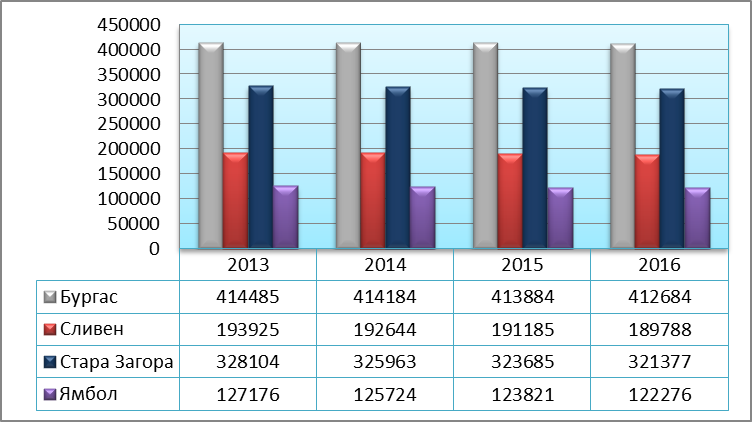                  Източник:  Национален статистически институтПрез последното десетилетие  населението на ЮИР намалява с 83 721 души или 7,4 %, а в страната с 577 431 души или 7,5%.  На регионално ниво темпът на спад е еднакъв с този за страната, но във вътрешно регионален аспект се отчитат различни нива на спад от 1,2% до 15,3%. Най- значително намалява населението в област Ямбол с 22 249 души или 15,3%, а най-малко в  област Бургас с  5 126 души или 1,2 %. В същото време населението на област Сливен намалява с 19 381 души или 9,2 % , а на област Стара Загора с 36 965 души или 10,3 %.  През 2016 г.  населението на областните градове възлиза на 469 411 души или 47,4 % от населението на района. В сравнение с предходната година всички градове отчитат спад на населението. През 2016 г. гр.Бургас отчита спад на населението с 251 души или 0,12%, гр. Сливен с 573 души или 0,65 %, гр. Стара Загора  с 26 души или 0,01 %, а гр.Ямбол с 682 души или 0,97 %.През последното десетилетие единствено  населението на гр. Бургас се увеличава с 13 879 души или 7,3%, а населението на останалите областни градове намалява, макар и с по-малък темп  през отчетната година. През последното десетилетие населението на гр.Сливен намалява с 8 078 души или 8,4%, на гр.Стара Загора с 4 816 души или 3,4 %, а на гр.Ямбол с 9 577 или 12,1%.Фигурa 7. Население на гр.Бургас, гр.Сливен, гр.Стара Загора и гр.Ямбол за периода 2006-2016г., бр.Източник:  Национален статистически институтПрез 2016 г. тенденцията на намаляване  гъстотата на населението в ЮИР се запазва - 52.8 д/км², при средна гъстота  за страната 64.5 д/км².  Най-висока е гъстотата на населението в област Стара Загора - 62,3 д/км², а най-ниска в област Ямбол 36,4 д/км². В област Бургас е 53,2 д/км², а в област Сливен  гъстотата на населението е 53.5 д/ км². В сравнение с 2015 г. гъстотата на населението в ЮИР намалява с 0,3 пункта.През 2016 г.  коефициентът на раждаемост за ЮИР е 10%  и  е по- висок от този за страната с 0,9 п.п. През  последните години се наблюдава тенденция на запазване лидерската позиция на района, но и на спад от 1,7 п.п. спрямо 2009 г. През 2016 г.  отново най-висок е коефициента на раждаемост  за  област Сливен с 12,2 %, следвана от област Бургас  с 9,6 %,  област Ямбол с  9,5% и област Стара Загора  с  9,4 %. Спрямо 2015г. единствено в област Ямбол е отчетен ръст с 0,2 п.п., а в останалите области е регистриран спад за област Бургас и Сливен с 0,4п.п. и по-малък за област Стара Загора с 0,1 п.п.          Фигура 8. Коефициент на раждаемост в ЮИР по области за периода 2013 -2016г., %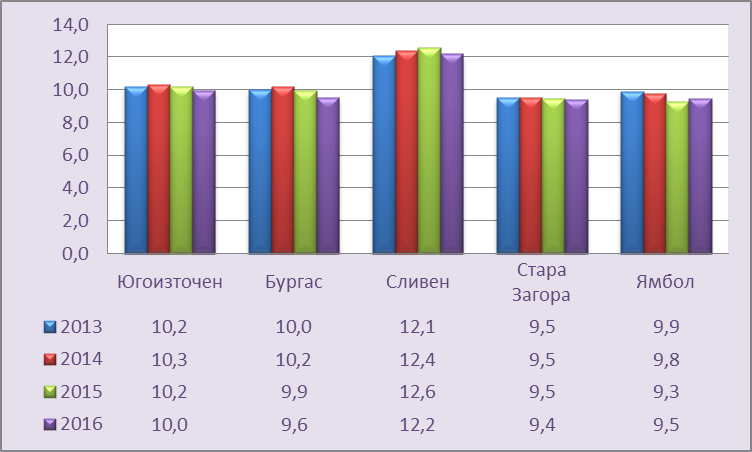  Източник:  Национален статистически институтПрез 2016 г.  коефициентът на обща смъртност е 14,8% за ЮИР, при среден за страната 15,1%. Спрямо предходната година е отчетен спад с 0,5 п.п. за района и с 0,2 п.п. за страната. Сред районите в страна ЮИР си поделя трето място с ЮЦР.  С най-висока  смъртност в ЮИР се отличава област Ямбол   с 17,1 %, а с най-ниска област Бургас  с 13,2 %. За останалите области показателите са 16,1 % за област Стара Загора и 14,6% за област Сливен. Спрямо 2015 г. област Ямбол, отчита най-нисък показател от  2010 г. и регистрира спад от 1,7 п.п. спрямо предходната година. Останалите области също отчитат, макар и по-нисък спад с 0,2 п.п. за област Бургас, с 0,3п.п. за област Стара Загора и 0,7 п.п. за област Сливен.Фигура 9. Коефициент на смъртност в ЮИР по области за периода 2013 - 2016г., %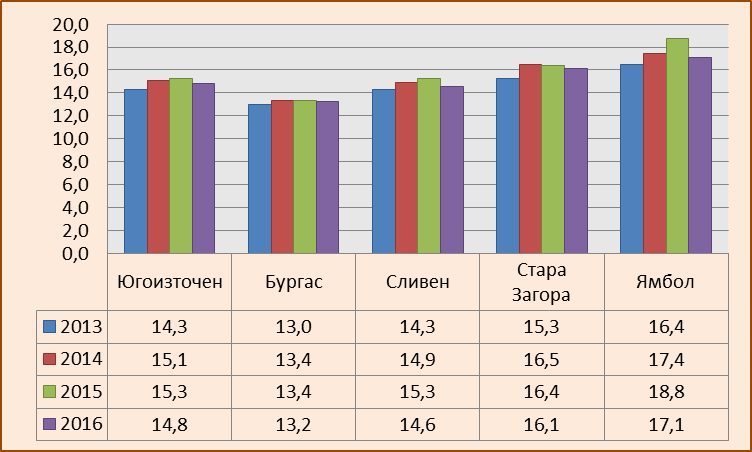              Източник:  Национален статистически институтПрез 2016 г. Коефициентът на естествения прираст за ЮИР е -4,8 % при среден за страната - 6.0 % . В сравнение с 2015 г. се понижава с 0,3 п.п.  за ЮИР и 0,2 п.п. за страната. По този показател районът заема второ място след ЮЗР (-4,0%). Във вътрешно регионален аспект се запазва дисбаланса: област Сливен - 2,4%,  област Бургас -3,6%, област  Стара Загора  - 6,7% и област  Ямбол  - 7,6 %. В сравнение с 2015г. се отчита повишение на коефициента в област Бургас с 0,1п.п., в област Стара Загора с 0,2 п.п, в област Сливен  с 0,3 п.п. и значително повече в област Ямбол с 1,9 п.п. Фигурa 10. Коефициент на естествен прираст на 1 000 души население  в ЮИР по области  за  периода 2013  - 2016 г., % 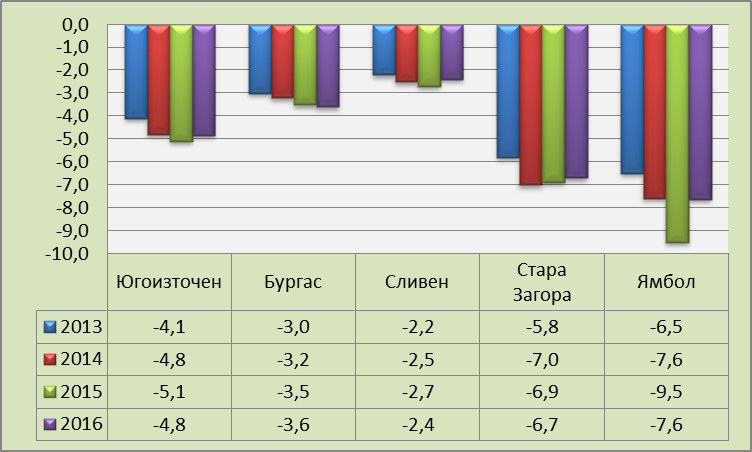          Източник:  Национален статистически институтКоефициентът на безработица е един от основните показатели за устойчиво развитие.  През последните години се наблюдава положителна тенденция на спад, която е отчетена и през 2016 година. През отчетната година коефициентът на безработицата на населението на възраст 15 и повече навършени години в Югоизточен район е 7,9 % при среден за страната 7,6 %. В сравнение с 2015 г. се отчита по-висок спад на безработицата в ЮИР  с 2,5 п.п. и по –нисък за страната с 1,5 п.п. По този показател ЮИР продължава да  заема трето място сред районите в страната, изпреварван отново от ЮЗР (5,4%)  и ЮЦР ( 7,1%). Сред областите в ЮИР с най-нисък коефициент е област Стара Загора (5,9%), следвана от област Ямбол  (7,4%), област  Бургас (8,9%) и област Сливен (9  %). През отчетната година рекорден спад на безработицата отчитат област Ямбол с 4,6 п.п. и област Стара Загора с 3,8 п.п. Значително по-малък е темпът на спад за област Бургас с 1,4 п.п. и за област Сливен с 1,9 п.п. Фигура 11. Коефициент  на безработица  на 15 и повече навършени години в страната, по райони и области в ЮИР за периода 2013 -  2016 г. , %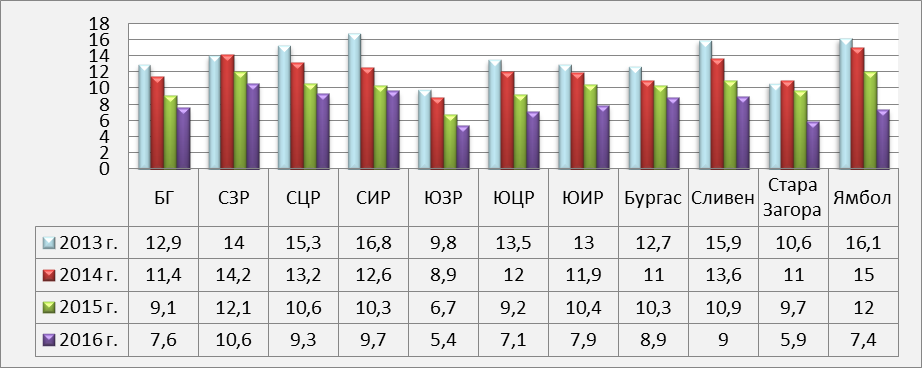       Източник:  Национален статистически институтДруг основен елемент на устойчивото развитие е заетостта, като важна предпоставка за икономическото развитие, качество на живота и социално включване. През последните години се отчита покачване на заетостта в страната. През 2016 г. коефициентът на заетост на населението на възраст 15 и повече навършени години  в ЮИР е 48,4% ( в  страната е 49,3 %),  с тенденция на покачване спрямо 2015 г. от 1,2 п.п. за района и едва 0,2 п.п. за страната. По този показател ЮИР изпреварва ЮЦР ( 48,3 %) и заема  трето място сред районите в страната. Безусловният лидер ЮЗР отново надвишава националните стойности и отчита заетост от 54,9 %, но с минимален ръст от 0,4 п.п. През 2016 г. най-висок е коефициента на заетост в област  Бургас (50,6 %) и  област Ямбол (49,8%). След тях са област Стара Загора (46,2%) и област Сливен ( 46,1 %). В сравнение с 2015 г. областите  Сливен  и Ямбол отчитат значителен ръст с над 2 п.п., област Бургас с 1 п.п., а  област Стара Загора незначителен ръст от 0,2п.п. Фигура 12. Коефициент  на заетост на 15 и повече навършени години в страната, по райони и области в ЮИР за периода 2013 -  2016 г , %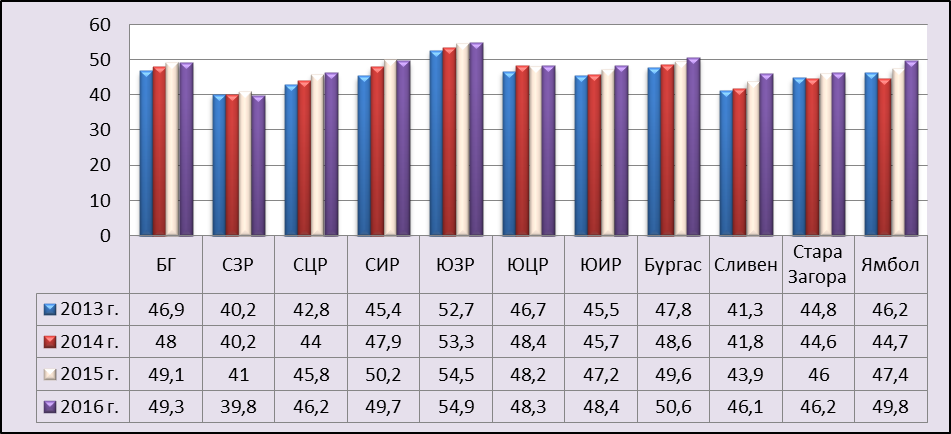    Източник:  Национален статистически институтКоефициентът на заетост (20 - 64 навършени години) е един от ключовите показатели, измерващи целите, поставени в стратегия „Европа 2020”.  През 2016 г. коефициентът на заетост на населението на възраст 20-64 години в ЮИР възлиза на 66,7 %, при среден за страната 67,7 %. В сравнение с 2015 г. се наблюдава различна динамика на покачване на ниво район. Най-висока е за ЮИР с 1,9 п.п., а най- ниска за ЮЦР с 0,3 п.п. Два от районите не отчитат ръст по този важен показател. Това са СЗР ( -1,0 п.п.) и СИР ( -0,2 п.п.). През последните четири  години ЮИР отчита по-висока динамика от ЮЦР и през отчетната година възстанови загубена позиция  през  2008 г. и заема второ място сред районите в страната. Фигура 13. Коефициент  на заетост (20 - 64 навършени години) по райони за периода 2013 -  2016 г., %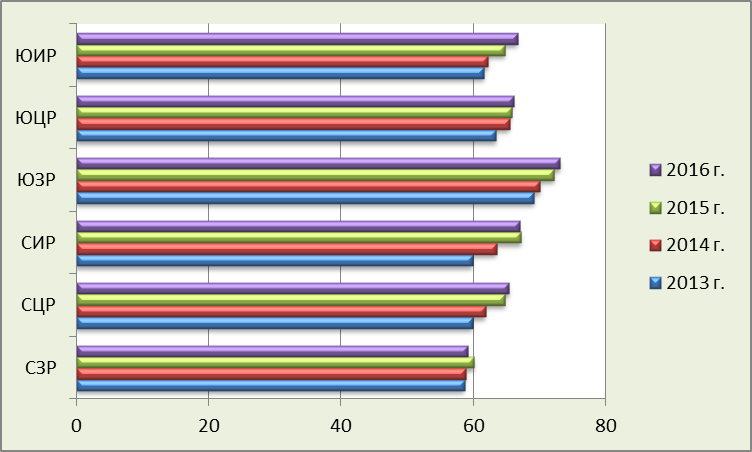 Източник:  Национален статистически институтПрез 2016  г. коефициентът  на  икономическа  активност на 15 и повече навършени години  за  ЮИР възлиза на 52,5 %, а този на национално ниво е 53,3%. В сравнение с 2015 г. всички райони в страна отчитат спад на икономическата активност. Най-значителен спад  отчита  СЗР с 2,1 п.п., а най-незначителен СЦР и ЮИР с 0,2 п.п..  Отчетената  динамика през 2015 г. и регистрирания нисък спад през 2016 г. отвеждат ЮИР  на второ място сред районите в страната. През  2013 г., 2014 г. и 2015 г. районът заема  четвърто място. На национално ниво коефициентът отчита спад от 0,8 п.п.  в сравнение с 2015 г.  В същото време сред  областите в ЮИР се наблюдават значителни разлики. Коефициентът за област Бургас възлиза на  55,6 %,  изпреварващ този за област Стара Загора (49,2%)   с  6,4 п.п. Област Ямбол  заема второ място на регионално ниво с коефициент от 53,7 %, а област Сливен заема трето място с коефициент от  50,6 %. Спрямо 2015 г. областите Бургас и Сливен отчитат ръст на коефициента, а областите Стара Загора и Ямбол отчитат спад . Най-значителен е ръста за област Сливен  с  1,3 п.п., а най-голям е  спада за област Стара Загора с 1,8 п.п. Ръстът за област Бургас възлиза на 0,3 п.п., а спадът за област Ямбол с 0,2 п.п.  Това показва значителния дисбаланс в динамиката на показателя на областно ниво. През отчетната година област Стара Загора отчита най-ниската си стойност на коефициента от 2008 г. насам, а област Бургас най-високата.Фигура 14. Коефициент на икономическа активност на населението на 15 и повече навършени години в страната, по райони и области в ЮИР за периода 2013 -  2016 г , %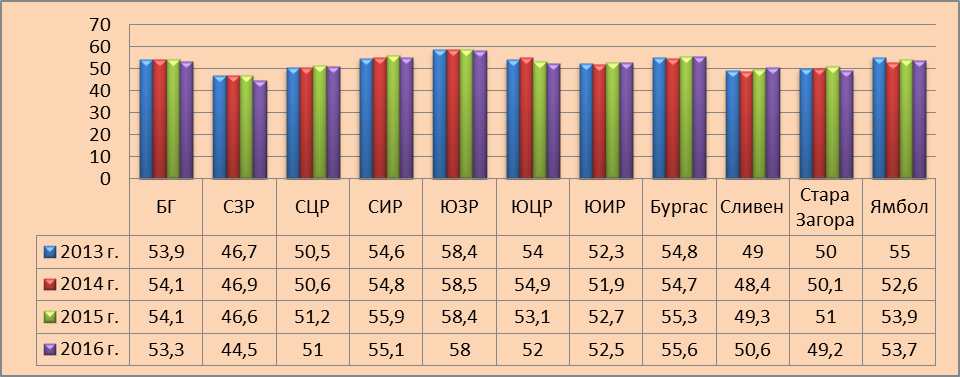             Източник:  Национален статистически институтПрез 2016 г. общият  доход средно на лице от домакинството в ЮИР възлиза на  4 907 лв., при средно за страната 5 404 лв. В сравнение с 2015 г. се отчита ръст с 200 лв. за ЮИР и 257 лв. за страната. Всички райони в страната  отчитат ръст на дохода, като най-висок е ръста за СЦР с 449 лв., а най-нисък за СИР с 162 лв.  По този показател ЮИР заема четвърто място, изпреварван през отчетната година от СИР със 146 лв.  Във вътрешно регионален план най-висок е показателя за област Стара Загора (5 273лв.), следвана от област Ямбол (5 147.) и област Бургас (4 979 лв.). Най-нисък е показателя за област Сливен (4 021 лв.). В  сравнение с 2015 г. се отчита  значителен ръст с 597 лв. за област Ямбол и  520 лв. за област  Бургас. В същото време се наблюдава значителен спад с 493 лв. за област Сливен и по-малък спад с 56 лв. за област Стара Загора. В сравнение с 2008 г. общият  доход средно на лице от домакинството в област Бургас се покачва с  987 лв. или 24,7%, в област Сливен с 429 лв. или 11,9 %,  в област Стара Загора с 1 892 лв. или 54,2%, а в област Ямбол с 724 лв. или 16,3%. Това показва, че единствено в област Стара Загора общият  доход средно на лице от домакинството нараства наполовина през последното десетилетие. В останалите области в ЮИР ръстът на доходите е далеч по-нисък. Фигура 15. Общ доход средно на лице от домакинството в област Бургас, Сливен, Стара Загора и Ямбол за периода 2008 -2016 г., лв.       Източник:  Национален статистически институтИндикаторите за бедност и социално включване са част от общите показатели на Европейската общност за проследяване на напредъка на страните в борбата с бедността и социалната изолация. През 2015 г. населението в риск от бедност или социално изключване за ЮИР възлиза на 41,1 %,  при среден за страната 41,3%. По този показател ЮИР заема второ място, изпреварван с 6,8 п.п. от ЮЗР. В сравнение с 2014 г. година показателят за района се запазва, а на национално ниво се покачва с 1,2 п.п. Населението в риск от бедност сред областите в ЮИР варира значително с 23,2 п.п. Най-малобройно е населението в риск от бедност в област Ямбол (27%), а най-многобройно в област Сливен (50,2%). В сравнение с предходната година разликите се задълбочават поради покачването на коефициента за област Сливен с 10 п.п. и понижаването за област Ямбол с 10,5 п.п.  Областите Бургас  (50,2%) и Стара Загора (41,9%) отчитат стойности близки до средните за страната, с тенденция за покачване на показателя за област Бургас с 1,9 п.п. и понижаването му за област Стара Загора с 2,9 п.п. В началото на икономическата криза  населението в риск от бедност е най-малобройно в област Бургас ( 34,3 % ), а най-многобройно в област Ямбол ( 57 % ). През отчетната година коефициентът за областите Бургас и Сливен се покачва, а в областите Стара Загора и Ямбол намалява. Фигура 16. Население в риск от бедност или социално изключване по  области в  ЮИР   за периода 2008-2015 г. , %										  Източник:  Национален статистически институтОбразованието е от решаващо значение, тъй като има съществена роля за насърчаване на социалния и икономическия напредък. През учебната 2015/2016 година броят на детските градини в ЮИР е 290 бр. или 14,4 % от общия брой в страната. В сравнение с предходната учебна година се наблюдава ръст от 2 броя. Най-много детски градини функционират на  територията на област Бургас - 115 бр., следвани от област Стара Загора с 93 бр., област  Сливен - 63 бр. и област Ямбол с 19 бр.  В сравнение с предходната учебна година са новооткрити по една детска градина в областите Бургас и Сливен.  В останалите области броят им остава непроменен.Фигура 17. Детски градини по области в ЮИР през учебната 2014/2015 г. и 2015/2016г. , бр.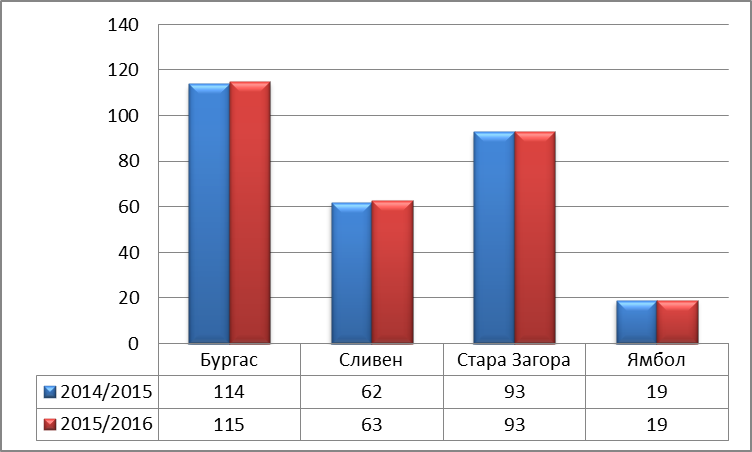           Източник:  Национален статистически институтПрез изминалата  учебна  2015/2016  година в ЮИР функционират 389 училища или 15,2% от тези в страната.  В сравнение с предходната учебна година броят им намалява с 3 училища в ЮИР и с 22 в страната. Най-много училища функционират в областите  Бургас  ( 142 бр.) и Стара Загора ( 125 бр.) или 69 % от всички училища в района. Общият брой функциониращи училища на територията на област Сливен е 76 бр. и значително по-малко в област Ямбол - 46 бр. В сравнение с учебната 2014/2015 г. броят на функциониращите училища намалява единствено в област Стара Загора с 3 бр. или с две общо образователни училища и една професионална гимназия.  В останалите области динамика по отношение на общия брой училища не е отчетена. Фигурa 18. Училища  по области в ЮИР през учебната 2014/2015 г. и 2015/2016 г. , бр.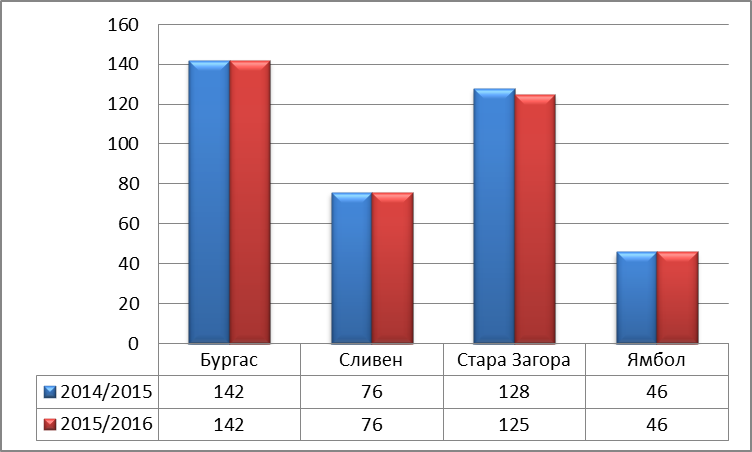  Източник:  Национален статистически институтПрез учебната 2015/2016 г. в област Бургас функционират  122 бр. общо образователни училища, 16 бр. професионални гимназии или 97 % от общия брой. В областта функционират и по едно  специализирано училище, спортно училище,  училище по изкуства и един професионален колеж.През учебната 2015/2016 г. в област Сливен функционират  60 бр. общо образователни училища, 8 бр. професионални гимназии или 90 % от общия брой. В областта функционират и три  специализирани училища, две  училища по изкуства, два  професионални колежа и едно спортно училище.През учебната 2015/2016 г. в област Стара Загора функционират  100 бр. общо образователни училища, 19 бр. професионални гимназии или 95 % от общия брой. В областта функционират и две  специализирани училища, две училища по изкуства,  едно спортно училище и един  професионален колеж.През учебната 2015/2016 г. в област Ямбол функционират  34 бр. общо образователни училища, 9 бр. професионални гимназии или 93 % от общия брой. В областта функционират и по едно специализирано училище, спортно училище и един  професионален колеж.През 2016 г. относителният дял на рано напусналите образование и обучение  на възраст 18 - 24 навършени години в ЮИР възлиза на  21,2%, при среден за страната 13,8 %. По този показател районът заема пето място, следван от СЗР (27,7%). В сравнение с 2015 г.  се отчита ръст на дела от 1,9 п.п. за ЮИР и 0,4 п.п. за страната. В останалите райони в страната е отчетена различна динамика. Запазва се делът на ЮЗР, с ръст 0,1 п.п. на ЮЦР,  с 4,6 п.п. на СЗР,  спад на дела с 1,2 на СЦР  и 1,9 п.п. на СИР.           Фигура 19. Относителен дял на рано напусналите образование и обучение (18 - 24  навършени години)  в страната и по райони за периода 2014 - 2016 г. , % Източник:  Национален статистически институтПрез 2016 г. относителният дял на населението на възраст 30-34  навършени години със завършено висше образование в ЮИР възлиза на  26,9%, при среден за страната 33,8 %. По този показател районът заема четвърто място, следван от ЮЦР (23,5%) и СЗР (19,1%). В сравнение с 2015 г.  се отчита ръст на дела от 2,6 п.п. за ЮИР и 1,7 п.п. за страната. Динамиката сред останалите райони в страната е различна. Делът на висшистите за СИР (31,7 %)  се запазва, но  спада  за СЗР ( 19,1%) с 3,4 п.п.  В същото време се отчита ръст за СЦР (33,4%) с 4,8 п.п., за ЮЗР ( 47,2%) с 2,7 п.п. и за ЮЦР (23,5%) с 0,5 п.п.  Фигура 20.  Относителен  дял на населението на възраст 30-34  навършени години със   завършено висше образование в страната и по райони за периода 2014 -  2016 г. , % 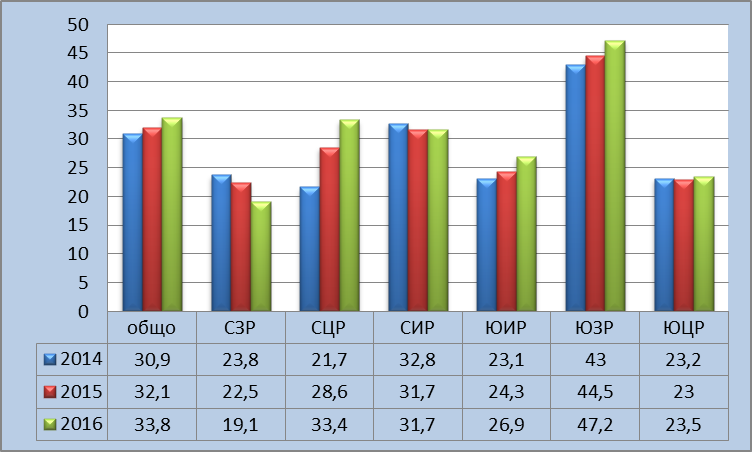                  Източник:  Национален статистически институтПрез 2015 г. общият  брой лечебни заведения за болнична помощ в ЮИР възлиза на 47 бр. или 13,5 % от общия брой за страната. По този показател районът заема трето място сред районите в страната, изпреварван от ЮЦР (71 бр.) и ЮЗР (104 бр.). Във вътрешно - регионален план голяма част от здравната мрежа продължава да се концентрира в областите Бургас ( 20 бр.) и Стара Загора (15 бр. ) и по-малко в областите Сливен ( 8 бр.) и Ямбол ( 4 бр.). В сравнение с 2014 г. броят им е намалял с един в област Стара Загора, а в останалите области броят им остава непроменен. През 2015 г. общият брой лекари в ЮИР е 3 590 или 17,8 % от общия брой за страната. По този показател района заема трето място, изпреварван  от ЮЦР ( 5 489 лекари) и от ЮЗР ( 9 114 лекари ). В сравнение с 2014 г. броят им е увеличен с 20 лекари. Това е и  причината да изпревари СИР ( 3 575 лекари ) по този показател. Във вътрешно регионален план отново най-много лекари има в област Стара Загора ( 1 424 лекари ) и област Бургас( 1 251 лекари)  и  значително по-малко в област Сливен ( 569 лекари ) и област Ямбол ( 346 лекари ).  В сравнение с предходните години се отчита увеличаване броя на лекарите в област Бургас с 23 лекари и в област Стара Загора с 16 лекари. Отново е отчетен спад на общия брой лекари в област Сливен  с  6 лекари и в област Ямбол с 13 лекари.          Фигурa 21. Лекари по области в ЮИР за периода  2013 -  2015 г., бр.             Източник:  Национален статистически институтПрез 2015 г. населението на един лекар в ЮИР  възлиза на 293 души, а на национално ниво на 246 души. По този показател районът отново заема пето място, следван от СЦР ( 313 души ).  Във вътрешно регионален план  най- добра е обезпечеността на населението с лекари в  област Стара Загора  с 227 души на един лекар, а в останалите области е чувствително по-малко  331 души в област Бургас, 336 души в област Сливен и 358 души в област Ямбол.  В сравнение с 2014 г. обезпечеността  се покачва единствено в  област Ямбол с  8 души. Фигурa 22.Население  на един лекар по области в ЮИР за периода  2013 -  2015г., бр.                         Източник:  Национален статистически институтПрез 2015 г. общият брой лекари по дентална медицина  в ЮИР е  885  или 11,7 % от общия брой за страната. По този показател района заема четвърто място, изпреварван  значително от ЮЦР (1 865 лекари)  и ЮЗР ( 2 558 лекари).  В сравнение с 2014 г. се отчита  увеличаване  на броя им в страната и районите. За ЮИР увеличението им  е с 74 лекари. Във вътрешно регионален план отново най-много лекари по дентална медицина  има в област Стара Загора ( 326 лекари ) и област Бургас( 314 лекари),    по-малко в област Сливен ( 133 лекари) и област Ямбол ( 112  лекари).  В сравнение с предходните години се отчита намаляване броя на лекарите по дентална медицина  в област Сливен  с 3 лекари, а в  останалите области се отчита ръст: в област Стара Загора с 39 лекари, в област Бургас с 24 лекари, а в област Ямбол с 14 лекари.Фигура 23. Лекари по дентална медицина по области в ЮИР за периода 2013 - 2015 г.  бр.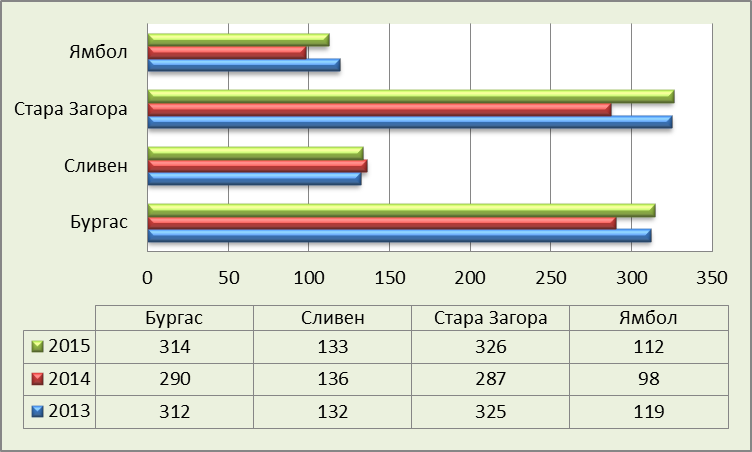         Източник:  Национален статистически институтПрез 2015 г. население на един лекар по дентална медицина в ЮИР е 1 189 души и  нарежда района на четвърто място по обезпеченост сред районите в страната. Най-добра е обезпечеността на ЮЦР - 770 души и на ЮЗР - 8299 души. Общата обезпеченост на населението на национално ниво възлиза на  952 души. В сравнение с 2014 г. обезпечеността на населението  в страната и райони се увеличава. В  ЮИР с 116 души. Във вътрешно регионален план най-добра осигуреност с лекари по дентална медицина има в област Стара Загора 993 души, а най-ниска в област Сливен 1 437 души. В област Ямбол населението на един лекар по дентална медицина е 1 106души, а в област Бургас 1 318. В сравнение с 2014 г.  е регистрирано намаляване  на обезпечеността в област Сливен с 20 души и увеличение в останалите области, най-значително в област Ямбол с 177 души, следвана от област Стара Загора с 143 души и област Бургас с 110 души.  Фигура 24. Население  на един лекар по дентална медицина по области в ЮИР за периода 2013-2015 г., бр.   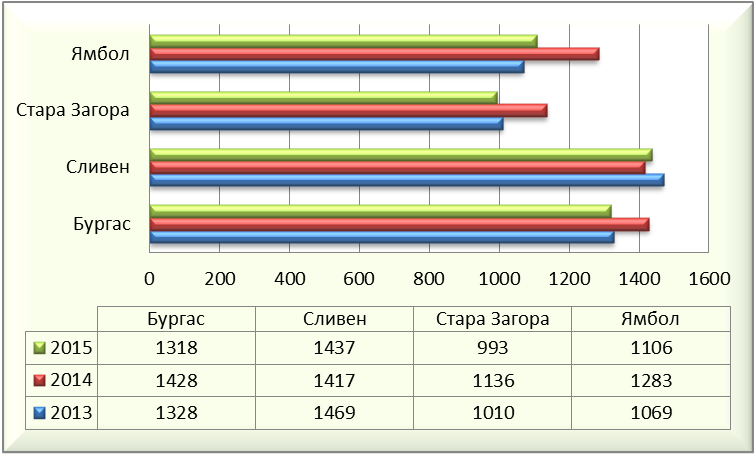     Източник:  Национален статистически институтПрез 2015 г. от общо 75 театъра в страната,  12 функционират  в ЮИР или 5 театъра в област Стара Загора, три  в област Бургас и по два в областите  Сливен и Ямбол. В това отношение районът заема второ място, изпреварван от ЮЗР (29 театри). В сравнение с предходната година броят им в района остава непроменен, а в страната се увеличават с три театъра.През 2015 г. посещенията на театри в ЮИР  възлизат на 370 410  или 17% от общите за страната,  отреждайки второ място на района. В сравнение с 2014 г. се отчита ръст от 5% на посещенията на театри в ЮИР.  Сред областите в ЮИР, областите  Бургас  и Стара Загора имат водеща роля в това отношение. През 2015 г. посетилите театри в област Бургас и Стара Загора  са 256 851  души  или 2/3 от общите посещения в района. В същото време посетилите театри в област Сливен са 60 227 души, а в област Ямбол 53 332 души. В сравнение с 2014 г. посещенията на театри бележат ръст в областите Стара Загора и Ямбол, а в област Сливен и Бургас отчетен спад. През 2015 г. функционират 6 кина  в ЮИР  от общо 55 в страната. В  сравнение с 2014 г. броят им за страната се увеличава с 6 бр., а в ЮИР остава непроменен. Сред районите в страната ЮИР заема предпоследно място, следван от СЗР (4 кина). На областно ниво функционират три кина в област Стара Загора и по едно  кино в областите Бургас, Сливен  и Ямбол.  В сравнение с 2014 г. броят на кината намалява в област Бургас, а в област Стара Загора се увеличава. В останалите области броят им остава непроменен. Нараства и броя на посещенията на кината в област Стара Загора с 16 хил.бр., а в останалите области в района намалява. Общият брой посещения за района възлиза на 607 410 бр. или 11,3 % от общите посещения в страната.През 2015г. в ЮИР функционират 33 музея или 12 в Бургас, 11 в област Стара Загора, и по 5 броя в областите Сливен и Ямбол. В сравнение с 2014 г. броят им  остава непроменен. През 2015г. са регистрирани 579 хил. посещения на музеи в ЮИР или 12% от общите за страната. В сравнение с 2014 г. посещенията на музеи в страната и района намаляват - незначително за страната с под 1 % и по-чувствително за  района с 21%. Най-много посещения на музеи са регистрирани в област Стара Загора 291 хил. и област Бургас 168 хил. Значително по-малко в област Сливен 86 хил. и в област Ямбол 34 хил. В сравнение с 2014 г. посещенията на музеи  бележат ръст единствено в област Ямбол, а в останалите области от ЮИР е регистриран спад. През 2015 г. библиотеките с библиотечен фонд над 200 хил. библиотечни единици в ЮИР и страната  остава непроменен.  (7 библиотеки в ЮИР и 48 в страната).  На областно ниво функционират  три  библиотеки в област Стара Загора, две в област Бургас и по една  в областите Сливен и Ямбол. През 2012 г. функциониращите читалища   са 527 в ЮИР или 17 % от общия брой  за страната  (3 075 бр.). Сред районите в страната заема трето място, изпреварван с един брой  от ЮЗР ( 528 бр. ) и значително повече от  ЮЦР ( 601 бр. ). В района общият брой читалища е както следва: 179 бр. в област Стара Загора, 161 бр. в област Бургас и 108 бр.в област  Сливен и  79 бр. в област Ямбол.Извод: През 2016 г. наблюдаваната демографска ситуация в района се запазва. Тя е по-добра от общата за страната. По показател коефициент на раждаемост ЮИР заема лидерска позиция, а по показател коефициент на естествен прираст -  второ място. Отчитат се и положителни тенденции по отношение на  пазара на труда. Сред районите в страната ЮИР заема второ място по икономическа активност и заетост на населението на възраст 20-64 г.  Нивата на безработица го отреждат на трето място сред районите в страната. По отношение на  общ  доход средно на лице от домакинството,  ЮИР заема четвърто място.  Населението в риск от бедност или социално изключване  в ЮИР е по - малобройно от средното в страната.  По този показател ЮИР заема второ място. Съществена динамика по отношение на показателите в областта на образованието, здравеопазването и културата не е отчетена. По отношение броят на лечебни заведения за болнична помощ и брой лекари, районът заема трето място, но по показател  населението на един лекар - пето място. По показатели брой лекари и население на един лекар по дентална медицина, ЮИР заема четвърто място. През учебната 2015/2016 г. структурата на образователните  институции в ЮИР остава непроменена.  Най-много образователни институции функционират на  територията на област Бургас и Стара Загора. Общообразователните училища продължават да са гръбнакът на образованието в ЮИР. В броя на  университетите  и специализираните висши училища в района не е регистрирана динамика. През 2015 г. се запазва  културната инфраструктура в района. Съществена динамика по отношение на числеността на театрите, кината и музеите не е отчетена, но се регистрира   ръст на посещенията на театрите и музеите в областите Стара Загора и Бургас. Увеличение на посещенията на кината в района се регистрира единствено в област Стара Загора.  1.3. Анализ и тенденции в изменението на основни инфраструктурни и екологични показатели Транспортната инфраструктура и качеството на предоставяните от нея услуги, в т.ч. достъпността до населените места, производствените зони и местата за отдих и туризъм, и връзките между градските центрове са ключов фактор за социално-икономическото развитие и сътрудничеството между районите. В ЮИР са представени всички видове транспорт – сухопътен, железопътен, въздушен и морски.   Транспортна инфраструктура Териториалното разпределение на пътищата от висок клас е от решаващо значение за мобилността на населението и транспортната достъпност до услуги от по-висок ранг. Най-голяма част от магистралите в страната към 2016 г. попадат на територията на Югоизточния район (221 км.) и Югозападен район (223 км.). Подобрени са комуникациите по осите Пловдив-Стара Загора, Карнобат-Бургас. Територията на района не е равномерно обслужена с пътища от висок клас. Средната гъстота на първокласните пътища и автомагистралите е 0,041 км/кв. км и е по-висока от средната в страната (0,034 км). ЮИР и ЮЗР са два от районите с равна гъстота на АМ и І клас пътища, по-висока от средната гъстота за страната и спрямо останалите райони. Следва да се отбележи, че индексът на гъстотата на автомагистралите в България е все още под средния за страните членки на ЕС - 0,051 км/кв.км. На територията на Югоизточния район изградените автомагистрали и пътища І клас имат 25 % относителен дял от общата дължина на пътищата. Най-добре обслужена с пътища от висок клас с национално и международно значение в ЮИР е област Бургас (0,015 км/кв.км.) следвана от област Стара Загора (0,013 км/кв. км.). По-ниска степен на развитие пътната мрежа от висок клас имат областите Сливен (0,036 км/кв.км.) и Ямбол (0,039 км/кв. км.).През 2016г. ЮИР е с най-ниската гъстота на републиканската пътна мрежа сред районите от ниво 2 - 167 км. Въпреки, че гъстотата на пътната мрежа от висок клас (0,041 км/кв.км) е по-висока от средната за страната (0,034 км/ кв.км), регионалната пътна мрежа от ІІ и ІІІ клас е с гъстота 0,126 км/ кв.км, което е най-ниската стойност от всички райони.  По данни на НСИ през 2016 г. общата дължина на републиканската пътна мрежа за България е 19 902 км. В ЮИР към 31.12.2016 г. общата дължина на пътищата е 3 307 км.,  от които за Бургаска област са 1176 км, област Сливен - 587 км, област Ст.Загора - 907 км, а за  област Ямбол - 637 км.  Анализът на данните за 2016 г. показва, че общата дължина на пътищата в района възлиза на 17 % от тази за страната. В област Бургас дължината на автомагистралите е 51 км, дължината на първокласните пътища е 252 км, на второкласните - 249 км,  третокласните пътища - 624 км. По показател обща дължина на пътищата Бургаска област с 6 % дял от общата за страната  и е на второ място по големина след Софийска област. В област Стара Загора дължината на автомагистралите е 92 км, дължината на първокласните пътища е 167 км,  второкласните - 215 км и третокласните пътища - 433 км.  За областите Сливен и Ямбол дължината на първокласните пътища е съответно 85 км и 96 км, второкласните - 202 км и 88 км и третокласните пътища - 256 км. и 419 км. На територията на област Сливен са налице участъци от автомагистрала - 44 км. , а за област Ямбол - 34 км.В сравнение с 2011г. общата дължина на републиканската пътна мрежа за района е увеличена с 133 км., дължащо се основно на новоизградения участък от автомагистрала „Тракия“.Таблица 10. Дължина и гъстота на Републиканската пътна мрежа към 31.12.2016г.Източник: Национален статистически институт                             Железопътна  инфраструктураПо данни на НСИ общата дължина на изградените и функциониращи жп линии на територията на района към 31.12.2016 г. е 624 км., които съставляват 16 % от жп мрежата на страната (4029 км.) С най-голяма обща дължина е жп мрежата в област  Стара Загора -  262 км., следвана от област Бургас с 175 км., Сливен -129 км и Ямбол - 58 км. Общата дължина на двойните жп линии е 180 км, съответстващи на 28,84 % от всички жп линии в района.  Дължината на електрифицираните жп линии е 557 км., което е 89 % от общите жп линии в района. По данни на ДП „Национална Компания Железопътна Инфраструктура”  общата експлоатационна дължина за Югоизточен район  е 804,708 км. В сравнение  с 2011г. дължината на жп мрежата в ЮИР е намаляла с 40 км., а дължината на удвоените е нарастнала с 5 км. Съществена динамика по отношение на електрифицираните жп линии не е отчетена.Гъстотата на изградената железопътна мрежа в Югоизточен район - 31,5 км/1000 кв.км  е по-ниска от средната за страната (36,6 км/1000 кв.км) и по-висока в сравнение със средната гъстота в някои периферно разположени страни от ЕС като Естония, Гърция, Испания, Ирландия, Латвия. Най-добре обслужени с жп транспорт са  областите Стара Загора и Бургас с относителен дял от общата за района жп мрежа 42% и 28% . Най-нисък е делът на  област Ямбол 9 %  където се  наблюдават територии, обслужвани единствено от автомобилен транспорт. Таблица 11. Железопътна мрежа към 31.12.2016 г.Източник: Национален статистически институтМорският транспорт в Югоизточния район е добре развит. Международното пристанище Бургас е важен център за транспортната система на страната, през което преминава голяма част от вноса и износа ни. През последните няколко години територията на бургаското пристанище видимо се променя. Градът разполага с модерна Морска гара,  която е необходима за безпроблемното обслужване на круизните кораби и крайбрежното плаване. Част от територията на пристанището е отворена за свободен достъп на граждани, като зоната непрекъснато се благоустроява и дейностите в тази посока продължават. Наблюдава се непрекъсната тенденция за нарастване на товарооборота на пристанището. Пристанището има важна роля за цялостното развитие на икономиката на страната и региона и отварянето й в глобален план.  Проект „Супер Бургас“ е първия в България интермодален транспортен проект и включва реорганизация на съществуващите пространства в Пристанище Бургас, коeто обединява три вида транспорт - железопътен, автобусен и морски, с основна цел - отваряне на града към Бургаския залив. Морската гара  на пристанище Бургас е част от проекта „Супер Бургас - Зона за обществен достъп“. Пътническият терминал  заема 2700 кв.м. застроена площ и има капацитет да приема и най-големите круизни кораби, пътуващи в Черно море. Основното предимство на круизния туризъм е добрата платежоспособност на туристите и подчертаният им интерес към културно-историческото наследство на страните, които посещават. Пристанище Бургас е една от атрактивните и бързоразвиващи се круизни точки. Основните предимства на новата Морската гара Бургас е дълбочината и дължината на корабните места, позволяващи  безопасно  акостиране на най-големите пътнически кораби. Прилежащата инфраструктура също създава условия за бързо и качествено обслужване на пасажерите. Бургас е член на най-голямата асоциация на круизните оператори и портове в света MedCruise и през 2016 г. на заседание на Борда на директорите на асоциацията, градът е утвърден за домакин на Генералната асамблея на MedCruise, насрочена за 22-24 септември през 2020 г. В резултат на доброто партньорство между общината и държавния порт на  територията на Морска гара – Бургас заработи модерна велостоянка.  Велостоянката е част от рент-а байк системата на Бургас, която за  първи път в страната предоставя подобна услуга на гражданите и гостите на града. Разкритите велостоянки са ситуирани в различни комплекси и части на Бургас. Наемането на общински велосипед е изключително лесно, като гражданите могат да избират между няколко вида на заплащане на услугата – чрез велокарта, SMS и банкова карта от виртуален пост терминал.Пристанище Бургас разполага и с яхт клуб, предлагащ безопасна стоянка за яхти и катери при дълбочина на кея до 6 метра. Наличието на кран и охрана позволява вдигането и престоя на яхти на кей за дълъг период от време. На територията на Марината са открити халета за съхранение на яхтите, които се ползват от двата бургаски яхт клуба.Трета година четири корабчета извършват турстически плавания от Морска гара – Бургас. Морските  пътувания са до остров „Света Анастасия”, в залива и близките крайбрежни градове. Гражданите, туристите  и гостите на града могат да избират за своето морско пътуване между единствения в България общински кораб - катамаран „Анастасия”, както и останалите „Кук”, „Мирела” и „Пиратското корабче - Есмералда”.  За пътниците са осигурени всички удобства на Морска гара. Там са ситуирани и касите на всеки един от пътуващите туристически кораби.По данни на „Пристанище Бургас“ ЕАД за трите години от построяването на Морска гара Бургас в нея са обслужени общо 127 хил. пътници. През 2016 г. в „Пристанище Бургас“ са обработени 450 хил. тона товари. Обновената зона за качествено складиране и съхранение на товари в района на 12-13 корабни места създават реални условия за 20% нарастване на обемите на обработка през втората половина на 2016 г. спрямо първото шестмесечие. През последните години държавното пристанище променя номенклатурата на товарите. Тенденцията е за увеличаване на насипните товари (сол, кокс, чугун, зърнени храни, насипни торове, концентрати, минерали) и намаляване на генералните товари (черни и цветни метали, бетонит и др). Докато съотношението между генералните и насипните товари през 2014 г. е било 49% към 51%, през 2016 г. в пристанището са постъпили 29% генерални и 71% насипни товари. Това изменение на структурата до голяма степен е повлияно от новите логистични схеми, прилагани от товародателите на пристанището. Вследствие на направените инвестиции през последните години държавното дружество разполага с изключително добри складови условия за постигане на качествена обработка на товарите, като инфраструктурата му е на нивото на изискванията на клиентите.  Направените инвестиции на територията на пристанището са насочени за подобряване на инфраструктурата както в зоната за обществен достъп така и в територията, предназначена за товаро-разтоварна и складова дейност. Средствата са осигурени от Държавно предприятие „Пристанищна инфраструктура“ и собствени средства на пристанището. Само за една година коренно е променена визията на зоната за свободен достъп - нова транспортна схема, пешеходни и велоалеи, ново осветление, места за отдих, паркинги за автобуси и автомобили, озеленяване. Завършена е рехабилитацията на най-стария закрит пристанищен склад „Магазия 1“. Така пристанище Бургас вече разполага с втори терминал за обслужване на големи пасажерски кораби и за каботажните превози. След направените инвестиции Морската гара и зоната за достъп в пристанище Бургас са сред тези с най-добра инфраструктура за обслужване на вътрешни и международни круизни плавания в Черноморския регион. През последните две години „Пристанище Бургас“ отчита около 10% ръст на каботажните превози . През 2016 г. над 33 хил. туристи са ползвали вътрешен морски транспорт от пристанище Бургас до остров Света Анастасия и в акваторията на залива. С пускането в експлоатация на новите рибарски пристанища в Сарафово, в Черноморец и изграждането на рибарски кей с яхтена част в Крайморие в Бургаския залив вече има възможност за линейно каботажно обслужване.Пристанище Бургас е част от града и както градът се обновява и развива през последните години, така се променя и облика на пристанището. Въздушният транспорт е представен от международното летище в Бургас, както и от летището за малки самолети в гр. Приморско за полети с туристическа цел. Бургаското летище има стратегическо значение поради специфичното му географско положение – на границата между Европа и Азия. Сред най-големите му предимства е възможността за интермодален транспорт по въздух, море и суша. Летище Бургас има най-голям относителен дял в превозените пасажери след летище София. По данни на „Фрапорт“, летище Бургас е по-натоварено от летище Варна. На летище Бургас се обслужват най-големите типове самолети и самолети от ново поколение. Бургаското летище е първото в България, което обслужва последно поколение карго самолети от групата на Боинг - B747 800F.През 2016 година „Фрапорт Туин Стар Еърпорт Мениджмънт“АД отбеляза своето първо десетилетие на успешна концесия на морските летища Бургас и Варна. Годината е рекордна по брой обслужени пътници, с постигнат  ръст от 22%, което е нов исторически рекорд, и с 18% ръст на обслужените полети. По данни на „Фрапорт Туин Стар Еърпорт Мениджмънт“АД през 2016 година броят на обслужените пътници на летище Бургас е 2 878 883 милиона, (ръст от 22 %). Летище Бургас обслужи 20 873 полета, като най-много бяха пътуващите от Русия с ръст от 40%, следвани от Великобритания (11% ръст) и Германия (43% ръст). Най-много пътници за 24 часа (39 836 пътници) на летище Бургас са обслужени на 29 юли. На бургаското летище в топ 5 за 2016 г. са дестинациите - Москва (Русия), Тел Авив (Израел), Лондон (Великобритания), Прага (Чехия) и Санкт Петербург (Русия). Нови 13 авиокомпании изпълняват полети от и до летище Бургас. В лятното разписание бяха включени 19 нови дестинации в Русия, Полша, Германия, Белгия, Австрия, Гърция, Италия. След края на успешния летен сезон 2016, „Фрапорт Туин Стар Еърпорт Мениджмънт”АД реализира мащабни инфраструктурни проекти за реконструкция и рехабилитация на пътеки за рулиране на летище Бургас (първа фаза на проекта за рехабилитация и реконструкция на пътека за рулиране „Н“ хотел – завършена през 2016 г. и втора фаза от реконструкцията на пътека за рулиране „А“ (алфа), подмяната на системата за управление и контрол на светотехниката на летище Бургас, планирани да завършат преди летния сезон - 2017г. Мащабните инфраструктурни проекти са на обща стойност на инвестицията над 12 милиона лева. Състояние на екологичната инфраструктура Делът на населението, свързано с обществено водоснабдяване в края на 2015 г.  в ЮИР е 99,9% (за 2010 г. 99,7% ), при среден показател за страната 99,3 % (за 2010 г. - 99,1% ).  През 2014 и 2015 г. по достигната степен на развитие на водоснабдителната мрежа Югоизточният район заедно със Североизточния заемат водещи места сред районите от ниво 2 в страната (ЮИР и СИР с равен процент на водоснабдено население - 99,9%). Във вътрешно регионален аспект се наблюдава много добро задоволяване на нуждите на населението с питейна вода, достигнато във всички области на района, като в областите Ямбол и Сливен показателят достига максималните 100%. С малко по-нисък процент - 99,9% е делът на областите Бургас и Стара Загора. Независимо от това, съществуват проблеми с осигуряването на непрекъснато водоснабдяване в някои малки населени места.Таблица 12. Обслуженост на населението от екологична инфраструктура към 31.12.2015г. Източник: Национален статистически институтПо  дял на населението с режим на водоснабдяване за 2015 г. ЮИР с (0,0%)  заема водещо място сред районите от ниво 2, при средно за страната 1,7 %.  С най-висок процентов дял по този показател е СЦР с равнище от 5,0 %. Следва да се отбележи, че в ЮИР без режим на водоснабдяване са три от областите, с изключение на област Стара Загора, при която населението е с минимален режим на водоснабдяване - 0,1 % . Въпреки, че от 2010 г. в тази област се наблюдава  положителна тенденция, остават все още проблемите със захранването с питейна вода. В някои общини водоснабдителната мрежа е силно амортизирана.Развитието на канализационната мрежа в Югоизточен район през 2015 г. достига 72,9 % при  средно национално ниво - 75,5 %.  Спрямо другите райони в страната, по дял на население, свързано с обществена канализация ЮИР заема трето място, изпреварван от ЮЗР (89,5 %) и СИР(74,6%).  За периода 2010 г. - 2015 г. показателят бележи увеличение за района от 5,3 %, надвишаващо средното повишение  за страната с 4,9 % за същия период. На вътрешнорегионално ниво най-висок е делът за област Бургас (78,5 %), следван от област Ямбол (71,5%) и област Стара Загора (70,9 %), като най-нисък дял се наблюдава в област Сливен (65,0 %).През 2015 г. се запазва тенденцията за заустване на непречистени отпадъчни води в повърхностни водни обекти от селищни канализационни системи без изградена ПСОВ.  В много от населените места под 2000 е. ж. канализационната мрежа не е изградена или е изградена частично и отпадъчните води се отвеждат в попивни септични ями. Около 66 % от образуваните битови и индустриални отпадъчни води са третирани в собствени или селищни пречиствателни станции.  В периода 2010 - 2015 г. са въведени в действие нови и модернизирани селищни пречиствателни станции за отпадъчни води с общ капацитет 1 241 хил. еквивалент жители. Делът на населението, обслужено от Пречиствателни станции за отпадни води (ПСОВ) в Югоизточния район  през 2015 г. е 55,3%  при общо за страната 62,3 %. Относителният дял на населението обслужено от пречиствателни станции за отпадни води през последните години в страната и района нараства. За периода 2010 г. - 2015 г. увеличените ПСОВ  са 14,5 % за страната и 16,2 % за ЮИР. В междурегионален аспект през 2015 г. както и в предходната година,  ЮИР отново запазва третото си  място в страната, изпреварван от ЮЗР ( 77,0% ) и СИР (72,5 %).  Във вътрешно регионален аспект със значителен процентов дял се откроява увеличението на процентната стойност на показателя в област Стара Загора с (42,6%). През 2015 г. тенденциите спрямо предходната година се запазват, като с по-високи дялове са областите Бургас (64,9 %) и Стара Загора (61,3 %), следвани от област Сливен (57,4%), а  с най-нисък дял се откроява област Ямбол (4,7 %). За периода 2010 г. - 2015 г.  броят на действащите селищни пречиствателни станции за отпадъчни води (СПСОВ)  в  ЮИР се увеличава с 8  и през 2015 г. техния брой е 27, при общо за страната 163 бр. По този показател  районът заема трето място, след ЮЦР - 43 бр. и  ЮЗР - 33 бр.През последните десет години средните количества образувани битови отпадъци на човек от населението за България са по-ниски от тези за ЕС. Продължава да нараства делът на населението, обхванато от системите за организирано сметосъбиране и транспортиране на битовите отпадъци. През 2014 г. и през 2015 г. делът на обслужваното население от системи за организирано сметосъбиране общо за страната е 99,6% ( 98,2 % за 2010 г.) , а за ЮИР е 99,8% ( 97.4%  за 2010 г.).За периода  2010-2015 г. делът за района нараства с бавни темпове (2,4 %) и през 2015 г. отрежда района на трето място сред районите в страната. С най – висок  дял на обслужваното население от системи за организирано сметосъбиране се открояват  СЗР с дял от 100,0 %, СЦР с дял от 99,9% следвани от ЮИР с 99,8%. В  района с формиран максимален дял от 100 % са областите Бургас, Сливен и Ямбол, следвани  от област Стара Загора  с  по-нисък  - 99,3 %.Преминаването към обработка на битовите отпадъци в регионални депа намалява броя на функциониращите сметища в някои от областите. Системата за сметосъбиране не функционира ефективно в селата, което е причина за наличие на нерегламентирани сметища. Въвеждането на организирани системи за сметоизвозване в нови населени места води до увеличение на населението, обхванато с услуги по сметосъбиране Подобряването на системата за сметосъбиране и  въвеждане на по-ефективна система за управление на отпадъците е важна задача  в района. През 2015 г. събраните битови отпадъци в страната са 3 003 526 т. при 134 бр. депа, като в ЮИР те са 412 959 т.  или 14% от общите за страната при 21 бр. депа. Закриват се сметищата, които не отговарят на екологичните изисквания, в резултат на което намалява общият брой на депата. Спрямо предходната година броя на депата намаляват с четири, дължащо се на закритите депа в Бургас 3 бр. и в област Стара Загора 1 бр. Събраните битови отпадъци на човек от обслужваното население за ЮИР през 2014 г. са 448 кг. на човек при средно за страната 443 кг., което нарежда района на трето  място след СИР и СЦР с 502 кг. и 468 кг. на човек. През 2015 г. стойността бележи намаление и за страната събраните битови отпадъци са 420 кг. В Югоизточен район събраните битови отпадъци на човек от населението през 2015 г. са 392 кг., които са по-малко с 56 кг спрямо 2014 г. и следват националните тенденции. Депонираните битови отпадъци общо за страната през 2015 г. са 1856 хил.т. Прави впечатление увеличението на депонираните отпадъци при всички райони спрямо предходната година, но значително повишение се наблюдава в ЮИР(от 151 хил.т. през 2014 г. на 301 хил.т. през 2015 г.) Това основно се дължи на област Бургас, която увеличава депонираните битови отпадъци почти четири пъти (от 44 хил.т. през 2014 г. на 163 хил.т. през 2015 г.) Завършеното  през 2016 г. регионално депо за битови отпадъци „Братово-запад“ е компонент от проекта за изграждане на „Регионална система за управление на отпадъците в регион Бургас“. Проектът е финансиран от ОП „Околна среда“2007-2013 г., с общ бюджет - 43 млн. лв., реализиран от община Бургас в партньорство с общините Средец, Камено, Несебър, Поморие, Айтос, Руен, Карнобат и Сунгурларе. Съоръжението се ползва от 210 населени места с близо половин милион жители. Работата на Регионалното депо за неопасни отпадъци допринася за постигане на целите, заложени в Националната програма за управление на дейностите по отпадъците, за увеличаване количествата рециклирани и оползотворени отпадъци чрез механичното им третиране, сепариране и компостиране. Основни генератори на строителни отпадъци са черноморските общини. Регионалното депо гарантира екологосъобразно устойчиво обезвреждане на основни групи отпадъци в региона - битови, строителни, растителни и др. Предоставена е възможност за икономически достъпно обезвреждане на отпадъци за отдалечените общини, както и възможност за оползотворяване на отпадъците чрез ПСО. Проектът осигурява и устойчиво екологично депониране на отпадъци чрез заложените модерни технологии и системи за газоулавяне, отвеждане и третиране на инфилтрата, като по този начин се гарантира намаляването с над 75 % на емисиите газ-метан в атмосферата и се предотвратява замърсяването на подпочвените и повърхностни води и почвите.Предвид потенциалa за развитие на туризма както по крайбрежието, така и във вътрешната част на района, подобряването в управлението на отпадъците се отразява изключително благоприятно на развитието на  туризма, в т. ч. и в малките населени места, тъй като се подобрява качеството на средата и те стават по-привлекателни.  Необходимостта от опазване на околната среда изисква допълнителни средства. Ефективното им използване допринася за намаляване на замърсяването, което е следствие от социално-икономическите процеси. За да се намали отрицателното въздействие върху околната среда и за отстраняването на уврежданията на природата обществото и държавата предприемат редица дейности и мерки. Опазването на околната среда включва всички дейности, които са пряко ориентирани към предотвратяване, намаляване и премахване на замърсяването, резултат от производствени или други процеси. Данните от НСИ по този индикатор са представени на национално ниво.През 2015 г. за опазване и възстановяване на околната среда са били изразходвани 3 102 332 хил. лв., като спрямо предходната година стойността на показателят бележи увеличение от 35,3%.Относителният дял от брутния вътрешен продукт (БВП) на разходите за опазване и възстановяване на околната среда през 2015 г. е 3,2%, докато за 2014 г. е  бил 2,7 %. Разходите за опазване и възстановяване на околната среда в страната за 2015 г. са разпределени по основни направления, като с най-голям дял се открояват разходите за оползотворяване и обезвреждане на отпадъците 1 374 497 хил.лв. (44 %), следвани от тези за пречистване и отвеждане на отпадъчните води - 1 249 492  хил.лв. (40,3 %) , разходите за специализирани съоръжения - 1 019 302 хил.лв. (32,86 %), и разходи за опазване на чистотата на въздуха  на стойност 261 896 хил.лв. със същия формиран процент (8,4 %). Със значително по-малък дял са разходите за защита от шума, опазване на биологичното разнообразие, защитените територии и обекти и др.По последни отчетни данни на регионално ниво в НСИ, разходите за опазване на околната среда през 2013 г. за ЮИР възлизат на 442 147 хил.лв. или 21,07 % от общите за страната (2 098 906 хил. лв) Единствено в ЮЗР разходите са повече - 789 588 хил.лв. или 37,62% от общите разходи. Разходите за опазване на околната  среда в страната за периода 2010-2013 г. са се увеличили с 65 %, а за ЮИР с  87 %.  Във вътрешно регионален аспект най-много разходи са направени в областите  Бургас (319 630 хил. лв) или 72 % и Стара Загора ( 86 246 хил. лв) с 19 % дял. Значително по-малки са разходите за опазване на околната среда  в областите Сливен (19 977 хил. лв) с 5%  и Ямбол (16 294 хил. лв) с 4 %. Разходите за опазване на околната среда на човек от населението за  2013 г. в ЮИР  възлизат на 416 лв. при среден показател за страната 290 лв., като с най- висок дял  в района е област Бургас с 771 лв., следвана от област  Стара Загора с 263 лв., област Сливен с 103 лв. и област Ямбол  с 128 лв.  Разходите за околната среда включват два компонента: разходи за поддържане и разходи за придобиване на дълготрайни материални активи. През 2015 г. инвестициите имат преобладяващ дял в структурата на разходите -57,4%, докато текущите разходи са с по-малък дял -42, 6%. Към 31.12.2015 г. разходите за придобиване на ДМА в Югоизточен район възлизат на  2 838 777 хил.лв или 13,40 % от общите за страната (21 191 026 хил.лв.), изпреварван единствено, но значително  от ЮЗР  с общ размер - 9 606 486 хил.лв. или 45,33% от общите за страната. Във вътрешно регионален аспект най-много разходи са направени в областите  Бургас (1 478 832 хил. лв) или 52,09 % и Стара Загора ( 862 448 хил. лв) с 30,38 % дял. Значително по-малки са разходите за придобиване на ДМА в област Ямбол - 9,5 %  и област Сливен с 8% дял.Съгласно изискванията на националното и европейско законодателство територията на страната е разделена на шест Райони за оценка и управление на качеството на атмосферния въздух (РОУКАВ) – Столичен, Пловдив, Варна, Северен/Дунавски, Югозападен и Югоизточен. Анализът на данните за качеството на атмосферния въздух (КАВ) се извършва по райони, като се отчита спецификата на всяко населено място, в което се извършва контрол.Най-сериозни екологични проблеми в Югоизточния район са локализирани в Бургас, Бургаския залив, общините Гълъбово и Раднево. Въздухът, почвата и водата са силно замърсени от нефтодобивната промишленост, енергийния сектор, минната промишленост и транспорта. Съгласно Националния доклад за състоянието на околната среда през 2014 г. на МОСВ, България е единствената страна от държавите-членки на ЕС, в която сa регистрирани превишения на нормите на серен диоксид.  През 2013 г. и 2014 г. в РОУКАВ (Югоизточен – гр. Гълъбово и гр. Сливен) е регистрирано нарушение на КАВ по отношение на допустим брой превишения на средночасовата норма (СЧН) и/или на средноденонощната норма (СДН) за серен диоксид. В района на област Стара Загора са разположени четири от най-големите топлоелектрически централи за страната, с най-голям дял на замърсителя серен диоксид. През последните години се наблюдава тенденция по отношение на превишение на СЧН и на СДН за серен диоксид в гр. Гълъбово. Основните източници за превишенията на серен диоксид в Югоизточен РОУКАВ - за  гр. Гълъбово са топлоелектрическите централи от енергиен комплекс „Марица Изток“,  а за гр. Сливен – местни източници.През 2014 г. са регистрирани превишения на СЧН за SO2 в АИС „Гълъбово” - 83 броя и в АИС „Сливен” - 25 броя. СДН за SO2 през 2014 г. е превишена в АИС „Гълъбово” - 4 пъти.  Причината за регистрираните превишения са емисии от ТЕЦ в комплекса „Марица Изток”. В АИС „Гълъбово” са регистрирани 2 превишения на алармения праг за серен диоксид на 07.07.2014г. и на 12.10.2014 г.Съгласно Наредба No 12 от 15.07.2010 г. за норми за серен диоксид, азотен диоксид, фини прахови частици, олово, бензен, въглероден оксид и озон в атмосферния въздух в годишен аспект лимитираният брой превишения по показател ФПЧ е 35.По данни от доклада за състоянието на околната среда на РИОСВ Стара Загора за 2016 г. този брой е превишен в гр. Стара Загора, гр. Сливен и гр. Гълъбово. Все още не е постигнато качествено и устойчиво намаляване на замърсяването на атмосферния въздух в Общините Стара Загора и Гълъбово по този замърсител. През 2016 г. в гр. Сливен е постигнато съответствие по показател ФПЧ. В сравнение с предходната 2015 г. анализът и оценката на данните от Пунктовете за мониторинг, за превишенията по показател ФПЧ  показва следното:- АИС Стара Загора - през 2016 г. са регистрирани 62 превишения на ПС на СДН по показател ФПЧ. Основен фактор, допринасящ за превишенията е отоплението с твърди горива в битовия сектор през зимния период, когато са отчетени и по - големия брой от тях, както и автомобилния трафик. В сравнение с 2015 г., когато регистрираните превишения са 45, в годишен аспект, е налице увеличаване на замърсяването по този показател за агломерацията.- АИС Сливен регистрираните превишения на ПС на СДНпо показател ФПЧ за 2016 г. са 12, а през 2015г. - 45. Поетапното изпълнение на проекта за водния цикъл на града, ремонтиране на уличната пътна мрежа и изпълнението на мерките от Плана за действие към общинската Програма за оценка и управление качеството на атмосферния въздух са предпоставките, които са довели до намаляване нивата на този показател в атмосферния въздух. -OPSIS с. Ръжена - брой регистрирани превишения на ПС на СДН по показател ФПЧ през 2016 г. - 1. Основна причина за превишението е отоплението с твърди горива в битовия сектор през зимния период. В сравнение с 2015 г., когато регистрираните превишения са 3, в годишен аспект е налице намаляване на замърсяването по този показател за района.-Ръчен пункт Гълъбово-регистрираните превишения на ПС на СДН по показател ФПЧ за 2016 г. са 65, а през 2015 г. – 45. Пунктът е разположен в застроената част на гр. Гълъбово и отчита емисиите от битовия сектор и промишлеността. В годишен аспект, е налице увеличаване на замърсяването и все още не е постигнато качествено и устойчиво намаление на броя на превишенията по този показател. -АИС в гр. Гълъбово - за 2016 г. средночасовата норма по показател серен диоксид е превишена 85 пъти, а средноденонощната норма - 9 пъти, при нормативно лимитирани респективно 24 пъти и 3 пъти за една календарна година, съгласно Наредба № 12 от 15.07.2010 г. за норми за серен диоксид, азотен диоксид, фини прахови частици, олово, бензен, въглероден оксид и озон в атмосферния въздух. В сравнение с 2015 г. СЧН е превишена с 118 пъти, а СДН е превишена 11 пъти.Продължаващото замърсяване на околната среда и наличието на замърсени територии налага насочване на повече средства в сферата на управление на отпадъците. Спрямо предходните години се наблюдава значително увеличение на разходите за отвеждане и пречистване на отпадъчните води, както и трайна тенденция за повишаване на разходите за подобряване на качеството на атмосферния въздух. Инвестициите в съоръжения за отпадъците се задържат на високо равнище.Извод: През 2016 г. се запазват положителните тенденции в развитието на транспортната и екологична инфраструктура.  Най-голяма част от новоизградените магистрали в страната попадат на територията на Югоизточния район, но гъстотата на изградената железопътна мрежа в района се запазва по-ниска от средната за страната. Най-добре обслужени с жп транспорт са  областите Стара Загора и Бургас с относителен дял от общата за района жп мрежа 42% и 28% . Най-нисък е делът на област Ямбол 9,2 %  където се  наблюдават територии, обслужвани единствено от автомобилен транспорт. През 2016 г. продължава модернизирането и развитието на пристанищната инфраструктура на  територията на Морска гара Бургас, която вече разполага с втори терминал за обслужване на големи пасажерски кораби и за каботажните превози. След направените инвестиции Морската гара и зоната за достъп в пристанище Бургас са сред тези с най-добра инфраструктура за обслужване на вътрешни и международни круизни плавания в Черноморския регион.  Укрепва се и капацитета на Летище Бургас, което през 2016г. бележи успешен летен сезон и постига 22% ръст по брой обслужени пътници и 18% ръст на обслужените полети.Състоянието на екологичната инфраструктура в ЮИР през отчетния период се подобрява и достига  степен на развитие на водоснабдителната мрежа на едно от първите места в страната. Максимално  задоволяване на нуждите на населението с питейна вода е достигнато във всичките области в района. Въпреки, че по дял  на населението, свързано с обществена канализация ЮИР почти достига средното за страната, все още остава проблема с малките населени места в района, където е нисък процента от населението, обслужено от пречиствателни станции и е недостатъчно изградената канализационна мрежа. Продължава да нараства делът на населението, обхванато от системите за организирано сметосъбиране и транспортиране на битовите отпадъци, като отрежда трето място на ЮИР сред районите  в страната. Единствено в област Стара Загора делът е по – нисък. Подобряването на управлението на отпадъците се отразява изключително благоприятно и за развитието на  туризма.1.4. Анализ на ключови индикатори за мониторинг на интеграцията на глобалните екологични въпросиПо отношение на ключовите индикатори за мониторинг на интеграцията на глобалните екологични въпроси, с които се отчитат резултатите от прилагане на трите конвенции на ООН от Рио де Жанейро (Конвенция на ООН за биологичното разнообразие, Рамковата Конвенция на ООН по изменението на климата  и  Конвенция на ООН за борба с опустиняването), се наблюдават следните тенденции за Югоизточен район:Относителен дял на антропогенно натоварените територии  Сумата на антропогенните обекти (кв. км) в ЮИР е 969,171 кв. км с относителен дял на антропогенно натоварените територии от общата територия за ЮИР -  4,9%, което е незначително по-ниско от средната стойност на индикатора за страната е 5,02 %. Урбанизирането и антропогенното натоварване на нови територии е основният механизъм, чрез който все повече местообитания биват директно унищожавани, увреждани или застрашавани от човешката дейност. Този индикатор подпомага мониторинга на тези процеси и дава възможност за планирането на адекватни мерки за регулиране на негативните процеси на различните нива на планиране посредством законодателни и др. инициативи. Целта на намесите може да бъде основно в ограничаване на урбанизацията на крайбрежните територии.Съотношение между горските, земеделските и урбанизираните територии Площта на района е 19 799 кв. км. и съставлява 17,8 % от  територията на страната и  0,47% от тази на ЕС. Най-голям дял в ЮИР заемат горските територии, които формират над половината от площта на района - 52,07%, следвани от земеделските територии - 41,87 % . На трето място се нареждат урбанизираните територии, които се отличават с 4,89 %. Природно защитените територии, вкл. тези по Натура 2000, обхващат общо 32,2% от територията на района (малко под средното за страната) и са разположени най-вече в горските,  планинските, крайморските и крайречните територии. Емисии на парникови газове (приравнени към CO2 еквивалент на жител от населението) Отчетената стойност за ЮИР през 2010 г. от 21,612 т. е над три и половина пъти по-висока от средната стойност на национално ниво (6,162 т.). През 2011 г. за страната са емитирани общи емисии на ПГ - 66 133,28  Gg CO2-екв. или 45,75% от емисиите през базовата година (1988г.). По данни, предоставени от ИАОС, съгласно задължението на България за предоставяне информация по Конвенцията за трансгранично замърсяване на въздуха на далечни разстояния (КТЗВДР), предварително изчислените емисии на ПГ за  2013 г. и  2014 г. са 55 060,2 кт CO2-екв.  и 57 303,7 кт CO2-екв.  Отнесени на човек от населението емисиите на ПГ за  2013 г. и  2014 г. са 7,6 кт CO2-екв. и 8,0 кт CO2-екв.  През 2015 г. емисиите на парникови газове за страната са се увеличили и достигат 61 428,9 кт CO2-екв.  Отнесени на човек от населението емисиите на ПГ за  2015г.  са 8,6 т CO2-екв. Емисиите на парникови газове на човек от населението следват тенденция на намаляване и доближават средното за Европейския съюз. За периода 1988 – 2013 г. Емисиите на парникови газове на човек от населението намаляват от 12,8 тона СО2- екв. през 1988 г. до 8,6 тона СО2-екв. през 2015 г. Цифрите показват намаление почти наполовина спрямо стойността на базовата година (1988г. - 13,6  т. СО2- екв.) Основната причина за намаляването на емисиите е нарасналото количество на уловените серни окиси в големите ТЕЦ, както и количеството произведена електроенергия, което е под нивото на 2012 година. През 2012 г. в сероочистващите инсталации са уловени 1005,55 хиляди тона серен диоксид  - за сравнение през 2011 г. са уловени 824,4 хиляди тона серен диоксид. През 2015 г. уловените серни окиси в атмосферата от производствени процеси са 35 970 тона, а от битово горене са 5829 тона, а спрямо 2012 г. серните окиси в атмосферата от производствени процеси и битово горене са съответно 35 763 тона и 9492 тона. Основен източник на емисиите на въглероден двуокис е производството на електроенергия и топлоенергия 62 %.През 2015 г. емисиите на въглероден окис и двуокис са съответно 314 хил.т. и 49 919 хил.т. и спрямо 2012 г. намаляват  с 35% и 8,5 %. Общите емисии на метан също намаляват  с 8,4 % спрямо 2012 г. В дългосрочен план намаляването на емисиите на единица БВП може да се дължи на промени в технологическите процеси - използване на ресурсоспестяващи технологии, пречистване на отпадъчните газове и производство на високотехнологична (с висока добавена стойност) продукция. В краткосрочен план промените в емисиите на единица БВП се дължат най-вече на промени в структурата на БВП – например увеличаване на относителния дял на услугите за сметка на индустрията. Също така влияние оказва и международната конюнктура.Разходите за ДМА с екологично предназначение показват размера на извършените разходи за придобиване и поддръжка на ДМА с екологично предназначение за дадена териториална единица (регион, държава) и размера на средствата, изразходвани за намаляване на последствията от антропогенния натиск върху околната среда. Поради липса на налични официални данни в НСИ по така формулирания индикатор, се използват  данни на регионално ниво за два сходни и свързани индикатора: наличност на ДМА с екологично предназначение и разходи за придобиване на ДМА, които показват тенденциите и реализацията на политики в областта на опазването на околната среда. В края на 2015 г. наличността на дълготрайните материални активи за околната среда е 8 343 млн. лв. и се разпределя по основните направления за околната среда: за пречистване на отпадъчните води -37,9%, за опазване на въздуха - 29,2%, и за отпадъците - 25,0%. За индикатор наличност на ДМА с екологично предназначение през 2015 г. стойността за ЮИР възлиза на 2 927 775  хил.лв., което представлява 0,35% от наличността на национално ниво и нарежда района на първо място сред останалите райони от ниво 2. Спрямо предходната година районът по този показател отбелязва  ръст от 25,11% . На междуобластно ниво наличните ДМА с най-високи стойности са в област Стара Загора 2 077 604 хил.лв. или 71% от тези на района, следвани от област Бургас 762 276 хил.лв. или 26%. Сравнително ниски са стойностите по показателя на останалите две области – област Сливен  - 29 310 хил.лв. -1% и област Ямбол 58 585 хил.лв. или 2% дял. Данните от НСИ показват, че във всички области в ЮИР през 2015 г. се наблюдава повишение на стойностите по този показател спрямо предходната година.Таблица 13.Наличност на дълготрайни материални активи с екологично предназначение по райони от ниво 2 и области на ЮИР за периода 2014-2015г. (хил. лв.)                                                                                         Източник: Национален статистически институтРазходите за ДМА с екологично предназначение на човек от населението - налични официални данни по така формулирания индикатор няма, затова за целите на настоящия доклад се използват данните за наличност на ДМА с екологично предназначение. Таблица 14. Наличност на дълготрайни материални активи с екологично предназначение на човек от населението по райони от ниво 2 и области на ЮИР за периода 2014 -2015г. ( лв.)      Източник: Национален статистически институтПрез 2015 г. наличността на ДМА с екологично предназначение на човек от населението в ЮИР следва националната тенденция на прираст  - нарастване с 25,9 % (от 2 210 лв. на 2 782 лв.), при 27 % нарастване средно за страната (от 918 лв. на 1 166 лв.) Сред районите от ниво 2 , ЮИР се нарежда на първо място в страната по този показател. Най-неблагоприятна е ситуацията в СЦР със най-ниска стойност -746 лв.На областно ниво през 2015 г. с най-високи стойности са наличностите на ДМА с екологично предназначение на човек от населението в област Стара Загора – 6419 лв., следвана от област Бургас - 1842 лв., област Ямбол - 473 лв., и област Сливен - 153 лв. В областите Стара Загора и Бургас стойността на показателя  надвишава в пъти средното за страната.През 2015 г. разходите за придобиване на ДМА в Югоизточен район възлизат на  2 838 777 хил.лв или 13,4 % от общите за страната (21 191 026 хил.лв.). Във вътрешно регионален аспект най-много разходи са направени в областите  Бургас (1 478 832 хил. лв) или 52,09 % и Стара Загора ( 862 448 хил. лв) с 30,38 % дял. Значително по-малки са разходите за придобиване на ДМА в област Ямбол - 9,5 %  и област Сливен с 8% дял.Дял от територията с висок риск от ерозия. Общата площ от територията на Югоизточен район с висок и много висок действителен риск от водоплощна ерозия е 912,71 кв.км. Към 2014 г. общата площ на трайно засегнатите територии от водоплощна ерозия в ЮИР е 912,71 км2, най-голям дял от които 39,1% (356,63 км2) са разположени в обхвата на област Бургас. По отношение на дела на териториите с висок и много висок риск от ерозия на областно ниво, с най-тревожни стойности се отличава област Сливен - съответно 6,2% (висок риск) и 3,5% (много висок риск). Отчетените стойности поставят областта на първо място сред четирите области в обхвата на ЮИР. За сравнение, териториите с висок риск от ерозия в рамките на област Ямбол са едва 0,4%. По данни на ИАОС за страната през 2014 г. дяловото разпределение на територията със силна и много силна податливост на ерозия е съответно 4,8% и 1,8%.  Информацията за водоплощната почвена ерозия за 2014 г. за Югоизточен район е следната: На територията на ЮИР площи с висок ерозионен риск  са 70,300 ha и с много висок ерозионен риск  - 19,989 ha. Относителният дял от територията на района с висок и много висок риск са 3,6% и 1,0%. Ерозионният риск от територията на страната за ЮИР е висок 0,6% и много висок 0,2 %.  Делът на област Бургас с висок и много висок риск от водоплощна ерозия е съответно 3,9% и 0,6% За останалите области данните са следните: област Стара Загора - 0,0 ; област Сливен - 340,80 кв.км от територията на областта е засегната от ерозия, като относителния дял с висок и много висок риск от ерозия  е 6,1 % и 3,3 %; област Ямбол - 15,20 кв.км от територията на областта е засегната от ерозия, относителният дял с висок и много висок риск от ерозия е 0,4 % и 0,0%. 	През 2014 г. се наблюдава висок и много висок риск от ветрова ерозия на територията на Югоизточен район -15,9 % и 0,3%. В област Бургас се наблюдава висок и много висок риск от ветрова ерозия спрямо територията на съответния РИП - 2,42% и 0,34%. Спрямо територията на област Бургас съответните проценти на висока и много висока ветрова ерозия са 20,5% и 2,9%. Засегнатите площи в ЮИР са с висок ерозионен риск  - 314,245 ha и с много висок ерозионен риск  - 6,280 ha. През 2014 г. с много висок ерозионен риск (над 50 t/ha/y) е област Бургас – (6 728 ha) , където и загубите на почвите са най-големи. Риска от ветрова ерозия спрямо територията на страната е съответно 2,86 % и 0,06 %.Степен на постигане на националните цели за използване на възобновяеми енергийни източници и енергийна ефективност - наличните данни от НСИ позволяват извършването на изчисления и анализи единствено на национално ниво, докато за по-ниските териториални равнища (общини и региони за планиране) подобни изчисления към момента са невъзможни поради липсата на изходни данни. Индикаторът отразява спестената енергия чрез прилагане на мерки за енергийна ефективност и произведената енергия от ВЕИ в дадена АТЕ (община, регион, държава), сравнени с поставените национални цели. За постигане на задължителната национална цел на Република България от 16 % общ дял на енергия от ВЕИ в брутното крайно потребление на енергия, включително 10% дял на енергията от ВЕИ в транспорта, е разработен и се изпълнява Национален план за действие за енергията от възобновяеми източници за периода 2010-2020 г.(НПДЕВИ).  НПДЕВИ очертава насоките за развитие на сектора на ВЕИ в България до 2020 г., за да бъде постигната националната цел.  По данни на НСИ - делът на възобновяемата енергия в брутно крайно потребление на енергия в страната през 2015 г. е 18,2 %, което бележи  увеличение на стойността спрямо 2014 г. с 0,2%  и с 2,1%  спрямо 2012 г. (16,1%) . Това повишение надхвърля значително националната цел, заложена в Директива 2009/28/ЕО, която е 16% дял на възобновяемата енергия в брутното крайно потребление на енергия през 2020 година.По данни на НСИ през 2015 г. делът на ВЕ в потреблението на горива от транспорта достига 6,5 %  и бележи повишение от 0,7% спрямо 2014 г. (5,8 %). Първичното и крайното енергийно потребление на национално ниво  са съответно 11 509 хил.т.н.е. и 9 997 хил.т.н.е.Брутното вътрешно потребление на енергия от ВЕИ през 2015 г. се увеличава и достига 1992 хиляди т н.е., като през  2014 г. стойността на показателя е 1786 хиляди т.н.е. Производството на електроенергия от ВЕИ през 2015 г. е 731 хиляди т. н.е., с което отбелязва  ръст от 18,2% спрямо предходната година (2014 г. - 618 хиляди т. н.е.)  Делът на възобновяемата енергия в брутното крайно потребление на енергия е отношение  на потреблението на енергия от ВИ към брутното крайно потребление на енергия (БКПЕ), като производството на електроенергия от водна и вятърна енергия се нормализира, за да се избегне влиянието на климатичните условия през отделните години.Очаква се производството на електрическа енергия от ВЕИ да достигне 7 537 GWh през 2020 г., като основно ще бъдат използвани водната и вятърната енергия. По данни на Агенцията за устойчиво енергийно регулиране, изпълнените дейности и мерки за енергийна ефективност и очаквания  енергоспестяващ ефект по статистически райони показват следното: През 2015 г. очакваните енергийни спестявания за страната са 10 105 MWh/год., като  най-високите стойности се наблюдават  в СЦР (3 877 MWh/год.), а най-ниски са в ЮИР ( 679 MWh/год.). Изпълнените проекти /мерки за повишаване на енергийната ефективност са общо 198 бр. за страната, от които с най-висок брой сред районите е СИР - 45 бр., а с най-нисък е ЮИР - 25 бр. Енергийните спестявания  за 2015 г. в страната са  10 105 MWh/год., от които с на-високи стойности се откроява СЦР(3 877 MWh/год.)  и най-ниски отново са в ЮИР (679 MWh/год.). По отношение на реализирани спестявания от енергия за района се наблюдава нарастване на броя на реализираните проекти, като през 2015 г. броят им достига 25 бр. Проектите са изцяло изпълнени на територията на  областите Бургас и Ямбол. В останалите две области Стара Загора и Сливен проекти/мерки за повишаване на енергийната ефективност за периода не се изпълняват.По данни на НСИ през 2015 г. енергийната интензивност на икономиката  е 0,449 т.н.е. за 1000 евро БВП и запазва тенденцията си на плавно нарастване спрямо предходните години( за 2014 г.- 0,446 т.н.е., за 2013 г.-0,431 т.н.е.). Това означава по-голямо потребление на енергия за единица произведен БВП.За измерване и представяне на регионалното състояние, силните и слабите страни на регионите в страната при интегрирането на въпросите, свързани с климатичните промени в процеса на планиране, е създаден Регионален индекс за климатична сигурност (РИКС). Индексът включва следните ключови тематични области: първата група включва три показателя /ТО1- емисии на парникови газове на глава от населението, ТО2 - интензивност на емисиите на парникови газове и ТО3 - използване на ВЕИ/, а втората - четири, свързани с условията за тяхното интегриране в регионалната политика (ТО4 - политическа рамка, ТО5 - институционален капацитет, ТО6 - социално-икономически аспекти и ТО7- финансови инструменти). Най-неблагоприятна е ситуацията в Югоизточния район, което до голяма степен се дължи на много високите стойности на парниковите газове по отношение както на населението (ТО1), така и на формирания в района БВП (ТО2).Таблица 15. Индекс на Климатична сигурност на районите от ниво 2    Източник: Проект Региони за устойчива промяна (RSC)Таблица 16.  Глобални екологични индикатори 2. Промени в политиките за развитие на европейско, национално, регионално и местно нивоВажните стратегически планови документи на ниво ЕС и България, определящи насоките на кохезионната политика за балансирано и устойчиво развитие на регионите, в т.ч. и формиране на политиките за развитие на районите от ниво 2 са следните:Европейско и национално нивоСтратегия „Европа 2020” за интелигентен, устойчив и приобщаващ растеж е основополагащ документ за икономическо, социално и териториално сближаване. Тя цели повишаване на конкурентоспособността на ЕС, постигане на икономически растеж, висока заетост, производителност и социално сближаване. По смисъл тя представлява актуализация на Лисабонската стратегия на ЕС, като определя нови актуални пет амбициозни цели – в областта на заетостта, иновациите, образованието, социалното приобщаване и климата/енергията, които трябва да бъдат постигнати до 2020 г. Всяка държава-членка приема свои собствени национални цели във всяка от тези области. Отчитането на стратегическата ориентация на Стратегията  Европа 2020 от Регионалния план за развитие на ЮИР дава основание за постигане на по-висок икономически растеж и създаване на нови работни места в ЮИР.Териториален дневен ред на ЕС 2020 –  документ/декларация за политическо съгласие със Стратегия „Европа 2020”, надграждащ я с условията за реализация, като се отчитат териториалните измерения, различните възможности и потенциали на регионите.Препоръчва се: засилване на териториално сближаване на общоевропейско ниво, съдействие за териториално сближаване – трансгранично и транснационално, междурегионално в дадена страна,  вътрешно-регионално в отделните райони. Акцентира се върху въвеждането на принципите на териториалното сближаване в националните интегрирани политики за развитие и в механизмите за пространствено планиране. Политиката на сближаване на ЕС чрез Стратегическата рамка на Европейската комисия за периода 2014-2020 г. си поставя ясни цели за следващия програмен период в държавите-членки и техните региони. Споразумението за партньорство на Република България, очертаващо помощта от Европейските структурни и инвестиционни фондове за периода 2014-2020 г. е документът, който определя целите и приоритетите на Република България при използване на средствата от Европейските структурни и инвестиционни фондове за програмния период 2014-2020 г., като очертава основните инвестиционни сфери и дейностите за постигане на устойчив, приобщаващ и интелигентен растеж. Споразумението за партньорство е ясен план за инвестиции и реформи, които ще допринесат за устойчив икономически растеж и повишаване качеството на живот на българските граждани. Националната комуникационна стратегия за програмен период 2014-2020 г. определя рамката за стратегическа комуникация за периода 2014-2020 г. като част от междуинституционалния процес на взаимодействие, основавайки се на насоките, залегнали в тази стратегия. НКС е разработена в съответствие с чл. 116 от Регламент 1303 на Европейския парламент и на Съвета от 17.12.2013 г. за определяне на общоприложими разпоредби за Европейския фонд за регионално развитие, Европейския социален фонд, Кохезионния фонд, Европейския земеделски фонд за развитие на селските райони и Европейския фонд за морско дело и рибарство и за определяне на общи разпоредби за Европейския фонд за регионално развитие, Европейския социален фонд и Кохезионния фонд и Европейския фонд за морско дело и рибарство и за отмяна на Регламент (ЕО) № 1083/2006 на Съвета.Стратегията за децентрализация 2016-2025 г. е приета с решение № 735 на Министерския съвет от 08.09.2016 г. Според нея властите на общинско, областно и регионално ниво в края на периода трябва да разполагат с достатъчни собствени ресурси за осъществяване на широк кръг от правомощия и предоставяне на качествени публични услуги при активно включване на гражданите в управлението. Документът залага постигане на определена визия за състоянието на децентрализацията на държавното управление в България през 2025 г. посредством работа по четири стратегически цели и приоритетни области. Първата стратегическа цел предвижда прехвърляне на правомощия и функции от централната към местната власт в основни сектори. Цел 2 е насочена към установяване на оптимално разпределение на ресурси между централното и местното ниво. Граждански контрол върху действията на публичните институции е обхватът на стратегическа цел 3, а последната цели повишаване влиянието на регионалните институции за провеждане на координирана политика за регионално развитие. Предвижда се ръководството и координацията на изпълнението на Стратегията за децентрализация да се осъществява от Съвета за децентрализация на държавното управление.  Програмата за изпълнение на Стратегията за децентрализация за периода 2016-2019 г. е оперативен документ за осъществяването й. В нея по всяка от 4-те стратегически цели в рамките на всеки приоритет са формулирани конкретни мерки, отговорни институции и срокове, като са посочени индикатори за отчитане изпълнението на мерките. Националната програма за реформи (НПР) на Република България в изпълнение на Стратегията „Европа 2020“  Актуализацията  за 2016 г. е приета с Решение № 284 от 19 април 2016 г. и е допълнена с Решение № 682 от 12 август 2016 г.Националната програма за реформи е основен стратегически документ на национално ниво. Целите на програмата обхващат областите на различни секторни политики и са разработвани в изпълнение на Лисабонската стратегия (за периода до 2010 г.) и Стратегия „Европа 2020“. Националната програма за реформи се актуализира всяка година, като за някои от годините са приемани и планове за нейното изпълнение. Актуализацията на Националната програма за реформи за 2016 г. се изготвя в рамките на засиленото наблюдение на икономическите политики в ЕС. Следвайки насоките на т.нар. рационализиран Европейски семестър, България се фокусира върху изпълнението на мерките от 2015 г., адресиращи СП на Съвета относно идентифицираните от ЕК прекомерни макроикономически дисбаланси, като същевременно се ангажира и с комплекс от мерки в области на политики, допринасящи за повишаване на конкурентоспособността на икономиката. Публикуваният на 26 февруари 2016 г. Национален доклад за България за 2016 г. заедно с документите, поставящи началото на поредния Европейски семестър, послужиха като отправна точка при настоящата актуализация на НПР. Акцентът беше поставен върху областите, в които се констатира ограничен или известен напредък, както и там, където напредъкът е съществен, но все още няма пълно изпълнение на препоръките.В контекста на инициативата на ЕК „Инвестиционен план за Европа“, правителството дефинира десет проблемни области, обхващащи регулаторни пречки, пряко свързани с инвестиционния процес в България.Актуализацията на НПР за 2016 г. е съобразена с приоритетите, целите и мерките от Програмата на правителството за стабилно развитие на Република България (2014–2018 г.) и съответства на средносрочната бюджетна прогноза за периода 2017–2019 г. и на Конвергентната програма на Република България (2016–2019 г.).Конвергентната програма 2016-2019 г. очертава основните политики за поддържане на макроикономическа и фискална стабилност на страната с цел създаване на условия за икономически растеж. Ключов приоритет на правителството в областта на управлението на публичните финанси е поддържането на финансова стабилност и премахване на макроикономическите дисбаланси чрез последователни стъпки за бюджетна консолидация и мерки в подкрепа на растежа. От особена важност е провеждането на последователна, прозрачна и предвидима фискална политика за подобряване на бизнес средата, насърчаване на инвестициите и стимулиране развитието на трудовия пазар. Важен аспект на стратегическите политики е и повишаването на производителността и конкурентоспособността на икономиката за постигане на балансиран растеж, устойчива конвергенция и повишаване на благосъстоянието в дългосрочен план. Националната концепция за пространствено развитие за периода 2013-2025 г. е  стратегически документ, който дава насоките и определя модел  за устройството, управлението и опазването на националната територия и акватория, като създава предпоставки за пространствено ориентиране и координиране на секторните политики. Заедно с Националната стратегия за регионално развитие 2012 - 2022 г. концепцията е основен документ в най-новото ни законодателство, касаещо процеса на стратегическо планиране и дългоочакван инструмент за интегрирано планиране и устойчиво пространствено, икономическо и социално развитие.Наредба за условията, реда и сроковете за изготвяне, съгласуване, приемане, актуализиране и изпълнение на националната концепция за пространствено развитие, регионалните схеми за пространствено развитие на районите от ниво 2 и от ниво 3.Основание за разработване на Наредбата е чл.7д от Закона за регионалното развитие. Целта е чрез Наредбата да се създаде нормативна база за изискванията при разработване на Националната концепция за пространствено развитие (НКПР), регионалните схеми за пространствено развитие на районите от ниво 2 и регионалните схеми за пространствено развитие на областите, регламентиране структурата и съдържанието, съгласуване със заинтересованите страни, актуализиране и изпълнение на документите за пространствено развитие.Националната стратегия за регионално развитие на Република България за периода 2012-2022 г. е основният документ, който определя стратегическата рамка на държавната политика за постигане на балансирано и устойчиво развитие на районите на страната и за преодоляване на вътрешнорегионалните и междурегионалните различия/неравенства в контекста на общоевропейската политика за сближаване и постигане на интелигентен, устойчив и приобщаващ растеж. Документът играе важна роля за постигане на съответствие и взаимно допълване между целите и приоритетите на политиката за регионално развитие и секторните политики и стратегии, които спомагат за балансирано развитие на районите.Целенасочената инвестиционна програма в подкрепа на развитието на Северозападна България, Родопите, Странджа-Сакар, пограничните, планинските и полупланинските слабо развити райони  е  в  изпълнение на Програмата на Правителството за стабилно развитие на Република България за периода 2014-2018 г. и по-конкретно, на Приоритет 13.1. „Преодоляване на икономическата изостаналост на отделни райони в страната“. Основната цел на програмата е повишаване на заетостта на населението и привличане на инвестиции в икономически изоставащите райони в страната. Целенасочената инвестиционна програма е фокусирана върху най-изостаналия в социално-икономическото си развитие район - Северозападния район и върху географски необлагодетелствани територии - Родопи, Странджа, погранични, планински и полупланински райони, които общо обхващат 53,7 % от територията на страната и 29,2% от населението й. Визията, стратегическите цели, приоритетите и мерките за развитие във всяка подпрограма са формулирани на основа разработените социално-икономически анализи, като са отчетени специфични проблеми и значими потребности на всеки от районите, както и специфичните ресурси и потенциали за развитието им.Закон за изменение и допълнение на Закона за регионалното развитие (обн., ДВ. бр. 15 от 23 февруари 2016 г., доп. ДВ. бр.13 от 7 Февруари 2017г). Направените изменения и допълнения на Закона за регионалното развитие осигуряват ефективното и ефикасното прилагане на законодателството за регионалното развитие в неговата цялост. Предложенията са свързани с усъвършенстване, надграждане и хармонизиране на действащия Закон за регионалното развитие в съвременните условия, без да налагат съществени промени във философията и механизмите за неговото прилагане.  Като резултат от направените промени се очаква подобряване качеството, приложимостта и териториалната ангажираност на стратегическите документи за регионално и за пространствено развитие на национално и регионално ниво, повишаване на ефективността и ефикасността на политиката за регионално развитие, постигане на по-добро взаимодействие и координация между органите за управление на регионалното развитие, осигуряване на необходимите финансови ресурси за процеса на наблюдение и оценка на стратегическите документи. С направените допълнения на Закона се предлага оптимизиране на капацитета на процесите на планиране на регионалното и пространственото развитие, като се сближат и координират по-ефективно и се използва по-добре натрупаната обща база от информационни ресурси и капацитет. Mорска стратегия на Република България и програма от мерки - документът е приет с Решение на МС от 29.12.2016г. и е с обхват на действие до 2021г.Изготвянето и изпълнението на Морската стратегия е във връзка с транспониране на изискванията на Рамкова Директива за Морска стратегия 2008/56/ЕС в българското законодателство и изпълнението на ангажиментите на България по чл. 1, т. 1 и 2 от РДМС.Първоначалната оценка на състоянието на морската околна среда (съгласно чл. 8 от РДМС), дефинициите за добро състояние на морската околна среда - ДСМОС (съгласно чл. 9 РДМС) и набелязването на екологични цели и свързаните с тях индикатори (съгласно чл. 10 РДМС) представляват първата част от морската стратегия и са разработени през 2012 г. Програмата за мониторинг (съгласно чл. 11 от РДМС) е втората част на морската стратегия и е разработена през 2014 г. Стратегията  обхваща всички сектори свързани с морето - околна среда, транспорт, регионално развитие, туризъм, образование и др.  Тя  дава възможност за кандидатстване по различни европейски програми, както и за развитие на морския бизнес и морската индустрия, за да се поддържа добро състояние на  морската околна  среда. Регионално ниво Годишен доклад за наблюдение изпълнението на РПР ЮИР 2014-2020 г. за 2015 г., обсъден и одобрен на съвместно заседание  на РСР на ЮИР, проведено на 16 -17.06.2016г. Докладът прави преглед на социално-икономическото развитие, тенденциите и темповете за развитие на Югоизточен район и отчита общия постигнат напредък на развитие на района  през 2015г. При наблюдение изпълнението на плана е отчетен напредък в развитието на транспортната и екологична инфраструктура, туризма, териториалното сближаване, икономическата и жизнена среда.  Въз основа на индикаторите за наблюдение е констатирано наличието на сравнително добро изпълнение на заложените цели и приоритети  на  регионалния план.  Регионалният план за развитие на Югоизточен район за периода 2014-2020 г. е приет с Решение на МС № 458/01.08.2013 г. Регионалният план е в съответствие с целите на Националната стратегия за регионално развитие на Република България 2012-2022 г., както и с целите на  кохезионната  политика за периода 2014-2020 г, определени със Стратегия „Европа 2020”. Във визията за развитие на Югоизточен район е залегнал стремежът за достигане на средното ниво на социално-икономическо развитие в ЕС, реализирайки интелигентен, устойчив, приобщаващ растеж, щадящ природната среда и нейните ресурси, с акцент върху запазването на регионалната идентичност на района, неговото културно  богатство  и  многообразие. Важна стратегическа цел за района е укрепването и развитието на функциите на градовете - центрове, подобряване свързаността в района и качеството на средата в населените места. Сред приоритетите на района се откроява  развитие на морското дело и рибарство с  акцент опазване българската акватория на Черно море, засилване на междурегионалното и транснационално сътрудничество, развитие на устойчиви форми на туризъм и стимулирането на традиционните културни и творчески  индустрии. Регионалният план за развитие на Югоизточен район е важен стратегически документ с интегрален характер, който изпълнява функциите на стратегическа рамка за низходящите нива в йерархията на регионалното планиране - Областни стратегии за развитие и Общински планове за развитие. Областно и общинско нивоПо отношение наблюдение изпълнението на стратегическите документи – (Областни стратегии за развитие  за периода 2014-2020 г., Общинските планове за развитие на общините за периода 2014-2020 г., междинна и последваща оценка на ОПР за периода 2007-2013 г., и Годишни доклади за 2016 г. за наблюдение изпълнението на Общинските планове за развитие за периода 2014-2020 г.) от областните управитeли и кметовете  на общини в района със съдействието на Председателя на РСР на ЮИР, секретариатът  обобщи следната информация:ОБОБЩЕНА ИНФОРМАЦИЯ:В четирите области на района са изготвени и приети Областни стратегии за развитие (ОСР)за периода 2014-2020г. Изготвени са Междинни доклади за изпълнението на ОПР за периода 2007-2013 г.  в 12 общини от ЮИР, както следва: Ямбол, Сливен, Котел, Бр. Даскалови, Гълъбово, Николаево, Павел баня, Раднево, Чирпан, Айтос, Руен и Созопол.Изготвени са  Последващи оценки  на общинските  планове за развитие (ОПР) за периода 2007-2013: общо – 19 бр. изготвени и 1бр. в процес на изготвяне:област Бургас - 5 бр. в общините - Камено, Руен, Средец, Айтос, Бургас област Стара Загора - 10 бр. в общините - Павел баня, Мъглиж, Гурково,  Братя Даскалови, Раднево, Опан, Стара Загора, Гълъбово, Казанлък, Николаево;област Сливен – 2 бр. в община Сливен и Нова Загора, 1 бр. в процес на изготвяне в община Котел;област Ямбол - 2бр. в общините Тунджа , Стралджа.  В  Югоизточен район  са изготвени и приети  33 бр. (от общо 33) Общински планове  за развитие за периода 2014-2020г.  Изготвени са 14 бр. Годишни доклади за изпълнение на Общинските планове за развитие за 2016г., а  4 бр. са  в процес на изготвяне:област Бургас -  4 бр. в общините Айтос, Руен, Камено, Средец и 3 бр. в процес на изготвяне  в общините Бургас Приморско и Сунгурларе;област Ст.Загора - 7 бр. в общините Гурково, Казанлък, Чирпан,  Раднево, Братя Даскалови, 2 бр. изготвени в общините Опан и  Николаево - предстои приемане и 1 бр. в процес на изготвяне - Павел баня; област Сливен - 1 бр. - община Нова Загора; област Ямбол - 2 бр.- община Тунджа, община Стралджа.През 2016 г.  по отношение на стратегическото планиране на регионалното развитие в Югоизточен район се наблюдава добро ниво. Данните показват, че на територията на областите и общините процесът е систематизиран, добре планиран и организиран, особено на общинско ниво.III. ПОСТИГНАТ НАПРЕДЪК ПО ИЗПЪЛНЕНИЕТО НА ЦЕЛИТЕ И ПРИОРИТЕТИТЕ НА РЕГИОНАЛНИЯ ПЛАН ЗА РАЗВИТИЕ ВЪЗ ОСНОВА НА ИНДИКАТОРИТЕ ЗА НАБЛЮДЕНИЕСтратегическа цел 1. Икономическо сближаване на ЮИР на междурегионално и вътрешнорегионално  ниво посредством използване на собствения потенциал на района в условията на щадящо околната среда развитиеПриоритет 1. Повишаване конкурентоспособността на регионалната икономика и подкрепа за малкия и средния бизнес в Югоизточен район.             Основните индикатори, с които се отчитат състоянието и развитието на икономиката в ЮИР са:Брутен вътрешен продукт  Стойността на произведения брутен вътрешен продукт (БВП) по текущи цени в Югоизточен район през 2015 г. възлиза на 10 826 млн. лв.  или  12,2 % от БВП на страната. (88 571 млн.лв.) Районът запазва третото си място след Югозападен и Южен централен район, характерно за последните години. На ниво области за 2015 г. най-голям дял в БВП на района имат областите Стара Загора - 40,7 % и Бургас - 39,4 %. Област Сливен формира 10,5 % от произведения БВП в района, а област Ямбол - 9,4 %.Брутен вътрешен продукт на човек от населениетоБВП на човек от населението в  Югоизточен район за 2015 г. е 10 256 лв. при среден показател за страната - 12 339 лв., с което районът се нарежда на второ място сред районите в страната, изпреварван единствено от Югозападен район (19 984 лв.). На областно ниво в ЮИР най-висока е стойността на БВП на човек от населението в област Стара Загора -13 555 лв., а в област Бургас стойността на  БВП на човек от населението е близка до средната за района - 10 310 лв. Стойностите на показателя  за областите Ямбол и Сливен  е съответно -  8 159 лв. и  5 921 лв.Дял на БВП на човек от населението от средната стойност на ЕС.    В  ЮИР делът на БВП  на човек от населението от средната стойност на ЕС е сравнително нисък - 39%. За сравнение в ЮЗР, делът е 76 %, а средното равнище за страната е 47 %.Брутна добавена стойностБрутната добавена стойност за 2015 г. в ЮИР е 9 356  млн.лв., с което районът се нарежда на трето място сред районите в страната след ЮЗР - 36 669 млн.лв. и ЮЦР -10 863 млн.лв. Структурата на БДС в Югоизточен район се характеризира с превес на сектора на услугите, който формира 52,6 % дял от съвкупната добавена стойност в района през 2015г. В сектора на индустрията се произвеждат 41,7 % от регионалната добавена стойност, а приносът на сектора на селското и горското стопанство е малко над 6 %. Област Бургас допринася с 2 522 млн.лв.  от общо 4 919 млн.лв  БДС от услуги. Приносът на Стара Загора  в индустриалния сектор е най-голям сред останалите области на ЮИР - 2 302 млн.лв. от 3 903 млн.лв за района. Сред 28 - те области на  страната област Стара Загора е на второ място след София (столица) по принос в БДС от индустрия. Областите Сливен и Ямбол отбелязват сравнително по-ниски стойности в индустриалния сектор и в сектора на услугите спрямо останалите две области. Стойността на БДС от аграрния сектор е сравнително постоянна през последните 4-5 години.    Инвестиции в научноизследователска и развойна дейност - % от БВП        Интензивността на НИРД (измерена като процент на разходите за НИРД от БВП) достига стойност - 0,96% през 2015г. -  при стойности на показателя за предходните две години - 0,63% през 2013 г. и 0,79% през 2014 година. Въпреки отбелязания растеж, интензивността на НИРД  средно за  ЕС (2,03%)  е  над 2 пъти по-висока от тази в България. Националната цел на България, свързана с реализацията на стратегията „Европа 2020” е достигане на 1,5% интензивност на НИРД през 2020 година.За изпълнение на Приоритет 1 на Стратегическа цел 1 се измерват Специфични  индикатори за наблюдение изпълнението на Регионалния план за развитие:Приходи от дейността на МСП, в млн.лв.Приходите от дейността на  нефинансовите  предприятия  за  2015 г.  в   ЮИР  са  32 172 млн.лв., 12 % от общите за страната (268 231 726 хил.лв.). Приходите от дейността, реализирани от сектора на  микрофирмите  и МСП на територията на ЮИР  са 21 549 млн.лв и съставляват - 67 %  от всички приходи в продуктивния сектор на икономиката на района. Големите предприятия, въпреки малкия си брой, формират - 36 % от всички приходи на предприятията в ЮИР.Относителен дял на заетите лица в МСП спрямо общия им брой  в страната, в % Броят на заетите лица в МСП  на територията на Югоизточен район за 2015г. възлиза на 116 208 души или 42% от заетите лица във всички нефинансови предприятия. Заетите в МСП в района представляват 12,5%  от общия им брой в страната. (927 542 души).Нарастване на преките чуждестранни инвестиции в нефинансовите предприятия, в %.	През 2015г. в ЮИР размерът на  ПЧИ в нефинансовите предприятия е  2 897 056 хил.евро с 6 % повече в сравнение с 2010г. (2 728 916 хил.евро)      Изградени и/или обновени технопаркове, бизнесинкубатори  и индустриални  зони, в бр.    Индустриален и логистичен парк  в Бургас е съвместен проект между Община Бургас и Национална компания „Индустриални зони“. Той предлага на потенциалните инвеститори индустриални терени с обща площ от около 240 дка, разделен е на парцели с големина от 2 до 40 декара. Към този момент терени са закупили фирми, които развиват дейност в сферата на международните превози, автоуслугите, производството на метални конструкции, мебели и хранителни продукти. Проектите на тези инвеститори са на различен етап на реализация. Индустриалният парк привлича вниманието  на все повече чуждестранни фирми, които имат намерение да разширят своята дейност, като открият свои бази в Бургас. Очаква се след завършването на пътен възел „Запад“ и реконструкцията на ул. „Крайезерна“ интересът към промишлената зона да се засили чувствително. Индустриалният парк, както и новоизграждащата се зона в Българово са насочени основно към нуждите на дребния и средния бизнес. За привличането на големи инвеститори и изграждането на стратегически производствени комплекси. Община Бургас разработва нова зона край село Равнец - теренът на бившето военновъздушно поделение. Земята в новата индустриална зона ще се дава както под наем, така и ще има възможност да бъдат закупувани цели парцели, като ще бъде изградена цялата необходима инфраструктура към зоната. Това значително ще улесни всеки, желаещ да стартира максимално бързо своя инвестиционен проект. Идеята за новата индустриална зона идва след успеха на досегашните индустриални зони в Бургас, които привлякоха много чуждестранни инвеститори от Европа и Азия. Най-успешната частна икономическа зона - Тракия се разширява към Хасково и Бургас. Подписан е меморандум за сътрудничество за развитие на икономически проекти на територията на община Бургас, като по този начин общината се включва към обхвата на „Тракия икономическа зона“. Добрата локация, инфраструктурна изграденост, ефективно управление и качествени услуги, са основни предпоставки за ускорено развитие на индустриалните зони като притегателен център за привличане на високотехнологични производства и логистични оператори.Персонал, зает с НИРД, в брПрез 2015г. броят на заетите с НИРД в ЮИР e 2 211 бр., с  58% повече от  данните за 2010г. и 34% повече в сравнение със заложената междинна стойност за 2015г. в размер на 1650 бр. Въпреки това, районът изостава по този показател  в сравнение с  развитите райони  и  делът му спрямо страната е едва 7,5 %.( ЮЗР - 58,6% ,СИР - 11,2 %,  ЮЦР - 10,3%). Количество произведена  електроенергия от ВЕИ, в GWhЕлектрическата енергия, произведена от възобновяеми източници през 2016 г. в ЮИР по данни на АУЕР е 895 905,115 MWh. Разпределението по области е както следва Бургас -132 068,246 MWh., Стара Загора - 406 093,053 MWh, Сливен - 185 639,575 MWh, Ямбол - 172 104,241 MWh. Електрическата енергия, произведена от възобновяеми източници за 2015г. е 19,1%  от брутното потребление на електрическа енергия в страната.  Делът на електрическата енергия, произведена от ВЕИ се определя в най-голяма степен от произведената електроенергия от ВЕЦ. Тенденцията на изменение е зависима от климатичните условия. През отчетната година в ЮИР са предприети мерки за повишаване ефективността на предприятията и развитие на благоприятна бизнес среда за модернизация на производствено оборудване, снижаване на енергоемкостта на производството, насърчаване на бизнес-кооперирането.Подкрепа за изпълнението на Приоритет 1 осигурява Приоритетна ос 2
„Предприемачество и капацитет за растеж на МСП“ на ОП „Иновации и конкурентоспособност” 2014-2020г. Сключените договори на територията на Югоизточен район  по данни на ИСУН  са общо 99 бр. на стойност - 76 259 836 лева. Реално изплатените суми към 31.12.2016 г. са в размер на 25 721 448 лв. Най-много проекти са договорени на територията на област Стара Загора - 50 бр., следва област - Бургас - 23 бр. и за областите Сливен и Ямбол, съответно 15 бр. и 11 бр. Основната цел на процедурата по тази ос  е да се повиши качеството и количеството на услугите, предоставяни на българските предприятия, чрез осигуряване на институционална подкрепа за подобряване на бизнес средата, увеличаване дела на експортно-ориентираните МСП и стимулиране на инвестициите в технологични и иновативни производства.За изпълнение на приоритета от съществено значение е развитието на изследователската дейност и използване на иновации и нови технологии в предприятията от ЮИР. Съществуват значителни  възможности  за  подобряване  и  разширяване  на действащите  в момента  инструменти  за  финансиране  на  предприемачеството  и иновациите, като ОПИК  2014-2020 г. ще се концентрира върху прилагането на работещи  такива,  които  да  адресират  пазарните  нужди  от развитие  на предприемачи  за  внедряването  на  иновации  и  комерсиализацията  на  НИРД разработки с доказано пазарно търсене. В частния сектор по-голяма част от предприятията, особено микро и малките предприятия, не разполагат със собствени технологии и възможности за разработване на иновации с решаващо значение за отделни отрасли или група отрасли. МСП срещат редица затруднения, свързани с липсата на персонал с подходяща квалификация за иновационна дейност, с достъпа до приложни изследвания и финансирането за такива. Във връзка с това, стратегията на ОПИК 2014-2020 г. ще допринася за увеличаване на инвестициите (публични и частни) в НИРД и иновации, особено в производствения сектор и в сектора на услугите. Ще се търсят възможности за насърчаване на партньорствата бизнес-бизнес и бизнес-академичен сектор, включително в международен план. Управляващият орган на Оперативна програма „Иновации и конкурентоспособност” 2014-2020 обяви процедура на подбор на проекти „Повишаване на енергийната ефективност в големи предприятия“. Основната цел на процедурата е предоставяне на фокусирана подкрепа на големите предприятия в България за изпълнение на мерки за енергийна ефективност с цел постигане на устойчив растеж и конкурентоспособност на икономиката. Основните предизвикателства, свързани с прилагане на подхода Водено от общностите местно развитие през програмен период 2014-2020, засягат необходимостта от създаване на заетост (вкл. алтернативна) и използване на местния потенциал за растеж, като се цели подобряване на качеството на живот и доходите на местното население.  Предприятията на тези територии са ключов източник за създаване на работни места, нови бизнес идеи, предприемачески умения и иновации. В този аспект усилията за създаване на конкурентоспособна и устойчива икономика са в пряка зависимост от подпомагане развитието на предприятията на тези територии за преодоляване на идентифицираните от местните групи негативни процеси по отношение на възможностите за развитие. По Програма BG04 „Енергийна ефективност и възобновяема енергия” на Финансовия механизъм на Европейското икономическо пространство 2009-2014 г.  в Община Бургас се изпълнява проект с бюджет - 1 013 081,64 лв. Община Казанлък изпълнява  два проекта по тази програма - „Подмяна на отоплителна инсталация, горивна база и газификация в ДГ № 2 „Снежанка“, на стойност - 162 769,5 лв. и „Подмяна на отоплителната инсталация, горивна база и газификация в 3 ДГ и 2 ДЯ в гр. Казанлък, на стойност - 653 180,04 лв. В община Несебър в процес на изпълнение е проект, на стойност - 608 285,41 лв., касаещ изпълнение на мерки за енергийна ефективност в 7 обекта на територията на общината. По ФМ на ЕИП се изпълнява проект „Изпълнение на мерки за повишаване на енергийната ефективност в МБАЛ - Поморие”, на стойност - 681 039, 56  лв. В Приморско е приключил проект по същата програма на стойност -405 639,14лв.  За подобряване на енергийната ефективност и внедряване на устойчив модел за енергиен мениджмънт в 4 сгради се изпълнява проект в община Сливен, на стойност - 787 065,05 лв. В община Стралджа е приключил проект „Оползотворяване на местния потенциал от хидротермална енергия  в отоплителни инсталации  на училища,  ОДЗ и ЦДГ в гр.Стралджа, обл.Ямбол“, на стойност - 751 352,72лв.По Инвестиционна програма за климата Национален доверителен екофонд са приключени  2 проекта в Казанлък на обща стойност - 637 712,3лв.Националната програма за енергийна ефективност на многофамилни жилищни сгради има основна цел - чрез изпълнение на мерки за енергийна ефективност да се осигурят по-добри условия на живот на гражданите в многофамилни жилищни сгради, топлинен комфорт и по-високо качество на жизнената среда. Икономическия ефект от програмата  е свързан с предоставяне на повече възможности на бизнеса за икономическа активност - проектанти, строителен бранш, фирми за технически обследвания, фирми за обследвания за енергийна ефективност, производители на материали и др.  По данни на общините за разглеждания период  се изпълняват проекти в следните общини: В община Болярово е изпълнен проект на стойност - 3 023 894,76 лв. В община Гълъбово са изпълнени 6 проекта на обща стойност - 8 756 912,4 лв. В община Твърдица са приключени 2 проекта на стойност - 3 070 440 лв.  В  Ямбол през 2016г. се изпълнява проект по програмата, като размерът на изплатените за годината средства възлизат на 4 327 795 лв. по данни на общината.Извод: Целта на всички  проекти  се изразява в създаване на нова бизнес инфраструктура и модернизиране на съществуващата. Въпреки това достигнатата степен на икономическо развитие в района е значително под средната за ЕС-27. Най-засегнати в икономиката на Югоизточен район са структуроопределящите браншове: машиностроене и металообработване, строителство, транспорт, преработвателна промишленост, мебелно производство, химическа и добивна промишленост, дърводобив и дървопреработване, фирми от търговията и услугите и др. Продължително влошената икономическа ситуация води до задълбочаване на различията в цялостното развитие на района и на отделните общини.Приоритет 2.  Развитие на устойчиви форми на туризъм и на културните и творческите индустрии в Югоизточен район.За измерване степента на изпълнение  на приоритет 2 към Стратегическа цел 1   е определен набор от  специфични индикатори за наблюдение:Реализирани приходи от нощувки в средствата за подслон и местата за настаняване, в млн. лв.       Реализираните приходи от нощувки в ЮИР през 2016 г. са в размер на 463 639 113 лв. с 74 % повече  спрямо приходите реализирани през базовата 2011г. (266 263 822 лв.).По този показател районът е достигнал и надхвърлил не само междинната но и крайната заложена цел от 293 млн. лв. Основната причина за повишението на приходите е по-големия брой нощувки в 4 и 5-звездни хотели.                 Създадени/подобрени туристически атракции, в бр.По информация на Министерството на туризма през 2015г. е създаден регистър на туристическите атракции, но в него липсват данни относно периода на създаването им. По подадена информация от общините в ЮИР създадените/подобрени туристически атракции са 5 както следва : Казанлък - 4 бр.,  Котел -1бр.Създадени туристически дестинации на база културно-историческо наследство, в бр.По подадена информация от общините в  ЮИР създадените туристически дестинации на база културно-историческо наследство са 7 бр.  както следва: Котел - 2 бр., Поморие -1 бр.,Сливен - 4 бр.Създадени и/или подновени/ремонтирани средства за подслон, в %. По подадена информация от общините в  ЮИР създадените и/или подновени/ремонтирани средства за подслон са 101 бр. както следва:  В община Казанлък през 2015 г. местата за подслон са 45 бр.,  а през 2016 г. техният брой е 46 бр. Спрямо общия брой има нарастване от 2,1% за 2016 г.,  община Бургас - 2 бр. ремонтирани  и 66 бр. нови  и 23бр. подновени  средства за подслон, извършени от частни инвеститори. В община Павел баня са подадени 9 бр. средства за подслон подновени или ремонтирани от частни инициатори.Увеличаване броя на заетите в сектора на туризма, в %.     Съгласно информация на World travel tourism council (Световния съвет за туризъм и пътувания), туризмът е осигурил  пряко  98 000 работни места в България, което е с 5,9 повече спрямо 2015 г. ( 92 500 души) и 3,2% от общата заетост. Прогнозата за 2017г. е растеж до 104 000 заети и 3,4% от общата заетост.  Към броя на заетите в туризма се отнасят работещите в хотели, туристически агенции, авиокомпании и други пътнически транспортни услуги, ресторанти и развлекателни индустрии. Броят на директно и индиректно заетите в туристическата индустрия в България през 2016 г. е бил  363 000 души (11,9 % от общата заетост) с прогноза за растеж до 382 500 души през 2017г.  Брой заети в  хотелиерство и ресторантьорство, в хил.            Броят на заетите лица в сектор „Хотелиерство и ресторантьорство” са налични  за  2015г. По данни на НСИ  броят на  заетите лица в сектора за ЮИР  е 26 343 бр. от 138 445бр. за страната. Данните за останалите райони са следните:  ЮЗР - 49 163 бр., ЮЦР - 23 195 бр., СИР - 21 789 бр., СЦР - 9 840 бр., СЗР - 8 115 бр.Нарастване на реализираните приходи от посещения на музеи.     По данни на НСИ  приходите (в това число: от европейски проекти и праграми) на  музеите от Югоизточен район  през 2016 г. са в размер на 7 907 хил. лв., с 9,5 % повече в сравнение с предходната  година - 7 219 хил. лв. По  предоставени данни на някои от общините в ЮИР, реализираните приходи от посещения на музеи са както следва: в община Казанлък приходите са  нараснали с 1,33%, спрямо предходната година или със 115 334,18 лв. В община Павел Баня  са събрани 15% повече приходи. Посещаеми от туристи са Къща-музей „Чудомир“,  музей на  В. Левски  „Джананова къща“ с. Габарево. Приходите от посещения на музеи в община Стралджа  нарастват с 13%. По данни на община Сливен се регистрира намаление на приходите в размер на 46 %. От община Средец са подали нарастване на реализираните приходи от музеи в размер на 125%, дължащо се на Археологическа база „Деултум“ с.Дебелт.За изпълнението  на  специфичните цели по Приоритет 2 допринасят  проектите по  Оперативна програма „Региони в растеж“ 2014-2020г. - Приоритетна ос 6 : „Регионален туризъм“ - Основната цел на Приоритетна ос 6 „Регионален туризъм“ е опазване и популяризиране на културното наследство чрез развитие на цялостни туристически продукти, включващи неизползвания потенциал за културен туризъм в регионите в България.Финансовата подкрепа по ОПРР е насочена към проекти, включващи решения не само за опазване на съответния обект на културното наследство от национално и световно значение, но и за неговото популяризиране, развитие и потенциал за привличане на туристи. Основните резултати, които се очаква да бъдат постигнати са: опазване и развитие на културното наследство, подобряване на конкурентоспособността на българския туризъм, създаване на условия за развитие на допълнителни туристически услуги и местни бизнес инициативи. Съгласно финансовия план на ОПРР, общият размер на средствата за подкрепа на регионалния туризъм (197 061 376,69 лв.) се разпределя в съотношение 50% БФП и 50% финансов инструмент.По Програмата за развитие на селските райони 2014-2020г. е предвидена Подмярка 7.6. „Проучвания и инвестиции, свързани с поддържане, възстановяване и подобряване на културното и природно наследство на селата“ от Мярка 7 „Основни услуги и обновяване на селата в селските райони“. По Програма за междурегионално сътрудничество ИНТЕРРЕГ ЕВРОПА 2014-2020г. в община Бургас се изпълнява проект „Роля на културата и културното наследство в развитието на отговорен, новаторски и устойчив туризъм - CHRISTA“, на стойност -224 036,89 лв. В община Болярово в процес на одобрение е проект „Нарастване на туристическата привлекателност на граничния регион чрез инвестиции в читалищната и културна инфраструктура - Читалищен дом в гр.Болярово“, на стойност - 389 798,40 лв. без ДДС.  	 По данни на община Казанлък  на територията на общината се изпълнява проект „Документиране и дигитализиране на тракийски гробници, гробни комплекси и движимо културно наследство от Долината на розите и тракийските царе“,  на стойност  365 807,51 лв. по Финансов Механизъм на Европейското Икономическо Пространство, Програма БГ08 „Културно наследство и съвременни изкуства“, мярка 2: „Документиране на културната история“. По същата програма,  мярка 1 „Реставриране, обновяване и опазване на културното наследство“ община Казанлък изпълнява проект „Консервация, реставрация и социализация на тракийски могили „Хелвеция“ и „Грифони“, на стойност 2 776 524,49 лв. Със средства  от  държавния бюджет е изпълнен проект  ,,Изграждане на музей на розата“ на територията на Община Казанлък,   на стоиност 1 000 000 лв. Нов елемент във Фестивала на розата през 2016 г. e провеждането на Първия национален фолклорен конкурс по идея на внука - съименик Димитър Гайдаров. Нова сграда на Музея на розата, построена в парк „Розариум“, отвори врати през юни 2016 г., финансирана от Националния бюджет. Нов момент по време на Празниците в Долината на тракийските царе 2016 г., е възстановката на тракийски ритуали  „Пътят на мълчанието - екопоход до Мегалита“. Всеки участник, в екопохода до Мегалита в с. Бузовград, получава уникален сертификат.През 2016г. за първи път Музикални хорови празници „Академик Петко Стайнов“ са обогатени с Национален хоров празник „120 години - Петко Стайнов“. 	По ФМ на ЕИП в община Поморие е приключен проект „Осигуряване на достъп до културно наследство и културни продукти чрез отваряне за посещения на сгради с културно-историческа стойност и разработване на нови дигитални съдържания в областта на културното наследство“ на стойност - 795 425, 46 лв.Програма Интеррег - ИПП  за трансгранично сътрудничество България-Турция 2014-2020г. подкрепя  развитието на туризма в Югоизточен район,  чрез Приоритетна ос 2: Устойчив туризъм, Специфична цел 2.1. Повишаване на туристическата привлекателност на трансграничния район чрез по-добро използване на природното, културното и историческото наследство и свързаната с него инфраструктура и  Специфична цел 2.2. Повишаване на потенциала за трансграничен туризъм чрез развитие на общи дестинации. По данни на Управляващия орган на  програмата   към 31.12.2016г. на територията на  Югоизточен район  в  процес на изпълнение са 13 проекта на стойност – 2 764 369 евро.Съвместни инициативи за промоция на трансграничния регион България -Турция като атрактивна туристическа дестинация - с бенефициент Бургаска Регионална Туристическа Aсоциация, на стойност - 106 064,85 евро;Странджа/Йълдъз - планината на фестивалите (Странджа-Фест), с бенефициент - НЧ  „Просвета 1914“ - Малко Търново, на стойност - 114 113,96 евро;Партньорство за творчески културен туризъм, с бенефициент Регионална Занаятчийска Камара – Бургас, на стойност  -  84 575,12 евро;Подкрепа за промотиране на устойчив туризъм, с бенефициент Фондация „Кладара“, на стойност - 101 842,46 евро;Път на легенди - създаване на нови партньорства за развитие на устойчив културно-исторически туризъм - Център за еврейско-българско сътрудничество „Алеф“, на стойност - 81 040,04 евро;Повишаване на туристическата атрактивност на Несебър и Къркларели, чрез опазване на Световното културно и природно наследство, с бенефициент община Несебър, на стойност - 496 495,09 евро;Промотиране на историческите, културни и туристически богатства на Одрин и Несебър, с бенефициент община Несебър, на стойност - 451 837,87 евро;Общото културно наследство без граници,  с бенефициент - Регионален исторически музей Бургас, на стойност  - 486 735,54 евро;Развитие на общи дестинации за културен туризъм в района на Странджа (Йълдъз)/ Сакар на базата на археологически и исторически обекти - „Солени ветрове“, Сдружение с нестопанска цел в обществена полза, на стойност - 100 560,38 евро;Израстване на Фестивалите с иновативни подходи - бенефициент - община Тунджа,         на стойност  - 96 177,77 евро;Мрежа Кулинарен Комшулук -  Асоциация БИОМРЕЖА (БИОНЕТ) 78 693,27 евро;Нека напишем приказка за Бургас и Одрин- ЦДГ № 6 „Вълшебство“ – Бургас, на стойност - 82 800,70 евро;Ямбол и Одрин - два града на Тунджа - Община Ямбол, на стойност  - 483 431,68 евро.  		Област Бургас е партньор  по проект „Туристически пътеки в Черноморския регион“, Съвместна оперативна програма „Черноморски басейн“ 2007-2013 г. с период на изпълнение 24 месеца, на стойност 215 498,49 лв.   Целите на проекта са свързани с  популяризиране на туризма, традиционните продукти и културното богатство на Черноморския регион; Създаване на туристическа мрежа за устойчиво развитие на туризма в региона;  Увеличаване на ползите за производителите на традиционни продукти чрез създаване на трансгранична мрежа; Организиране на събития, съвместно представяне на продуктите на Европейския и Черноморския пазар.Извод: През отчетната година се наблюдава увеличение на туристите към страната  ни с 10,6% спрямо 2015 г., според статистиката на НСИ. Успоредно с по-големия брой туристи се повишават и приходите от нощувки на чужди граждани.На  територията на Югоизточен район продължава изпълнението на мерки и дейности, насочени към подобряване достъпа и съхранение на природните и антропогенни туристически ресурси, създаване на инфраструктура до обектите на природното и културно наследство и подобряване на регионалния туристически продукт. Приоритет 3. Развитие на инфраструктурата за опазване на околната среда в Югоизточен район.По този приоритет основен фокус е подобряване, запазване и възстановяване на естествената околна среда и развитието на екологичната инфраструктура. По отношение отчитане напредъка на Приоритет 3, изпълнението на заложените  индикатори  е следното:Относителен дял на населението, обслужвано от селищни пречиствателни станции за отпадъчни води, (% ,бр.)По данни на НСИ, относителният дял на населението, обслужено от ПСОВ за 2015 г. в Югоизточен район е  55,3 %, което бележи сравнителен напредък спрямо 2010 г., когато изходната стойност  на индикатора е 39 % ( 16,3 %  над заложеното през 2010 и 3,3% над междинната заложена стойност за 2015г.).  За периода 2010 - 2015 г. броят на действащите СПСОВ в  ЮИР се увеличава с 8 бр. и през 2015 г. са 27 бр, при общо за  страната 163 бр. По този показател  районът заема трето място, след ЮЦР - 43 бр. и  ЮЗР - 33 бр. Следва да се отбележи, че се наблюдава добър напредък на индикатора.  Разширена, подменена и реконструирана В и К мрежа, км.  Обобщената информация за 2016 г. относно състоянието на поддържаната мрежа от  В и К дружествата е следната:  Общата  дължина на В и К мрежата в Югоизточен район към  2016 г. е 13 356,4 км (11 626,7 км  - водопроводна мрежа и 1 729,7 км -  канализационна мрежа), от която разширената, подменена и реконструирана ВиК мрежа  е общо 364,5 км (117,20 км. водопроводна мрежа и  247,3 км канализационна мрежа). Напредъка по индикатора е отчетен по данни, получени от четирите В и К дружества в района.В и К ЕАД - БургасПо данни на В и К ЕАД - Бургас към 31.12.2016 г. водопроводната мрежа е 4195 км., а канализационната мрежа е 971 км.   Разширената, подменена и реконструирана   В и К мрежа през 2016 г. е общо 284 км., като от нея водопроводна мрежа -71км. и канализационна мрежа - 213 км.В и К ЕООД - Ст.ЗагораКъм 31.12.2016 г. общата дължина на водопроводната мрежа на В и К ЕООД - Ст.Загора е 3392,7 км., а дължината на канализационната мрежа е 356,7 км. Реконструираната, разширена и, подменена водопроводна мрежа за 2016 г. е общо 25,2 км., от която 19,7 км. е финансирана от   „В и К“ ЕООД - Стара Загора и 5,5 км. е финансирана от Общини и частни инвеститори.Реконструираната, разширена  и подменена канализационна мрежа в км за 2016 г. е общо 6,3 км., като финансираната от „В и К“ ЕООД - Стара Загора е 0,2 км. и 6,1 км. е финансирана от Общини и частни инвеститори.В и К ООД - Сливен По данни на В и К ООД - Сливен към 31.12.2016 г. водопроводната мрежа е 1857 км., а канализационната мрежа е 172 км. През 2016 г. общата дължина на новата разширена канализационна мрежа е 19 км. Разширена, подменена и реконструирана водопроводната ВиК мрежа в км. през 2016 г. не е извършена.В и К ЕООД - Ямбол По данни на В и К ЕООД - Ямбол към 31.12.2016 г. общата дължина на водопроводната мрежа е 2182 км., а дължината на канализационната мрежа е 230 км. Разширената, новоизградена водопроводна мрежа за 2016 г. е 6 км., от която 1 км. са реконструирани сградни водопроводни отклонения. Външната водопроводна мрежа е 686 км, а дължината на сградните водопроводни отклонения е 400 км. Изградената нова канализационна мрежа със средства, приета за експлоатация през годината, осигурени по Водния цикъл е 9 км.(канализационна мрежа - 6км. и 3 км. колектори). Реконструираната водопроводна мрежа през 2016 г. по Водния цикъл е 15 км Дължината на канализационната мрежа е 110 км., колектори - 31 км. и сградните водопроводни отклонения е 89 км. Разширената, новоизградена и реконструирана ВиК мрежа за 2016 г. е общо 30 км., 21 водопроводна мрежа и 9 км канализационна. На територията на Ямболска област „В и К“ - ЕООД гр.Ямбол не експлоатира пречиствателни станции за отпадни води.   Загуби при пренос на питейна вода от постъпилата във водопроводната  мрежа,  %По отношение индикатора данните на НСИ за 2015 г. в ЮИР сочат 53 %, което бележи тенденция на намаляване на загубата  с  15  п.п спрямо заложената в плана  изходна стойност 68 %. На междурегионално ниво най-големи загуби отчита СИР - 70,36%, а най-ниски са загубите на вода в ЮИР - 53%, при средно за страната - 57,9 %. С увеличението на подадената вода се увеличава абсолютният обем на общите загуби на вода във ВиК сектора. През последните години обаче се регистрира известно снижение на техния относителен дял. Общите загуби на вода за страната през 2015 г.( 57, 9%) отчитат  намаление с 2,7% спрямо 2010 г. (60,6%). През 2015 г. от точкови източници са образувани около 426 млн. м3 отпадъчни води и 3 685 млн. м3 отработени води от охлаждащи процеси - общо те съставляват близо 86,8% от използваните води. Проблемите с недостига на вода през сухите години и през нормално влажните години, свързани с въвеждането на целогодишни и сезонни режими на водоподаване, засягат главно селища, които нямат изградени и не са свързани с резервоари за денонощно, сезонно и многогодишно съхранение на повърхностния воден ресурс, както и в по-редки случаи - селища с водоснабдяване от язовир, но с проблеми във водопреносната система - течове, аварии. Констатираните загуби  на вода са изключително големи и се дължат основно на физически течове - както видими, така и скрити, както от водопроводната мрежа, така и по кранове, връзки, резервоари и в различните шахти. Големи обеми вода се губят също за изпразване и пълнене на водопроводната мрежа при аварии, поради факта, че тя е недобре конструирана и/или преоразмерена, а граничните кранове между хидравличните зони не работят достатъчно добре. Сериозен проблем е наличието на неравномерно хидравлично налягане (високо или ниско) в отделни зони на водопроводната мрежа. По време на водни режими се увеличава броят на авариите от честото спиране и пускане на водата и като цяло не се отчита значителна икономия на вода. Друг проблем се явява морално остарялата канализационна мрежа. Голяма част от  мрежата е изградена от етернитови тръби, които са морално остарели и неприложими в сферата на водоснабдяването. При засушаване през летните месеци  се появяват чести аварии по азбестоциментовите водопроводи, а оттам и големи загуби на питейна вода. Изгнилите поцинковани тръби, от които са изградени сградните отклонения също са причина за загуба на значителни  количества питейна вода. Поради големите загуби на вода и честите аварии се обновяват водопроводната и канализационната мрежа. През 2015 г. новоизградената и реконструираната/подменената водопроводна мрежа (експлоатирана от ВиК) е в размер на 777 км, а тази при канализационната мрежа - 249 километра. Осъвременява се и материалът на тръбите. Сравнението с 2010 г. сочи намаление на относителния дял на етернитовите водопроводни тръби и бетоновите канализационни мрежи за сметка на полиетиленовите. Проучването на възрастта на мрежите показва, че 71,2% от водопроводната мрежа е въведена в експлоатация в периода 1961 - 1990 г., а 13,5% - през 1991 - 2015 година. Около 59,9% от канализационната мрежа е въведена в експлоатация в периода 1961 - 1990 г., а 19,0% - през 1991 - 2015 година.По степен на развитие на водоснабдителната мрежа през 2015 г. ЮИР се нарежда на едно от първите места в страната, заедно със СИР - 99,9% (делът на водоснабденото население на ЮИР е 99,9%, а за страната е 99,3%). Независимо от това в някои общини водоснабдителната мрежа е силно амортизирана. Между 10 и 15 % от населените места са на режим заради текущи повреди по водопроводната и канализационната мрежи. Канализационната мрежа в Югоизточния район е достигнала средно ниво на развитие, в сравнение с други райони в страната, като до голяма степен това е в резултат на изпълнените проекти в различините общини.През 2016 г. в Югоизточен район по данни на УО на ОПОС 2014-2020 г., по Приоритетна ос 1 „Води“, Процедура BG16M1OP002-1.005 „Втора фаза на проекти за изграждане на ВиК инфраструктура, чието изпълнение е стартирало по ОПОС 2007-2013 г.” се изпълняват два броя проекти в община Раднево и община Ямбол: Интегриран воден проект за изграждане на ГПСОВ гр. Раднево, стартирал  на 05.07.2016 г., на обща стойност - 5 319 850,47 лв., изплатени 3 693 081,04 лв., в процес на изпълнение. Проекта предвижда изграждане на нова ПСОВ, тъй като съществуващата пречиствателна станция не е в състояние да изпълни нарастващите изисквания към параметрите на пречистените води и основно за отстраняване на биогенните елементи азот и фосфор. Новата ПСОВ представлява мощна аноксно–аеробна пречиствателна система на отпадъчните води и поддръжка на оптимална концентрация на количеството на активната утайка в работещите реактори, както и дезинфекция на пречистените води с UV. Тази технология гарантира необходимата ефективност за понижаване на органичното замърсяване и осигурява и повишено отстраняване на азотното замърсяване. Интегриран проект за водния цикъл на град Ямбол - изграждане на ГПСОВ и довеждащ колектор, разширение и реконструкция на канализационната и водопроводна мрежа на град Ямбол - втора фаза, стартирал  на 05.08.2016 г., на обща стойност - 36 650 507,18 лв., изплатени 8 893 484,74 лв., в процес на изпълнение.Изпълнението на проектно предложение ще осигури успешното приключване на инфраструктурния проект в неговата цялост и увеличаване на населението с достъп до подобрено пречистване на отпадъчните води и до подобрено водоснабдяване. През 2016 г. по данни на общините със средства на ПУДООС за изграждане и реконструкция на водопроводна и канализационна мрежа, депа за неопасни отпадъци, както и  обновяване на зони за отдих се изпълняват следните проекти на територията на района:ПУДООС - Община Бургас  - 4бр.„Реконструкция на приоритетни участъци от водопроводната мрежа, ведно със сградни водопроводни отклонения и изграждане на разделна канализационна мрежа, ведно със сградни канализационни отклонения, КПС с тласкател до отвеждащ колектор до ПСОВ за селищата Рудник и Черно Море“ 1 етап, на стойност - 7 666 420,32 лв., приключил.„Реконструкция на приоритетни участъци от водопроводната мрежа, ведно със сградни водопроводни отклонения и изграждане на разделна канализационна мрежа, ведно със сградни канализационни отклонения, КПС с тласкател до отвеждащ колектор до ПСОВ за селищата Рудник и Черно Море“ 2 етап, на стойност - 2 573 076,82 лв., приключил.„Реконструкция на приоритетни участъци от водопроводната мрежа, ведно със сградни водопроводни отклонения и изграждане на разделна канализационна мрежа, ведно със сградни канализационни отклонения, КПС с тласкател до отвеждащ колектор до ПСОВ за селищата Рудник и Черно Море“ 2 етап, на стойност - 21 155 333,3 лв., приключил.„Реконструкция на приоритетни участъци от водопроводната мрежа, ведно със сградни водопроводни отклонения и изграждане на разделна канализационна мрежа, ведно със сградни канализационни отклонения, КПС с тласкател до отвеждащ колектор до ПСОВ за селищата Рудник и Черно Море 2 етап (3)  2 етап, на стойност - 2 822 710,32 лв., в процес на изпълнение.ПУДООС, Община КазанлъкПроект „Изграждане на водопроводна и канализационна мрежа в кв. Кулата и кв. Крайречен в гр. Казанлък“ на стойност - 1 919 830,48 лв., в процес на изпълнение.ПУДООС, Община Приморско - 3бр.Проект за рекултивация на Общинско депо за неопасни отпадъци- гр.Китенна стойност - 851 997,46 лв., в процес на изпълнение. Проект „Обновяване на зона за отдих -  Парк Север, гр.Приморско”, осъществен чрез Кампания „За чиста околна среда - 2016г.” на стойност – 9 988,80 лв., приключил.Проект „Създаване на „Детско био-поле” и обновяване на кътове за отдих и игри в ДГ „Русалка”, гр.Приморско ”, осъществен чрез Кампания „За чиста околна среда - 2016г.” на стойност - 4 995,60 лв., приключил.ПУДООС, Община Нова Загора – 3бр.Проект „Почистване, озеленяване и възстановяване на зона за отдих в с. Каменово, общ. Нова Загора, осъществен чрез Кампания „За чиста околна среда - 2016г.” на стойност – 9 945,70 лв., приключил.Проект „С грижа за децата”, осъществен чрез Кампания „За чиста околна среда - 2016г.” на стойност - 4 970,92 лв., приключил.Проект „Пулсът на природата”, осъществен чрез Кампания „За чиста околна среда - 2016г.” на стойност - 4 999,20 лв., в процес на изпълнение.ПУДООС, Община Раднево – 2бр.„Почистване и облагородяване на парк в с. Рисиманово“, община Раднево на стойност – 9 831,60 лв., приключил.„Земята наш дом да я пазим всички“, община Раднево на стойност – 4 991,90 лв., приключил.            ПУДООС, Община Елхово „Създаване на зона за отдих в кв.39 по ПРЗ на град Елхово, на стойност – 9 999,97лв., приключил.  Население, обслужвано от организирана система за сметосъбиране,%Заложената стойност по индикатора е 97 %. През 2015 г. делът на обслужваното население от системи за организирано сметосъбиране за ЮИР е 99,8 %, при средно за страната 99,6%. Стойността на индикатора бележи увеличение спрямо изходната стойност през 2010 г.с 2,8 %.   Изградени системи за ранно предупреждение за възникващи опасности от наводнения, пожари, активиране на свлачищни райони,  бр.В посока  предотвратяване, овладяване и преодоляване на последиците от бедствия и аварии, както и превенция спрямо бедствени и катастрофални състояния общините в последните години се активизират и реализират редици проекти. През 2016 г. на територията на района се изпълняват следните проекти:Проект на община Бургас „Управление на риска от наводнения в община Бургас“, финансиран по програма BG02 - Интегрирано управление на морските и вътрешните води, съфинансирана от Финансовия механизъм на Европейското икономическо пространство (ФМ на ЕИП) 2009-2014, на стойност 1 073 049 лева, в процес на изпълнение. Основната цел на проекта е свързана с осигуряване на ефективно управление на риска от наводнения, подпомагане процеса на вземане на решения и осигуряване на своевременна информираност на отговорните институции. Наличието на система за следене на морските и речни нива би довела до повишаване ефективността на управлението на риска от наводнения. Изграждането на информационна система, която интегрира в себе си информация за нивата на реките в реално време би осигурила предоставянето на надеждна информация за потенциалните опасности. проект „СНАВР за овладяване на бедствено положение“ в община Сливен, осъществен по Фонд Солидарност на ЕС, на стойност 133 550,53 лв., приключил;проект на община Гълъбово „Аварийно възстановяване на съоражения от инфраструктурата и корекционни мероприятия на р. Сазлийка“, на стойност 8 150 лв., приключил;проект на община Гълъбово „Изграждане на предпазна дига между ул.Сазлийка и  ул.Волга“, на стойност 70 431 лв., приключил;Реализираните проекти целят предотвратяване или намаляване на неблагоприятните последици за човешкото здраве, социално-икономическата дейност, околната среда и културното наследство в района, вследствие на природни и причинени от човешка дейност бедствия.По отношение на индикатора на национално ниво по ОПОС  през 2016 г. по данни на ИСУН 2020 стартира проект :„Центрове за повишаване готовността на населението за реакция при наводнения“, сключен на 20.07.2016 г. с бенефициент - Главна дирекция „Пожарна безопасност и защита на населението“ - Министерство на вътрешните работи, на обща стойност 39 116 460, 95 лв. Проектът е насочен към развитието на единен модел за изграждане на капацитет за действия на населението при възникването на наводнения и последващи кризи. Общата цел на проекта е повишаване на капацитета на национално ниво за действия при наводнения и последващи кризи чрез създаване и развитие на необходимата инфраструктура и методологическа рамка за подготовка на населението за защита и реакция при наводнения и последващи кризи. Проекти през  2016 г. по Програмата за развитие на селските райони за периода 2014-2020 г., включващи превантивни комплексни мерки за предотвратяване риска от горски пожари в Югоизточен район не са изпълнявани. Съгласно  Индикативна годишна работна програма по ПРСР  през октомври 2017 г. се очаква отваряне на процедури в тази посока по Мярка 8.3             „ Предотвратяване на щети по горите от горски пожари, природни бедствия и катастрофични събития“ и Мярка 8.4 „Възстановяване на щети по горите от горски пожари, природни бедствия и катастрофични събития“.В резултат на изпълнените проекти през отчетната година в посока осъществени мероприятия за предотвартяване на свлачища и наводнения, въведените превантивни дейности за ранно известяване за ограничаване и ликвидиране на горските пожари, в района е постигната висока степен на защита на природата и опазване на биоразнообразието. Извод: Развитието на екологичната инфраструктурата е на много добро ниво. Постигната е висока степен на развитие на водоснабдителната мрежа в района; най - нисък процент на загуби на вода по водопроводната мрежа в района, което е признак, че тя се подменя и модернизира; достигнато е средно ниво на развитие на канализационната мрежа; висок дял на населението, обслужено от система за организирано сметосъбиране; второ място по направени разходи за опазване и възстановяване на околната среда и водещо място по наличност на дълготрайни материални активи с екологично предназначение.Стратегическа цел 2: Социално сближаване и намаляване на междуобластните неравенства в ЮИР чрез инвестиции в човешките ресурси и подобряване на социалната инфраструктура.Приоритет 1. Подобряване на достъпа до образователни, здравни, социални, културни услуги и развитие на спортната инфраструктура в Югоизточен район.Подобряването на образователните, здравните, културните и спортни услуги е от важно значение за цялостното развитие на района, тъй като води до намаляване на вътрешно регионалните различия. Анализът на осемте специфични индикатора  за наблюдение изпълнението на приоритета  през 2016 г. е както следва:  Реконструирани училища по изкуства и култура, бр.През 2016 г. в ЮИР продължават да функционират 5 национални училища по изкуствата и култура в общините: Бургас, Стара Загора, Котел, Сливен и Казанлък. През последните две години не са извършени реконструкции на учебните институции. От началото на периода на действие на РПР на ЮИР са извършени реконструкции на 2 училища в общините Котел и Казанлък  през 2014 г., а през отчетната година стартира един проект в община Котел. Очаква се отчитане на мерките през 2017 г.    Модернизирани и реконструирани сгради и обекти на културата, бр.По данни на общините в ЮИР през 2016 г. са предприети 6 мерки за модернизация и реконструкция на сгради и обекти на културата в 5 общини от ЮИР : Царево, Сливен, Нова Загора, Казанлък и Болярово. В сравнение с 2015г. е отчетен значителен спад на броя на предприелите мерки ( с 45 бр.), както  и на броя на общините (с12 бр.).  Предприетите мерки от общините са насочени към подобряване на културната инфраструктура, реконструкция на  музеите, ремонти на читалища и библиотеки.В Община Царево са предприети мерки за реконструкция на сграда  на музей „История на котвата“ в гр.Ахтопол и  Общински исторически  музей в гр.Царево.  Опазването и съхраняването на музеите е от изключително значение, както за развитие и опазване на културното наследство, така и за включването им в туристически маршрути. В Ахтопол се намира един  необикновен музей. Той събира в себе си историята на черноморското крайбрежие край Ахтопол  и представя по един нестандартен и съвременен начин историята на самия морски бряг. Разположен е в близост до залива, в който са намерени голяма част от експонатите в него. Предприетите ремонтни дейности ще допринесат за опазване и популяризиране дейността на музея. Община Сливен влага усилия в подобряване на културната инфраструктура в общината, както и за основен ремонт и реконструкция на бившата зала „Георги Кирков“, днешна „Сливен“. Залата е ремонтирана със средства от публичната инвестиционна програма на Правителството и  общинския бюджет. Предприетите дейности показват, че пътят на модернизиране на сградите и обектите на културата минава през обединяване усилията на всички институции. Бившата „Георги Кирков“ се слави с най-добрата акустика в страната, постигната по уникален начин - медни плочи по вътрешната част на залата.  Предстои монтиране на орган, който е възстановен със средства от  общината. Община Нова Загора извършва основен ремонт на сградата на читалище „Д-р Петър Берон“ в с.Тополчане,  текущ ремонт и авариен ремонт на Школа по изкуства „Илия Аврамов“, гр. Нова Загора,  както  и на Библиотека, гр. Нова Загора.  Община Казанлък изгражда изцяло нова сграда на Музей на розата, построена в парк „Розариум“ (завършена през юни 2016 г.). Сградата е мултифункционална и в нея се демонстрират историята и даденостите на района, както и целия затворен кръг на розопроизводството. Сградата е изградена като партерен кръг и има богата колекция от предмети, снимки и документи, разкриващи историята на българското производство на маслодайни рози.Община Болярово насочва усилията си за развитие на културната инфраструктура по проект  „Подобряване на културното взаимодействие между община Болярово и община Юскюп, Р Турция чрез развитие на културната инфраструктура“ по ТГС България-Турция 2007 - 2013 г.  В резултат на приключилия през 2016 г. проект,  община Болярово извършва  ремонт на покрив и сграда на читалището, изгражда и нова зрителна зала с обзавеждане,  конферентна зала и библиотека. Дейностите по реконструкция и обновяване на читалищата,  като културна институция и  средища за развитие на общностите са от изключително значение. Предприетите мерки от общините през отчетната година са крайно недостатъчни в това направление. В ЮИР функционират 527 читалища или 17% от общия брой в страната, това показва, че усилията трябва да бъдат насочени към опазване и утвърждаване на читалищата като обществен и  културно-просветен център. С течение на времето се видоизменят формите на читалищните дейности в съответствие на желанията и потребителите, но те и до ден днешен се запазват като  притегателен център за всички нуждаещи се от изява и духовни потребности.Рехабилитирани здравни и социални заведения, в бр.През 2016 г. са предприети 22 мерки за рехабилитация на здравни и социални заведения от  10 общини в ЮИР : Айтос, Бургас, Камено, Карнобат, Поморие, Нова Загора, Гълъбово, Казанлък, Николаево и Тунджа. С най-многобройни рехабилитационни дейности се откроява община Нова Загора  (7  бр.) или  32 % от общия брой за ЮИР.  В сравнение с 2015 г. се отчита спад на броя на предприетите мерки с  8 бр.  и на броя на общините с 3 бр. В резултат на предприетите мерки са реализирани дейности  по преустройства и ремонт на болнични заведения, здравни служби и социални домове. Община Айтос извършва вътрешно преустройство на бившо хирургично отделение  към „МБАЛ - Айтос” ЕООД и обособяване на детско отделение. През отчетната година, общината  извършва и полагане на топлоизолация по външни фасади на Дом за стари хора „Св. Великомъченик Димитрий Солунски” - гр. Айтос.Община Бургас създава  Център за рехабилитация и психологическа подкрепа за децата с детска церебрална парализа, аутизъм и соматични увреждания и техните семейства на територията на общината. През отчетната година общината насочва усилията си и за развиване на нови услуги в Дневен център за социална рехабилитация и интеграция на лица с психични разстройства. Община Камено извършва ремонт и рехабилитация на сграда за социални дейности, чрез реализира проект „Достойни граждани на Община Камено”. Закупен е и автомобил за извършване на социалните дейности.Община Карнобат осигурява  професионално оборудване на кухненски блок на Домашен социален патронаж, гр. Карнобат. Община Поморие изпълнява  мерки за повишаване на енергийната ефективност в МБАЛ - Поморие.Община Нова Загора насочва усилията си за изграждане  на Център за обществена подкрепа, гр. Нова Загора; извършва текущ ремонт на Защитено жилище,  гр. Нова Загора; основен ремонт на Дом за стари хора, с. Баня; основен ремонт на пенсионерски клуб № 1, гр. Нова Загора; текущ ремонт КСУДС, с. Асеновец; основен ремонт ограда на Център за обществена подкрепа, гр. Нова Загора и изгражда  тротоарна настилка в района на Дом за стари хора, с. Баня.Община Гълъбово извършва текущ ремонт на „Медицински център 1“ гр. Гълъбово и   МБАЛ гр. Гълъбово.Община Казанлък създава работилница за трудотерапия при Дневен център за деца с увреждания, Казанлък, финансиран от Фонд „Социална закрила“ към Министерство на труда и социалната политика. Основната цел на проекта е  създаване на работна среда, близка до реалната, за трудотерапевтични занимания на потребителите на дневни социални услуги за деца и възрастни с увреждания в гр.Казанлък.Община Николаево и Тунджа извършват ремонти на здравни служби в селата към съответните общини.   Реконструирани училища и детски градини,  бр.През 2016 г. са предприети 32 мерки за реконструкция на училища и детски градини  от 14 общини в ЮИР:  Айтос, Бургас, Карнобат, Несебър, Приморско, Средец, Царево, Сливен, Нова Загора, Гълъбово, Казанлък, Чирпан, Стралджа и Тунджа. В сравнение с 2015г. броят на мерките е намалял  с  16 бр., но броят на общините, приложили мерките нараства макар с 3 бр.  Впечатление прави, че  с най-много дейности в това направление се откроява община Казанлък ( 9 бр.) или 65 % от всички предприети мерки в ЮИР. В резултат на предприетите мерки от общините в ЮИР са извършени дейности свързани с реконструкция  на сгради, преустройства, ремонти на покриви, текущи и основни ремонти, въвеждане на мерки за енергийна ефективност изграждане на външни асансьори в училищата и детските градини. Пример за успешно реализирани мерки и ремонти на сграда на детски градини е община Казанлък чрез подмяна на отоплителна инсталация, горивна база и газификация в 3 детски градини и 2 детски ясли в град Казанлък, финансиран по Програма БГ 04 „Енергийна ефективност и възобновяема енергия“ на Финансовия механизъм на Европейското икономическо пространство. Пример за успешно реализирани мерки в училищата е община Царево чрез  ремонт   на спортни  площадки  и физкултурен салон  на ОУ  в гр. Ахтопол и саниране сградата на  училището. Брой изградени и реконструирани обекти на инфраструктурата за професионален спорт и спорт в свободното време,  бр.През 2016 г. са предприети 11 мерки за изграждане и реконструкция на  обекти на инфраструктурата за професионален спорт и спорт в свободното време в  7 общини в ЮИР: Айтос, Несебър. Сливен,  Нова Загора, Гълъбово, Казанлък и Ямбол.  В сравнение с 2015г. броят на мерките е намалял пет пъти, а на общините два пъти. В резултат на реализираните мерки е извършен основен ремонт на южен сектор в спортен комплекс „Крум Делчев“, гр. Айтос, на спортна площадка в Несебър, стар град и на спортна площадка кв. „Надежда“, гр.Сливен. Осъществени са текущ ремонт на водопровод на Градски стадион, Нова Загора, ремонт на  Спортна зала гр. Гълъбово.   Изградени са   площадки за стрийт фитнес в град Нова Загора,  както и в ж.к. „Зорница“, в ж.к. „Аврен“ и на ул. „Матвей Вълев“ в  град  Ямбол.През отчетната година е изпълнен проект от община Казанлък  за модернизация и газификация на стадион Севтополис. В резултат на предприетите мерки сградата вече е газифицирана, подменени са електрическата и ВиК инсталациите, санитарните помещения и др. Средствата за ремонта са осигурени от Инвестиционната програма на Община Казанлък за 2016 г. През отчетната година  „Летище Казанлък“ отново работи  и предлага   отлична база за практикуване на всякакви видове въздушни спортове. Предлагат се и туристически полети над района с двуместен самолет.Дял на лицата, облагодетелствани от предоставяне на социални услуги в домашна среда, %През 2016 г. в ЮИР делът на лицата, облагодетелствани от предоставяне на социални услуги в домашна среда е  0,84%.  По данни на РДСП- Бургас, Сливен, Стара Загора и Ямбол в ЮИР лицата, които са ползвали социална услуга в домашна среда са  8 867 или в област Бургас 3 217 лица, в област Сливен 2 155 лица, в област Стара Загора 2 000, а  в област Ямбол 1 495 лица. От предоставяните социални услуги в домашна среда най-висок е делът на социалните услуги  домашен социален патронаж, личен асистент, социален асистент и домашен помощник.  С най-незначителен дял остават предоставените услуги  приемна грижа и личен асистент по НП „Асистенти на хора с увреждания". През 2016 г. сред областите в ЮИР делът  на лицата ползващи домашната социална услугата от общия брой на населението е най-висок за област Ямбол -  1,22%, а абсолютният брой на лицата е най-висок за област Бургас - 3 217 лица или 36 % от лицата ползващи социалната услуга в домашна среда в ЮИР. В област Сливен делът възлиза на 1,13%, в област Бургас на 0,77 %. Най-нисък е дела за област Стара Заора, които възлиза на 0,62 %.  В сравнение с 2015 г. делът лицата, облагодетелствани от предоставяне на социални услуги в домашна среда, в ЮИР е намалял с  0,02 п.п. В същото време на областно ниво се отчита различна динамика ръст на лицата ползващи социални услуги в домашна среда в областите Сливен и Ямбол и спад в областите Бургас и Стара Загора. Дял на децата и учениците, облагодетелствани от подобрена образователна инфраструктура,  %През 2016 г. делът на децата и учениците, облагодетелствани от подобрена образователна инфраструктура възлиза на 20%  или с 20 п.п. по-ниско от предходната година. Обобщаването е извършено въз основа на подадената информация от 7 общини и посочилите 5 общини  процентно изразяване на дела:  За област Бургас - общините  Бургас 1 378 бр. и Айтос 1 108 бр.; За област Сливен - община Нова Загора 6,7 % ;За област Стара Загора - общините Гълъбово 18,2 %  и  Казанлък 18,3%; За област Ямбол - общините - Стралджа  4% и Тунджа 51 %.Дял на децата и младежите, активно ангажирани със спорт,  %През 2016 г. делът на децата и младежите, активно ангажирани със спорт по програми на ММС възлиза на 1,5 % - област Бургас  1,5%, област Сливен, 1,3%,  област Стара Загора 1,6% и  област Ямбол 2,1 % .По данни на НСИ към 31.12.2016 г. населението в Югоизточен район  на възраст от 1 до 29 години е 311 971 души, а  децата и младежите включени в програмите на Министерството на младежта и  спорта в ЮИР са 4  845 бр. В сравнение с 2015 г. общият дял на децата и младежите, активно ангажирани със спорт по програми на ММС  намалява два пъти, също толкова намаляват и програмите на министерството.В област Бургас   общият брой младежи на възраст до 29 г. е 122 892 души, а броят на децата ангажирани със спорт възлиза на 1 826 души по следните 4 програми : „Спорт за децата в свободното време“; „Децата и спортния клуб“; „Спорт за децата в детските градини“ и „Програма за развитие на спортните клубове“.Общият брой на децата и младежите в област Сливен възлиза на 63 361 души, а броят на децата ангажирани със спорт възлиза на 862  души  по следните  3 програми : „Спорт за децата в свободното време“; „Спорт за децата в детските градини“ и „Програма за развитие на спортните клубове“. Общият брой на децата и младежите в област Стара Загора  възлиза на  91 625 души, а броят на децата ангажирани със спорт възлиза на 1 442 души по следните  4  програми: „Спорт за децата в свободното време“;  „Децата и спортния клуб“; „Спорт за децата в детските градини“ и „Програма за развитие на спортните клубове“.Общият брой на децата и младежите в област Ямбол  възлиза на  34 093 души, а броят на децата ангажирани със спорт възлиза на  715 души  по следните  3  програми : „Спорт за децата в свободното време“; „Научи се да плуваш“ и „Програма за развитие на спортните клубове“. През 2016 г. подобряване достъпа до образователни, здравни, социални, културни и спортни услуги в Югоизточен район е подкрепено от Оперативните програми: „Развитие на  човешките ресурси“, „Региони в растеж“ и „Наука и образование за интелигентен растеж“.Оперативна програма “Развитие на човешките ресурси“ 2014-2020 г. Приоритетна ос 2 „Намаляване на бедността и насърчаване на социалното включване“Отчетната година поставя начало на 11 проекта за предоставяне на интегрирани услуги за ранно детско развитие  в общините: Айтос, Бургас, Камено, Средец, Сливен, Николаево, Чирпан, Стара Загора, Стралджа, Тунджа и Ямбол.  Общата стойност на проектите възлиза на 4 583 584,96 лв., а основната им цел е  превенция на социалното изключване, намаляване на бедността сред децата до 7 години чрез инвестиции в ранното детско развитие.  Предприетите  дейности от почти половината общини в ЮИР  включват: ранна интервенция на уврежданията; индивидуална педагогическа подкрепа за деца с увреждания; предоставяне на психологическа подкрепа и консултиране на бъдещи и настоящи родители за формиране и развитие на родителски умения, семейно консултиране и подкрепа и индивидуална и групова работа с деца и родители, включително с деца и родители, които не са от уязвими групи с цел посещение на детска градина; подкрепа за осигуряване на здравна детска консултация и дейности по превенция на заболяванията; допълнителна педагогическа подготовка за повишаване на училищната готовност на децата за равен старт в училище и др.През 2016 г.  продължава изпълнението на стартиралите през предходната година 31 проекта за предоставяне на услуги в домашна среда, в почти всички общини в района без общините Гълъбово и Мъглиж. Общата стойност на реализиращите се проекти възлиза на 15 856 696,54 лв., а основната им цел е  подобряване качеството на живот и на достъпа до услуги за социално включване в отговор на комплексните потребности, включително и здравни, на хора с увреждания и хора над 65 г. в невъзможност за самообслужване с цел преодоляването на последиците от социалното изключване и бедността. В резултат на предприетите мерки от почти всички общини в ЮИР се предвижда разширяване на възможностите за подобряване качеството на живот на хората от уязвимите групи и/или техните семейства, предоставени през предишния програмен период, като се насърчават равните възможности на уязвимите групи и се разширява обемът, многообразието и целенасочеността на социалните услуги, предоставяни в общността. Предоставянето на качествени социални услуги в домашна среда се схваща не само като сериозен механизъм за превенция на риска от попадане в специализирани институции, а като създаване на условия за усвояване на умения за независим живот, съобразени с физическия, ментален и социален статус на потребителите и следвайки техните лични предпочитания и потребности, в това число и улесняване на достъпа им до здравни услуги.Оперативна програма „Региони в растеж“ 2014-2020 г. Приоритетна ос 1: „Устойчиво и интегрирано градско развитие“През 2016 г. стартира един проект за  подобряване качеството на образованието чрез модернизиране на образователната инфраструктура в община Бургас.  Общата  стойност на проекта възлиза на 18 709 438,45  лв., а основната му цел е осигуряване на привлекателна и достъпна възпитателна, образователна и спортна среда за най-малките и подрастващи граждани на гр. Бургас. Изпълнението на проекта ще допринесе за надграждане на резултатите на община Бургас в изпълнение на политиките си за реконструкция, обновяване и модернизиране на възпитателните и учебни заведения. Със средства, привлечени по различни финансови инструменти на ЕС, както и със собствени средства, в последните няколко години Община Бургас реновира значителна част от  детските градини и училища в града, като крайната цел е завършване на целия обновителен цикъл.Приоритетна ос 3: „Регионална образователна инфраструктура“ През 2016 г. стартира един проект по процедура „култура и спорт в училище“  в община Котел. Общата стойност на проекта възлиза на 3 769 481,09 лв., а основната му цел е за  реконструкция и нова многофункционална зала на НУФИ „Филип Кутев“. Националното училище за фолклорни изкуства осигурява професионална обучение и професионална подготовка в областта на фолклорните изкуства. От съществено значение за изпълнение на специфичните функции на училището е подобряване на материалната база чрез създаване на модерни и безопасни условия за обучение. Дейностите по проекта предвиждат обновяване на училището, включително прилежащото дворно пространство, изграждане на нова многофункционална зала, доставка и монтаж на ново оборудване и обзавеждане и мерки, свързани с подобряване на достъпа на хора с увреждания. Проектното предложение допринася за изпълнението на Стратегията на ЕС за Дунавския регион, чрез насърчаване на развитието на културата в региона и по-добро образование.През 2016 г. стартират 7 проекта по процедура „Подкрепа за професионалните училища в Република България“ на  общините: Стара Загора,  Бургас, Гълъбово,  Карнобат, Нова Загора и Ямбол  в следните професионалните училища: Търговска гимназия „Княз Симеон Търновски”, гр. Стара Загора, Професионална гимназия по енергетика и електротехника гр.Гълъбово,  „Професионална гимназия по селско стопанство и лека промишленост гр. Карнобат, Професионална гимназия по селско стопанство, гр. Нова Загора, Професионална гимназия по земеделие „Христо Ботев“ гр. Ямбол и още шест професионални гимназии в гр. Бургас.  Общата стойност на реализиращите се проекти възлиза на 14 278 344,96 лв., а основната им цел е да  създадат условия за модерни образователни услуги чрез подобряване на образователната инфраструктура, реконструкция, модернизация и въвеждане на мерки за енергийна ефективност.  Приоритетна  ос 2  „Подкрепа за енергийна ефективност в спортни центрове в периферни райони“ През 2016 г. стартират 9 проекта на общините Елхово (2 бр.), Карнобат (2 бр.), Малко Търново (2 бр.), Нова Загора (1 бр.) и Поморие (2  бр.) в подкрепа на енергийната ефективност на  общински сгради от образователната, културната и социалната инфраструктура. Общата стойност на реализиращите се проекти възлиза на 5 835 451,47 лв., а основната им цел е осигуряване на рентабилна експлоатация на обществените сгради, което ще позволи устойчиво да продължи управлението и поддръжката им, с оглед предоставяне на по-добри и допълнителни услуги на населението. Предлаганите мерки ще допринесат и  за запазване на традиционните функции на малките градове - опорни центрове, свързани с предлагане на обществени услуги не само за своето население, но също и за населението на околните периферни райони. Инвестициите в мерки за енергийна ефективност в обществените сгради, освен енергоспестяващ ефект, ще служат като пример за добра практика на местно ниво и ще насърчат прилагането на подобни мерки, финансирани както от националния бюджет, така и от други източници.   Оперативна програма „Наука и образование за интелигентен растеж“ Приоритетна ос 3 „Образователна среда за активно социално приобщаване“ През 2016 г. в процес на изпълнение са 14 проекта за  активно приобщаване и социално-икономическа интеграция в общините Стара Загора, Болярово,  Братя Даскалови,  Бургас, Казанлък,  Карнобат, Созопол, Твърдица, Тунджа, Царево, Болярово и Стралджа. Общата стойност на реализираните проекти възлиза на 4 590 760,52 лв., а основната им цел е изграждане на образователна среда, насърчаваща разгръщането на потенциала на всяко дете и ученик за личностно развитие, както и успешна реализация и социализация. Проектите ще допринесат за ефективната интеграция в образователната система на деца, ученици и младежи от етническите малцинства и от други уязвими групи, както и за  по-високо качество и по-добър достъп до образование чрез създаване на подкрепяща среда за  образование на деца и ученици със специални образователни потребности.През 2016 г. освен финансовата подкрепа по Оперативните програми,  достъпа до образователни, здравни, социални, културни и спортни услуги в Югоизточен район се подкрепя от: URBACT II,  ТГС България - Турция, Програма за междурегионално сътрудничество ИНТЕРРЕГ ЕВРОПА 2014-2020, Рамковата програма на ЕС  за научни изследвания и иновации - Хоризонт 2020, Финансовия механизъм на Европейското икономическо пространство, Норвежкия финансов механизъм; Детски фонд на ООН (УНИЦЕФ), БЧК,  Българо-швейцарска програма за сътрудничество, Национален доверителен екофонд, ПУДООС, проект „Красива България”,  Програми  на МТСП;  Програми на  МОН; Държавен Фонд „Земеделие”, държавен бюджет, както и от общинските  бюджети на общините в района.С най-много проекти се открояват общините Бургас и Казанлък, а иначе общините,  които търсят и намират финансиране извън оперативните програми са 17 на брой от общо 33 общини в района. Община Айтос предприема мерки за полагане на топлоизолация по външни фасади на Дом за стари хора „Св. Великомъченик Димитрий Солунски” - гр. Айтос, финансиран от Фонд „Социална закрила“ към МТСП и за внедряване на мерки за енергийна ефективност в образователната инфраструктура на община Айтос, финансирани от Национален доверителен екофонд.Община Бургас предприема мерки за популяризиране на спорта в градски условия, насърчаване на социалното включване, засилване роля на културата и културното наследство, за  научни изследвания и иновации, повишаване на енергийната ефективност на общински сгради за образование чрез изпълнението на следните проекти: Проект Vital Cities, финансиран по URBACT;Проект Resilient Europe, финансиран по URBACT;Проект „Роля на културата и културното наследство в развитието на отговорен, новаторски и устойчив туризъм - CHRISTA“, финансиран от Програма за междурегионално сътрудничество ИНТЕРРЕГ ЕВРОПА 2014-2020;Проект „SHARING CITIES - Споделящи градове“,  финансиран от Хоризонт 2020;Проект,  Изграждане на детска площадка в кв. Лозово гр. Бургас, община Бургас“, финансиран чрез  ПУДООС;Проект„Повишаване на енергийната ефективност на централно топлоснабдяване на три общински сгради за образование в гр. Бургас, ж.к. Меден Рудник“, финансиран  по Програма BG04 „Енергийна ефективност и възобновяема енергия” по Финансовия механизъм на Европейското икономическо пространство 2009-2014 г.;Проект „Създаване на център за рехабилитация и психологическа подкрепа за децата с детска церебрална парализа, аутизъм и соматични увреждания и техните семейства на територията на Община Бургас“, финансиран от Програма BG07 „Инициативи за обществено здраве“, Финансовият механизъм на Европейското икономическо пространство и Норвежкия финансов механизъм; Проект „Развиване на нови услуги в Дневен център за социална рехабилитация и интеграция на лица с психични разстройства на територията на община Бургас“, финансиран по Програма BG07 „Инициативи за обществено здраве“, Финансовият механизъм на Европейското икономическо пространство и Норвежкия финансов механизъм; Национална програма „Активиране на неактивни лица“, финансирана от Държавен бюджет;„Регионална програма за заетост в област  Бургас през 2016 г.“,  финансирана от Държавен бюджет.Община Гълъбово изгражда  Младежки център в града,  финансиран по Програма за социална корпоративна отговорност и предприема мерки за изграждане на детска площадка и беседка между ул. „Върба“ и ул. „Г.С.Раковски“ гр. Гълъбово, както  и за изграждане на детска площадка кв. „Съединение“ гр. Гълъбово финансирани от общинския бюджет. Община Елхово предприема мерки за  създаване на зона за отдих в кв.39 по ПРЗ на град Елхово финансирани по ПУДООС.Община Карнобат предприема мерки за подобряване достъпа до образователната инфраструктура чрез изграждане на външен асансьор към СОУ „Христо Ботев“, гр. Карнобат, финансиран по  проект  „Красива  България“, както и за подобряване на социалната инфраструктура чрез осигуряване на професионално оборудване на кухненски блок на Домашен социален патронаж, гр. Карнобат, финансиран по Фонд „Социална закрила“, МТСП.  Община Казанлък предприема мерки за подобряване социалната, образователна инфраструктура, опазване паметниците на културата чрез изпълнението на следните проекти:Проект „Подмяна на отоплителна инсталация, горивна база и газификация в ДГ № 2 „Снежанка“, град Казанлък“, финансиран по Финансов Механизъм на Европейското Икономическо Пространство, Програма БГ04 „Енергийна ефективност“;Проект „Подмяна на отоплителната инсталация, горивна база и газификация в 3 ДГ и 2 ДЯ в гр. Казанлък”, финансиран по Финансов Механизъм на Европейското Икономическо Пространство, BG 04-02-03 „Енергийна ефективност и възобновяема енергия“; Проект „Консервация, реставрация и социализация на тракийски могили „Хелвеция“ и „Грифони“, финансиран по  Финансов Механизъм на Европейското Икономическо Пространство, Програма БГ08 „Културно наследство и съвременни изкуства“;Национална програма „Активиране на неактивни лица“- назначен младежки медиатор на Министерство на труда и социалната политика;Услуга „Обществена трапезария“ по Фонд „Социална закрила“ към Министерство на труда и социалната политика;Проект „Изграждане на музей на розата“, изпълнен с подкрепата на Държавния бюджет на Република България;Проект „Внедряване на мерки за енергийна ефективност и текущ ремонт на блок „Б“ част от ОУ „Д-р П.Берон“ с.Шейново по Проект „Красива България“;Проект „Внедряване на мерки за енергийна ефективност в сградата на ОУ „Св. Паисий Хилендарски“, гр. Казанлък“, финансиран по Национален доверителен екофонд, по Инвестиционна програма за климата;Проект „Внедряване на мерки за енергийна ефективност в ОУ „Кулата“, гр. Казанлък“, финансиран по Национален доверителен екофонд, по Инвестиционна програма за климата; Проект „Създаване на работилница за трудотерапия при Дневен център за деца с увреждания, Казанлък“, финансиран от  Фонд „Социална закрила“ към Министерство на труда и социалната политика;Проект „Щастливо детство“, финансиран от Министерство на образованието и науката.       Община Несебър предприема мерки за  подобряване на социалната и  образователната инфраструктура в общината по  Програма за трансгранично сътрудничество България - Турция, съвместно с община Къркларели, Р Турция. Община Нова Загора осъществява подкрепа за деца в конфликт със закона, деца в риск и техните семейства чрез финансова подкрепа на  Детски фонд на ООН (УНИЦЕФ).Община  Поморие предприема мерки за повишаване на енергийната ефективност в МБАЛ - Поморие, както и за  осигуряване на достъп до културно наследство и културни продукти в общината,  чрез отваряне за посещения на сгради с културно-историческа стойност и разработване на нови дигитални съдържания в областта на културното наследство. Двете мерки са финансирани от Финансов механизъм на европейското икономическо пространство.  Община Приморско предприема мерки за подобряване на образователната инфраструктура чрез повишаване на енергийната ефективност на сградата на СОУ „Никола Й. Вапцаров“ (финансиран от Програма BG04 „Енергийна ефективност и възобновяема енергия”, Финансов механизъм на европейското икономическо пространство) и за създаване на „Детско био-поле” и обновяване на кътове за отдих и игри в ДГ „Русалка”, гр.Приморско (финансиран от ПУДООС, Кампания „За чиста околна среда - 2016г.”).Община Раднево предприема мерки за подобряване на социалната инфраструктура чрез оборудване  и обзавеждане на Дом за стари хора и домашен социален патронаж в град Раднево, финансиран по Фонд „Социална закрила” на МТСП. Община Сливен предприема мерки в социалната, образователна и здравна област чрез изпълнението и реализацията на следните проект:Проект „За подобряване на достъпа до услуги по семейно планиране на жени в неравностойно положение”, изпълняващ се  в партньорството  с Лекари на света и БАСП;Интегриран проект за социално включване на ромите и другите уязвими групи в Сливен, финансиран по Българо-швейцарска програма за сътрудничество;Проект „Творческо пространство за малки и големи“, финансиран от финансов механизъм на Европейското икономическо пространство 2009-2014 г.;Общински фонд за асистирана репродукция, финансиран от Общинския бюджет;Проект „Подобряване на енергийната ефективност и внедряване на устойчив модел за енергиен мениджмънт в 4 сгради със социално предназначение, Община Сливен“, подкрепен от Финансов механизъм на Европейското икономическо пространство 2009-2014 г.; Проект „Подкрепа за изграждане  на приобщаваща образователна среда в  детските градини в община Сливен“, изпълняващ се с подкрепата от УНИЦЕФ. Община Средец предприема мерки за подобряване на образователната и социална инфраструктура чрез изпълнението на проект „Устойчиво развитие чрез мултикултурно образование -грижа за деца в риск в община Средец“, финансиран от програма „ Деца и младежи в риск“,  Финансов механизъм на Европейското икономическо пространство, както  и Интегриран проект за социално включване на ромите и други уязвими групи, финансиран от Федерален съвет на Швейцария Българо -Швейцарска програма за сътрудничество Програма „Насърчаване на социалното включване на ромите и други уязвими групи”. Община Стралджа предприема мерки за оползотворяване на местния потенциал от хидротермална енергия  в отоплителни инсталации  на училища,  ОДЗ и ЦДГ в гр.Стралджа,  подкрепени по Финансов механизъм на европейско икономическо пространство  2009-2014 г.       Община Тунджа предприема мерки за предоставяне на образователната и  социалната инфраструктура, чрез реализирането на следните проекти: Проект „Предоставяне на социална услуга обществена трапезария в община „Тунджа” - грижа за хора в неравностойно положение в малките населени места“, финансиран от Фонд „Социална закрила”;Проект „Топъл обяд”, финансиран от Областен съвет на БЧК - град Ямбол;Проект „Училищните общности – модел на родителска активност в малките населени места“, изпълнен чрез Център за образователна интеграция на деца и ученици от етническите малцинства;Проект „Училищен плод“ , финансиран от Държавен Фонд ‘Земеделие”.        Община Чирпан предприема мерки за осигуряване на достъпна среда на обществени сгради чрез изграждане на външен пътнически асансьор на Медицински център „Д-р Николай Тошев (финансиране  по проект „Красива България”).        Община Ямбол предприема мерки за модернизация на съществуващата материална база за предоставяне на социалната услуга в Дом за стари хора и Домашен социален патронаж чрез доставка и монтаж на ново кухненско оборудване и обзавеждане“,  финансиран по Фонд „Социална закрила“ при Министерство на труда и социалната политика.Извод: През 2016 г. е отчетен  напредък на Приоритет 1,  в резултат на предприетите мерки за реконструкция на сгради и обекти на културата, здравни, социални и образователни  заведения. Стартират проекти за модернизиране на образователната инфраструктура, както и подкрепа на културата и спорта в училищата. Предприети са мерки за подобряване енергийната ефективност на общинските сгради от образователната, културната и социална инфраструктура. Стартират и проекти за приобщаване и социално-икономическа интеграция на уязвимите групи в част от общините. Приоритет 2. Подобряване на качествените характеристики  и  конкурентоспособността на човешките ресурси в Югоизточен район.Качеството на работната сила и инвестиции в човешки ресурси са европейски, национален и наш регионален приоритет. Ученето през целия живот се очертава като ключов фактор за постигане на общата цел на Европейския съюз - да бъде „най-конкурентната и динамична, основана на познания икономика в света, способна на устойчив икономически растеж с повече и по-добри работни места и по-голяма социална кохезия”.  Образованието и обучението на възрастни може да се разглежда и като начин на мислене, стимулиращ всеки индивид да осъзнае собствената си потребност от непрекъснато придобиване на нови знания, умения и компетентности. Разбирано като системен процес, то е насочено преди всичко към самия индивид и неговите потребности за личностно и професионално развитие. Участието в ученето през целия живот поражда значими последици както за самата личност, която независимо от своята възраст и получено формално образование има възможност да реализира пълноценно своя потенциал, така и за работодателите, които се явяват потребители на този човешки ресурс.Анализът на приоритетното направление за Югоизточен район в областта на развитието на  човешките ресурси  се извърша на база на наблюдението на следните три специфични индикатора:Процент от населението на възраст 25-64 г., участващо в образование и обучение, %            През 2016 г. относителният дял на населението (на 25-64 навършени години), участващо в образование и обучение  в страната възлиза на  2,2 %  с темп от 0,2 п.п.   Лицата в активна трудова възраст  (25-64 години) в сравнение с младите хора в типична   училищна и университетска възраст (7 - 24 години) много по-рядко попадат на ученическата или  на студентската скамейка в системата на формалното образование и обучение. Едва 2,4% от  възрастните са записани като учащи в образователната система. Мъжете по-често са в качеството на учащи в 2,6% от случаите, отколкото жените в 2,1%. Делът на записаните в училище, колеж или университет е най-висок (7,4%) сред по-младите на възраст 25 -34 години в сравнение с  лицата от по-високите възрастови групи.  Дял на безработните, преминали курсове на преквалификация, %През 2016 г. делът  на безработните, преминали курсове на преквалификация в ЮИР възлиза на  3,4 % или с 0,1  п.п. по-нисък от предходната година. Сред областите  с най-висок  дял е област Бургас - 5,4 %  и значително по-нисък е този на област Сливен -  1,5%. За областите Стара Загора и Ямбол стойностите са близки - 3,6 % и 3,1 %. В сравнение с предходната година индикаторът за област Сливен остава непроменен, а за област  Стара Загора отчита спад с 1,1 п.п.  В област Бургас е регистриран  ръст от 0,9 п.п,  а в област Ямбол  с 1,2 п.п. По данни на РСЗ Бургас основните направления, по които безработните лица повишават своята професионална квалификация са: Обучение на възрастни по чл. 63 от Закона за насърчаване на заетостта; 	Програма за обучение и заетост на продължително безработни лица; Проект „КЛИПС“; Проект „ХОРИЗОНТИ“; Проект „НОВИ ХОРИЗОНТИ“; Проект  „Качествена работна сила - стабилен пазар“;  План за обучения, провеждани от ДП БГЦПО и НП „Активиране на неактивни лица“ .Увеличение на средния доход на домакинство,  %През 2016 г. увеличение на средния доход на домакинство в ЮИР възлиза на 6,1 %, дължащо се на голямото увеличение за област Бургас с 12,1 %  и за област Ямбол   с 9,5 %. Увеличението за област Стара Загора е далеч по-малко и възлиза на 3,2%.  През отчетната година област Сливен отчита спад на доходите с 3,6%. Средният доход на домакинство за ЮИР през 2016 г. възлиза на 12 111 лв., а стойността на показателя по области е следната: област Бургас 12 206 лв., област Сливен 11  415 лв., област Стара Загора 12 357 лв., област  Ямбол 12 100 лв.През отчетната година подобряване на качествените характеристики и  конкурентоспособността на човешките ресурси в Югоизточен район се подкрепя от  Оперативна програма „Развитие на човешките ресурси“ 2014-2020 г.,  приоритетна ос 1 „Подобряване достъпа до заетост и качество на работните места“. През 2016 г. се реализират 61 проекта за подобряване достъпа до заетост и качество на работните места на фирми и предприятия в общините: Стара Загора, Бургас, Сливен, Ямбол, Несебър, Поморие,  Стралджа, Казанлък, Нова Загора и  Раднево. Общата стойност на проектите възлиза на 12 541 798,99 лв., а основната им цел е разкриване на нови работни места,  активиране на икономически неактивни младежи, обучение, заетост и стажуване с цел повишаване на квалификацията им, стимулиране на географската мобилност и стартиране на собствен бизнес. Проектите имат изключително значение  за подобряване на качествените характеристики и  конкурентоспособността на безработни младежи до 29 години, вкл.  и за неактивните лица на пазара на труда в Югоизточен район. В резултат целевите групи ще се сдобият с професионални компетентности, които ще подобрят тяхната квалификация, опит и конкурентноспособност.  Чрез реализирането на тези проекти в ЮИР се цели повишаване на професионалната квалификация,   качеството на работната сила и качеството на обслужване, адаптивността, ефективността и качеството на заетите. Реализираните проекти на територията на ЮИР създават  условия за намаляване на бедността, чрез включването на уязвимите групи в различни форми на трудова дейност, с изразен социален ефект и създават предпоставки за устойчивост на мерките в сферата на социалната политика.Извод: Относителният дял на населението (на 25-64 навършени години), участващо в образование и обучение  в страната  през отчетната година нараства. Делът  на безработните, преминали курсове на преквалификация в ЮИР отчита лек ръст спрямо  предходната година. Сред областите с най-висок  дял на безработните, преминали курсове на преквалификация е област Бургас, а с  най - нисък  област Сливен. В областите Стара Загора и Ямбол са отчетени средни стойности.  През отчетната година се отчита увеличение на средния доход на домакинство в ЮИР. Средният доход на домакинство за ЮИР през 2016 г. е с 699 лв. повече от предходната година. С най - голямо увеличение на доходите сред областите в ЮИР са  област  Бургас и област Ямбол. Предприетите мерки по ОПРЧР са насочени към подобряване достъпа до заетост и качество на работните места на фирми и предприятия в общините. Приоритет 3. Укрепване на административния капацитет на местните и регионалните власти в Югоизточен район.Анализът на приоритетното направление за Югоизточен район в областта на  укрепване на административния капацитет се извърша на база на наблюдението на следните два специфични индикатора: Проведени семинари, обучения и информационни кампании по проблемите на регионалното развитие,  бр.През 2016 г. по Оперативна програма „Региони в растеж“ 2014-2020 г., приоритетна ос 8: „Техническа помощ“ стартират  10  проекта, целящи укрепване на административния капацитет в общините Малко Търново, Бургас, Елхово, Казанлък, Карнобат,  Нова Загора, Поморие,  Сливен, Стара Загора и Ямбол.  Служители, преминали обучение за развитие на уменията за управление на проекти, финансов контрол и прилагане на интегрирани системи за развитие, бр.През 2016 г. общият брой служители преминали обучения за развитие на уменията за управление на проекти, финансов контрол и прилагане на интегрирани системи за развитие в ЮИР е 24 бр. по програми на ИПА. В област Бургас и Сливен са обучени 13 служители по „Бюджетен процес и финансово управление“, а в областите Стара Загора,  Бургас и Ямбол - 11 служители по „Разработване и управление на проекти“. В сравнение с 2015г. се отчита ръст с 14 бр.Общият брой експерти  от  Областните администрации в ЮИР преминали обучение през 2016 г. в ИПА е 44 бр. В сравнение с предходната година броят им е намалял  с 32%.  В резултат на предприетите обучителни мерки  през отчетната година, служителите на областните администрации в ЮИР са укрепили своя капацитет в областта на:Управленски умения и  управление на човешките ресурси - 6 бр.;Бюджетен процес и финансово управление - 13 бр.;Правна и институционална рамка на ЕС. България в ЕС - 7 бр.;Разработване и управление на проекти - 11 бр.;Е-управление - 7 бр.Най-голям брой служители са обучени от областна администрация Бургас (30 бр.) или 2/3 от тези в района. За останалите области, броят им е малък и възлиза на 8 бр., за област Стара Загора, 4  бр. за област Сливен  и 2 бр. за област Ямбол. През 2016 г. укрепване на административния капацитет на местните и регионалните власти в Югоизточен район се  осъществява по следните програми:Оперативна програма „Региони в растеж“ 2014-2020 г.Приоритетна ос 8: „Техническа помощ“ През 2016 г. стартират 10  проекта, целящи укрепване на административния капацитет в общините Малко Търново, Бургас, Елхово, Казанлък, Карнобат,  Нова Загора, Поморие,  Сливен, Стара Загора и Ямбол:Повишаване компетентността на служителите от община Малко Търново, бенефициент по Приоритетна ос 2 „Подкрепа за енергийна ефективност в опорни центрове в периферните райони“ на ОПРР 2014-2020 г., свързана с прилагане на мерките за енергийна ефективност;Техническа помощ за изпълнение на Инвестиционната програма на Община Бургас;Подобряване на административния капацитет в община Елхово;Техническа помощ за Община Казанлък;Подобряване на административния капацитет на Община Карнобат за успешно изпълнение на проектни предложения за енергийна ефективност.Надграждане на знания за енергийна ефективност в Община Нова Загора;Мерки за повишаване капацитета на служителите в Община Поморие при управлението на проекти в областта на енергийната ефективност;Предоставяне на техническа помощ на Община Сливен за изпълнение на инвестиционната програма;Техническа помощ  за изпълнение на Инвестиционната програма на Община Стара ЗагораТехническа помощ за изпълнение на Инвестиционната програма на град Ямбол.Общата стойност на проектите възлиза на 1 328 839,38 лв., а  главната цел е подобряване на административния капацитет, надграждане на знания за енергийна ефективност, техническа помощ за успешното изпълнение на инвестиционни програми.  Оперативна програма „Добро управление“ 2014-2020 г.През 2016 г. продължава изпълнението на 4 проекта от общините Бургас, Сливен, Стара Загора и Ямбол с цел осигуряване функционирането на Областните информационни  центрове в ЮИР.  Общата стойност на проектите възлиза  на 1 629 908,09 лв. През изминалия програмен период Областните информационни центрове се доказаха като важно място за предоставянето и разпространение на информация относно възможностите за финансиране по СКФ на ЕС. Реализирането на тези проекти ще допринесе и за популяризирането на финансовата подкрепа и политиките на ЕС  за  представителите на всички целеви групи на територията на района. Извод: През 2016 г. се увеличава броят на преминалите обучения по финанси и управление на проекти, но въпреки това общият брой преминали обучения служители на областните администрации в ЮИР по програмите на ИПА намалява.  По  Оперативна програма „Региони в растеж“ 2014-2020 г. стартират  10  проекта целящи укрепване на административния капацитет в едва 1/3 от общия брой общини. В заключение можем да отчетем задоволителен  напредък на приоритет 3.  Стратегическа цел 3: „Развитие и подобряване на териториалното сближаване на ЮИР чрез използване на различните форми на териториалното сътрудничество – трансгранично, транснационално и междурегионално.“Приоритет 1 - Развитие на трансграничното сътрудничество и мобилизиране потенциала на периферните гранични територии в Югоизточен район.Напредъкът  по  приоритета  се измерва чрез следните индикатори:Брой проекти / инициативи за трансгранично сътрудничество, сключени договори ,бр.Общата стратегическа цел на регионалното сътрудничество между България и Турция, вложена в изпълнението на Interreg - ИПП за трансгранично сътрудничество България – Турция 2014-2020 е укрепване на капацитета за трансгранично сътрудничество между България и Турция в областта на опазването на природата и устойчивото развитие на туризма, което ще доведе до засилване на териториалното сближаване в Европа.По данни на УО на Програмата за ТГС  „България-Турция“ през  2016 г. в ЮИР са изпълнявани проекти по Приоритетна ос1 - Околна среда  и Приоритетна ос 2 - Устойчив туризъм. Общият брой на сключените договори по програмата е 22 бр. на обща стойност на договорените средства по проектите - 5 360 792,56 Евро, като само за  БГ партньор средствата са 2 871 289,67 Евро. Проектите са в процес на изпълнение и се реализират на територията на общините Бургас, Ямбол, Средец, Айтос, Болярово, Сунгурларе и Тунджа.Интегрирани стратегически планови документи за управление и развитие на граничните територии, бр.Разработена е Подпрограма „Странджа-Сакар“ към „Целенасочена инвестиционна програма в подкрепа на развитието на Северозападна България, Родопите, Странджа, пограничните, планинските и полупланинските слабо развити  райони“. С целенасочената намеса на държавата се цели подпомагане на изоставащите райони и преодоляване на ключови проблеми като - негативни демографски процеси, силни вътрешни и външни миграционни процеси, липса на работни места и ниски доходи, ограничен достъп и ниско качество на предлаганите публични услуги. През 2016 г. по данни на УО по Приоритетна ос 5 „Техническа помощ“ на Оперативна програма „Транспорт и транспортна инфраструктура” 2014-2020 г., се изпълнява проект „Количествена оценка на риска и подобряване на ефективността на българските пристанища за обществен транспорт с национално значение“, с бенефициент Държавно предприятие „Пристанищна инфраструктура“ (ДППИ), на обща стойност 980 000 лв. Проектът предвижда да се идентифицират, анализират и оценят факторите, влияещи негативно на ефективността на пристанищата за обществен транспорт с национално значение. Целта е изготвяне на задълбочен анализ за идентифициране причините за относително високото време за престой на корабите в пристанищата на Република България и бавното им обслужване. Реализирането на проекта ще допринесе за намаляването на времето за обслужване на корабите в пристанищата на Република България до европейските стандарти и от там ще се повиши ефективността и конкурентоспособността на българските пристанища с национално значение. Териториалният обхват на дейностите по проекта включва пристанищата за обществен транспорт с национално значение: пристанище Бургас включва: Бургас-изток 1, Бургас-изток 2, Бургас-запад, Росенец, Несебър.По Приоритетна ос 5 „Техническа помощ“ на програмата се изпълнява и втори проект на ДППИ - BG16M1OP001-5.001-0006 „Проектиране и внедряване на интегрирана информационна система (ИИС) за планиране и управление на ресурсите в ДП „Пристанищна инфраструктура”, на обща стойност 6 418 644,12 лв. Проектът предвижда проектиране, изграждане, доставка и внедряване на интегрирана информационна система (ИИС) в ДППИ. Целта и конкретното практическо приложение от въвеждането на ИИС в ДППИ, като бенефициент по ОПТТИ е укрепване и подобряване на ефективността на работа на административния капацитет във всички структурни звена на предприятието чрез по-добро информационно осигуряване на всички нива, както и намаляване на използването на документи на хартиен носител. Внедряването на ИИС ще е основа, необходима за подобряване на цялостния административен капацитет на бенефициента и ще подпомогне подготовката, успешното изпълнение и управление на проектите на ДППИ по ОПТТИ. ИИС ще бъде инструмент, чрез който ще се идентифицират нуждите на ДППИ от конкретни инвестиции в определени области от дейността на предприятието. Системата ще предоставя възможност за интерфейс с: ГИС на ДППИ, външна система за обработка на фактури, деловодната системата на ДППИ, банков софтуер, ИСУН 2020, както и платформа за управление на обществени поръчки. Период на изпълнение на проекта с включена поддръжка на системата е 37 месеца (от 2016 до 2019 г.).Извод : Реализираните проекти в ЮИР допринасят за напредъка на Приоритет 1. Чрез тях са създадени трансгранични междурегионални и транснационални партньорства, които  съдействат за устойчивото развитие на трансграничната област.Приоритет 2  Развитие на междурегионално и транснационално сътрудничество в помощ на постигане на стратегическите цели за развитие на Югоизточен район.Реализирани  проекти за разширяване на сътрудничеството  и насърчаване на икономическия, социалния и културния обмен между регионите на България и Европа, бр.Финансова подкрепа през 2016 г. по този приоритет оказва  Финансовия механизъм на Европейското икономическо пространство (ФМ на ЕИП) 2009-2014г. и  програмите за транснационално сътрудничество „Дунав“ 2014-2020г. и „Балкани - Средиземно море“ 2014-2020 г.  Те  подкрепят дейности, свързани с подобряване на свързаността, околната среда, иновациите, социално и културната ангажираност на Дунавския регион от една страна и насърчаване сътрудничеството, обмяна на опит и добри практики, в съответствие с приоритетите на Европа 2020 за интелигентен, устойчив и приобщаващ растеж. На база подадените справки от общините и областните администрации, финансираните проекти в посока разширяване на сътрудничеството  и насърчаване на икономическия, социалния и културния обмен между регионите на България и Европа през 2016 г. на територията на Югоизточен район са 13 бр.:община Бургас - 1 бр. (проект „CHRISTA“ на стойност 114 550 euro); община Тунджа - 1 бр.(проект „Мост между културите: метод на необходимите политики и стратегии за включване на ромските ученици и техните родители в образователните системи”, финансиран по програма на ЕС, насочена към образованието, обучението , младежта и спорта“ по Еразъм + , на стойност 235 851 евро.); община Руен - 1 бр.( проект  „Създаване на екологично- културна визия отвъд границите- представяне на две различни практики за екологично културния потенциал на трансграничния регион’’ на стойност – 372 451 лв.); община Сливен - 5 бр.: проект „Творческо пространство за малки и големи ”по ФМ на ЕИП, на стойност 194 443,68 лв.; проект  „Младостта на Сливен днес, бъдеще на Европа утре”  по програма Еразъм+,,  на стойност -18 951,99 лв.; проект  „МОС - младежи за откритост  и съпричастност“ по програма Еразъм, на стойност - 33 865 лв.; проект „Изрази мнението си”, програма Еразъм+, на стойност -1030 лв.; проект„ Младежки информационно - консултански център Сливен” по Национална програма за младежта 2016-2020, на стойност - 38 250лв.; община Казанлък - 4 бр. на обща стойност на 6 376 005,80 лв.: проект „На една земя, под едно небе. При извора на живота“ с финансова помощ по мярка 19 (ВОМР) на ПРСР 2014 - 2020 г.; проект „Повишаване на обучителния капацитет на мениджъри и служители в общинските библиотеки“ по Програма „Еразъм +“; Проведено 9-то издание на Международния фолклорен фестивал с автентични фолклорни изпълнения на танцови формации от САЩ, Мексико, Чили и Колумбия; участие на Казанлък, „Градът на Долината на розите и на тракийските царе“ в Седмицата на интернационалната солидарност във Франция изложбата „Духът на Париж“); област Бургас – 1бр. проект „Туристически пътеки в Черноморския регион (BSBTOUR)“, приключил на 31.08.2016 г.  на обща стойност - 215 498,49 лв., с изплатени 172 398,79 лв. в област Бургас с финансовата помощ на  Инструмента за европейско добросъседство и партньорство на Съвместна оперативна програма „Черноморски басейн“ 2007-2013 г. Извод:Изпълнените проекти спомагат в голяма степен за по-устойчиво социално и икономическо развитие на граничните общини, опазване на околната среда, природните ресурси, културното и историческото наследство. Подобреното социално - икономическо развитие, в т.ч. и осъществените връзки за социално сближаване отключват и повишават потенциала на региона, като го прави разпознаваем на територията на ЕС и на международната сцена. В резултат всичко това води до подобряване качеството на живот на населението. Приоритет 3 Опазване българската акватория на Черно море и развитие на морското дело и рибарството в Югоизточен район.Реализирани. проекти за намаляване на негативното въздействие от риболова върху крайбрежните територии, в  бр. Информационното осигуряване на индикатора е по данни на общините и на Института по океанология, гр. Варна към БАН.През 2016 г. на територията на Югоизточен район не са реализирани проекти за намаляване на негативното въздействие от риболова върху крайбрежните територии.Реализирани проекти за морско планиране, морски проучвания и морски надзор върху замърсяванията . Реализираните проекти по този индикатор през 2016 г. са общо 21 бр.( 20 бр. - Институт по океанология,  1 бр. - община Бургас).  			 По данни, подадени от  Института по Океанология - Българска академия на науките гр. Варна през 2016 г. са реализирани 20 бр. проекти за морско планиране, морски проучвания и морски надзор върху замърсяванията.Секция  „Биология и екология на морето“:Разработване на иновативни подходи за изследване на биоразнообразието и оценка на добро състояние на  морската околна среда (DEVOTES), 7РП ЕК;Пикоцианобактерии в дълбоководието на  Черно море: мистериите на едно  меромиктично море Picocyanobacteria in the deep Black Sea: mysteries of a meromictic sea (билатерален Италия), ЕБР;Изследвания върху състоянието на морската околна среда и подобряване на програмите за мониторинг, разработвани по РДМС (ISMEIMP), Финансов механизъм на ЕИП 2009-2014;Towards COast to COast NETworks of marine protected areas ( from the shore to the high and deep sea), coupled with sea-based wind energy potential  (CoCoNET), 7РП ЕК; Биологичен мониторинг на разтоварванията от промишлени улови на целеви вид трицона (Sprattus sprattus), ИАРА, МЗХГ; Мрежата за инвазивни чужди видове в Югоизточна Европа – средство в подкрепа на управлението на чужди видове в България / East and South European Network for Invasive Alien Species – a tool to support the management of alien species in Bulgaria (ESENIAS-TOOLS), Финансов механизъм на ЕИП 2009-2014;Анализ на генетичната структура на споделените запаси на калкана между турските и българските крайбрежни води във връзка с тяхното двустранно устойчиво използване,ЕБР;Споразумение с МОСВ за Мониторинг на крайбрежни морски води, 2016 г. Наблюдавани са определени пунктове в едномилната зона на българското черноморско крайбрежие в четири последователни месеца за замърсявания на повърхностни морски води с приоритетни вещества и специфични замърсители;EMODnet, DG MARE/2012/10 Thematic Lot n° 3 Seabed Habitats, EC DG MARE.Секция  „Морска геология и археология“:MARSPLAN-BS Трансгранично морско пространствено планиране за Черно море -      Румъния, България“, финансиран от Европейската Комисия, DG MARE, Договор EASME/EMFF/2014/1.2.1.5/2/SI2.707672 MSP LOT1 Black Sea/ MARSPLAN BS;Секция  „Химия на морето“:EMODnet Chemistry 2 Service Contract No. “MARE/2012/10 – Lot 4 Chemistry – CONTRACT NUMBER - SI2.656742.Секция „Океански технологии“Система на Коперник за наблюдение на морската околна среда - Черноморски център за наблюдение и прогнози (BS-MFC CMEMS), Програма „Коперник”;Система на Коперник за наблюдение на морската околна среда - Тематичен асемблиращ център за in situ данни (CMEMS INSTAC), Програма „Коперник”;Подобрен мониторинг на морските води (IMAMO) - Д-34-10/31.03.2015г., ФМ на ЕИП 2009-2014 г.;Инструменти за оценка на отпадъците, еутрофикацията и шума в морските води (MARLEN) – Д-34-11/31.03.2015г., ФМ на ЕИП 2009-2014г.;Sea basin checkpoint LOT NO: 4 – Black Sea (Анализ на морския басейн ЛОТ 4 - Черно море). EC DG MARE, EMFF/2014/1.3.1.3 - MARE/2014/09 – Lot 4, 2015г.Секция „ Динамика на бреговата зона“База знания за растеж и иновации в морската икономика: сбор и разпространение на морски данни за картографиране на морското дъно - EMODNet-Hydrography, 7РП ЕК;База знания за растеж и иновации в морската икономика: сбор и разпространение на морски данни за картографиране на морското дъно - EMODNet-GEOLOGY2;Стратегии за повишаване на устойчивостта на бреговете – набор от инструменти - The Resilience-Increasing Strategies for Coasts-toolKIT (RISC-KIT), 7РП ЕК;Sea basin checkpoint LOT NO: 4 – Black Sea (Анализ на морския басейн ЛОТ 4 - Черно море). EC DG MARE, EMFF/2014/1.3.1.3 - MARE/2014/09 – Lot 4, 2015г.;	Община Бургас - 1 бр. проект „Инструменти за оценка на отпадъците, еутрофикацията и шумовите смущения в морските води (MARLEN)“ на стойност 534 247,25 лв., в процес на изпълнение. Проектът се реализира по рограма BG02 „Интегрирано управление на морските и вътрешните води“, съфинансирана от (ФМ на ЕИП) 2009-2014.Извод: По Приоритет 3 напредъкът по двата специфични индикатора се изпълнява чрез реализираните  проекти  в посока намаляване на негативното въздействие от риболова върху крайбрежните територии, както и проекти за морско планиране, морски проучвания и морски надзор върху замърсяванията. В заключение, на база на направения преглед на Стратегическа цел 3 и в резултат на изпълняваните проекти по програмите за международно и трансгранично сътрудничество през 2016 г. в ЮИР се наблюдава добър напредък. Посредством изпълнението на различните интервенции в това направление, ефектът и въздействието от представените проекти в посока културен обмен и сътрудничество, опазването на околната среда са видими и полезни за развитието на района, като допринасят за цялостното развитие на местното население.Стратегическа цел 4: „Балансирано териториално развитие на ЮИР чрез укрепване на градовете-центрове, подобряване свързаността в района и качеството на средата в населените места.“Приоритет 1 Интегрирано развитие на градовете в Югоизточен район и подобряване качеството на градската среда.Население, живеещо на територия с реализирани планове за интегрирано градско развитие,  бр.Населението, живеещо в 10-те града (Бургас, Поморие, Карнобат, Малко Търново, Стара Загора, Нова Загора, Елхово, Ямбол, Сливен и Казанлък) на Югоизточен район с реализирани проекти на планове за интегрирано градско развитие  по официални данни на НСИ за 2016г. наброява 605 593 души. През 2016 г. в Югоизточен район проектите по разработването на Интегрираните планове за градско възстановяване и развитие по Схема „Подкрепа за интегрирани планове за градско възстановяване и развитие” на ОПРР са приключени. По данни на УО на ОПРР стартиралите проекти на територията на Югоизточен район през 2016 г. по „Бюджетна линия за 39 общини - бенефициенти по приоритетна ос 1„Устойчиво и интегрирано градско развитие”, са следните:Проект на община Бургас - „Техническа помощ за изпълнение на инвестиционната програма на Община Бургас”, сключен на 24.06.2016 г., в процес на изпълнение,  на обща стойност - 464 920 лв.Проект на община Казанлък - „Техническа помощ за Община Казанлък”, сключен на 29.01.2016 г., в процес на изпълнение, на обща стойност - 105 674,27 лв.Проект на община Сливен - „Предоставяне на техническа помощ на Община Сливен за изпълнение на инвестиционната програма”, сключен на 20.09.2016 г. , в процес на изпълнение, на обща стойност - 139 188,72лв.Проект на община Ямбол - „Техническа помощ за изпълнение на Инвестиционната програма на град Ямбол”, сключен на 19.09.2016 г. , в процес на изпълнение, на обща стойност - 136 624,46 лв.Проект на община Стара Загора - „Техническа помощ за изпълнение на Инвестиционната програма на община Стара Загора”, сключен на 02. 11.2016 г., в процес на изпълнение, на обща стойност - 279 626,48 лв.Създадени/обновени градски зелени площи, в % от зелените площиПредприетите мерки за подобряване на физическата среда се осъществяват с помощта на финансови средства по ОПРР, процедура „Зелена и достъпна градска среда”. През 2016 г. по данни на УО на ОПРР на територията на Югоизточен район предприетите мерки за подобряване на физическата среда и превенция на риска се изразяват в стартиране на  2 бр. проекти в градовете Бургас и Казанлък по процедура „Зелена и достъпна градска среда” на ОПРР:Проект на община Бургас - Обновяване на градска жизнена среда в северна промишлена зона и южна промишлена зона, сключен на 13.10.2016 г., в процес на изпълнение, на обща стойност - 18 252 600,84 лв.Проект на община Казанлък BG16RFOP001-1.024-0001-C01- Обновяване на градската среда в град Казанлък, сключен на 08.12.2016 г., в процес на изпълнение, на обща стойност - 5 655 048,59 лв.Дял на населението с подобрена транспортна и комуникационна свързаност в агломерационните ареали на големите градове, % Относителният дял  на населението с подобрена транспортна и комуникационна свързаност в агломерационните ареали на големите градове на Югоизточен район, изчислен  на база  двата големи градски центрове  Бургас и Стара Загора  е  32,4%.Оперативна програма „Региони в растеж“ 2014-2020г.През 2016г. е приключен проект „Интегриран градски транспорт на Бургас” на обща стойност - 120 463 095 лв. В резултат от изпълнението му е постигнат интегриран подход при подобряване системата за градски транспорт в Бургас: обновен автобусен парк; реконструктурирани и модернизирани автобусно депо и работилница, дизел и метан станция въведена система на бърз автобусен транспорт, Централна автобусна спирка и светофарна система с приоритет за автобуси; обновена и реконструирана съществуващата сграда на автогара Юг; изградени велоалеи с обща дължина от 59,8 км.; реконструиран и разширен терминал „Меден Рудник“; въведена интегрирана билетна система за градския транспорт; изградена система за информиране на пътниците в реално време; въвеждането на система за контрол и управление на обществения транспорт; изградена система за видео наблюдение и др.По Схема „Подкрепа за интегриран градски транспорт в 5-те големи града” на Оперативна програма „Регионално развитие” 2007-2013 г. от Югоизточен район е включен и гр.Стара Загора с проект „Модернизация и развитие на устойчив градски транспорт в град Стара Загора“, с обща стойност - 52 874 620 лв., приключен на 05.02.2016 г. В резултат на изпълнението е постигнато следното: изцяло обновен подвижен състав; подобрена инфраструктура, по-ефективен и бърз градски транспорт с по-малко потребление на енергия; подобрена безопасност и достъп за пешеходци чрез изградени рампи и чрез закупени нови, по-безопасни превозни средства на обществения транспорт и др.Намаление на енергийното потребление в обществени сгради, бр. По данни от ИСУН 2020  по ОПРР 2014-2020г. през 2016 г. по  Приоритетна ос „Подкрепа за енергийна ефективност в опорни центрове в периферните райони”  в посока повишаване на енергийната ефективност в жилищния сектор и публичните сгради  на територията на ЮИР, са изпълнявани 29 бр. проекта на обща стойност 30 498 261,68 лв. в следните общини: Елхово - 5 бр., Карнобат - 5 бр., Малко Търново - 6 бр., Нова Загора - 5 бр., Поморие - 8 бр.За 2016 г. проектите, подадени от общините на Югоизточен район по Програма BG04 „Енергийна ефективност и възобновяема енергия“, съфинансирана по Финансов механизъм на европейското икономическо пространство 2009-2014г. са общо 8 бр. на стойност 5 083 169,53 лв. Проектите се реализират на територията на общините Бургас, Приморско, Несебър, Сливен, Казанлък и Стралджа. По Националния доверителен екофонд по Инвестиционната програма за климата (НДЕФ) през 2016 г. в община Бургас се изпълнява Проект за насърчаване използването на електромобили, на обща стойност - 107 856 лв., от които 40 000 лв.са от НДЕФ. Проектът води до директни ползи за околната среда, като чрез замяната на конвенционални атомобили с електрически се очаква да бъдат спестени около 10 т. СО2 годишно.По линия на тези фондове/програми в посока намаление на енергийното потребление в обществени сгради са отпуснати средства на голяма част от общините в Югоизточен район. В част от общините  в  Югоизточен район са разработени стратегии и планове за енергийна ефективност, използване на възобновяеми енергийни източници и устойчив градски транспорт, в съответствие с Европейските и национални политики за енергийно развитие. Изпълнението им цели  постигане на заложените от Европейски Съюз цели 20-20-20 до 2020 г. и утвърждаването на общините като устойчива енергийна общност.Извод. През отчетната година са предприети мерки за подобряване на градската среда и енергийната ефективност  в жилищния сектор и публичните сгради. Делът на населението с подобрена транспортна и  комуникационна свързаност в големите градове се увеличава. Приоритет 2  Подобряване свързаността на Югоизточен район в национален и международен план.Набюдение изпълнението  на  специфичните индикатори по приоритета  показва следното:Дължина  на АМ и РПМ I клас през 2016 г.  в Югоизточен район, км.Общата дължина на АМ и РПМ I клас през 2016 г. възлиза на 821 км., с 19 км. повече спрямо 2014 г. година, дължащо се на изградената АМ „Тракия“- 17км. и I клас 2 км.Население  с  подобрен транспортен достъп , %    	През 2016 г. населението в района  с  подобрена  транспортна достъпност по данни на осем общини от района е 43,3%.Рехабилитирана/реконструирана, ремонтирана  пътна мрежа, км В област Бургас ремонтираната пътна мрежа / IIIклас / е 19,286 км. През годината  I и II клас не е извършвана рехабилитация. Ремонтираната пътна мрежа от IVклас  е общо 131,248 км., по данни на 8 общини от ЮИР: 0,050 м - Камено; 31,2 км - Сливен; 3 км- Стралджа; 0,998 км - Тунджа;  13, 800 км - Болярово; 74,500 км - Чирпан; 6 км - Гълъбово; 1,7 км - Казанлък. Съгласно подадените данни на общините, в резултат на ремонтираната IVклас пътна мрежа с подобрен транспортен достъп е облагодетелствано 43,3%  от населението в 8-те населени места. Общо ремонтираната пътна мрежа за Югоизточен район за 2016 г. по данни на общините и Областните пътни управления (ОПУ) на четирите области в района (I, II, III и IVклас)  е  общо 150,534 км.  Общата дължина на реконструирана / рехабилитирана/изградена / ремонтирана пътна транспортна инфраструктура от II и III клас на РПМ, %  В  района  е  реконструирана / рехабилитирана/изградена / ремонтирана  0,8 % от пътната мрежа II и III клас,  дължащо се единствено на област Бургас - по данни на  ОПУ-Бургас.По данни, подадени от  Областно пътно управление - Бургас към 31.12.2016 год.  на територията   на  областта са разположени  1 176,613 км пътища от РПМ, които съставляват 6  % от тези на страната. От тези пътища  51,368 км. са автомагистрали - 252, 333 км са от първи клас, 248,691 км от  втори, 608, 561 км от трети  и  15, 660 км са пътни връзки  от  пътни възли. На територията на областта е извършено строителство и рехабилитация на републиканската пътна мрежа и превантивен ремонт през 2016 г. по Програма „Транзитни пътища-V” - Лот 4: Път III-7305 „Съединение - Люляково - Череша- Вресово” от км  7+304.23 до км 26+590 - 19,286 км.По данни на Областно пътно управление - Стара Загора пътната мрежа на областта към 31.12.2016 г. се състои от 883,88 км републикански пътища, от които : АМ „Тракия“ - 73,002 км, пътища I-ви клас -167,30 км., пътища II-ри клас - 215.04 км., пътища III-ти клас - 379,73 км. и пътни връзки - 30,168 км. По ОП „Региони в растеж“, Приоритетна ос 7 - Регионална пътна инфраструктура  на 09.05.2016 г. стартира проект: Лот 1 „Път ІІ-57 Ст. Загора - Раднево-път ІІ-55 от км 0+250 до км 11+075 и от км 12+460 до км 40+554, с обща дължина 38,9 км за областите Ст.Загора  и Сливен”, на обща стойност - 28 755 007, 40 лв. - Агенция „Пътна инфраструктура“. Дейността е разделена на 2 обособени позиции - ЛОТ 1А - Рехабилитация на Път ІІ-57, Ст. Загора-Раднево от км 0+250 до км 11+075 и от км 12+460 до 31+881 с обща дължина  30,246 км., област Стара Загора  и  ЛОТ 1Б  -  Рехабилитация на Път ІІ-57, Раднево - път ІІ-55 от км 31+880 до 40+554 с обща дължина 8,673 км., област Сливен.Основната цел на проекта е подобряване и модернизация на технико-експлоатационните характеристики на отсечката и постигане на еднородност на пътната настилка, което ще доведе до повишаване на мобилността на населението, увеличаване на инвестициите в региона, създаване на нови работни места и подобряване на състоянието на околната среда. Областно пътно управление - Сливен  стопанисва и поддържа 586,3 км пътища от  Републиканската пътна мрежа на територията на Област Сливен, от които 582,4 км с настилка и 3,9 км без настилка, разпределени по класове, както следва: АМ „Тракия” - 44,1 км; I-ви клас - 84,8 км; II- ри клас - 201,6 км; III- ти клас - 242 км и  Пътни връзки - 13,8 км.  За периода 01.01.2016 г. до 31.12.2016 г. за поддържане /превантивно, текущо, зимно и ремонтно-възстановителни работи при аварийни ситуации/ на 586,3 км републикански пътища на територията на ОПУ-Сливен са изразходвани общо 2 967 232 лв. с ДДС. За текущ ремонт и поддържане на РПМ - I, II и III клас - 866 801 лв. с ДДС, за зимно поддържане - 1 426 398 лв. с ДДС. За текущ ремонт и поддържане на участъка от на АМ „Тракия“ - 595 151 лв. с ДДС, за зимно поддържане - 78 882 лв. с ДДС.Областно пътно управление град Ямбол стопанисва и поддържа 636,497 км пътища от Републиканската пътна мрежа на територията на Област Ямбол, от които 628,097 км с настилка и 8,400 км без настилка,  разпределени по класове, както следва: АМ „Тракия” - 34,753 км; І-ви клас - 96,461 км; ІІ-ри клас - 88,6 км; ІІІ-ти клас - 411,211 км (402,811 км с настилка и 8,400 км без настилка) и Пътни връзки - 5,584 км;  По данни на  ОПУ - Ямбол през 2016 г. на територията на областта не са осъществявани рехабилитации и ремонти на републиканската пътна мрежа. На този етап за програмен период 2014-2020 г. няма включени проекти за финансиране на транспортна инфраструктура.По ОП „Транспорт и транспортна инфраструктура“ 2014-2020г. през 2016 г. стартира проект   „Подготовка за доизграждане на автомагистрала „Черно море“ на Агенция „Пътна инфраструктура“, на стойност 2 592 000 лв. Автомагистрала „Черно море“ е ключов елемент на националната и европейската транспортна мрежа и е естествено продължение на автомагистрала „Тракия“, свързвайки главните източни центрове на стопанско развитие по Черноморието - Бургас и Варна. От трасето са изградени около 8 км. и остават за доизграждане около 95 км.Обща дължина на реконструирани или подобрени ж.п. линии, % По данни на ДП „Национална Компания Железопътна Инфраструктура“ на територията на четирите области  (Стара Загора, Сливен, Бургас и Ямбол) общата дължина на реконструираните ж.п. линии към 31.12.2016 г. е общо 307  км,  или 38 % относителен дял от общата експлоатационна дължина за Югоизточен район ( 805 км.). През 2016г. са  реконструирани 15 км. ж.п. линии или 1,9 %  от  общата  дължина.Изпълнените натурални видове и количества работи през 2016 година:Механизирано подновяване на железен път - 5 кмМеханизиран среден ремонт на железен път - 25 кмМеханизиран среден ремонт на гарови коловози - 2,5 кмПолагане на безнаставов релсов път - 2 кмМеханизирано поддържане с тежка пътна механизация на железен път - 365 кмМеханизирано поддържане с тежка пътна механизация на железопътни стрелки -221 бр. Механизиран среден ремонт на железопътни стрелки -10 бр.Извън програмата на ДП „НК ЖИ“ за ремонти по железния път и съоръженията през 2016 г. са изпълнени и работи по възстановяване на разрушена железопътна инфраструктура, както следва:Възстановяване на железния път, стрелките и съоръженията след дерайлиране на влак 8601 в гара Калояновец;Възстановяване на отнесени земно платно и баластова призма на железния път и стрелките в гара Михайлово вследствие на падналите големи количества валежи и придошлите води.Ефект от изпълнението на строително - ремонтните работи:С изпълнението на ремонтите на железния път се гарантира сигурност и безопасност на движение на влаковете и тяхната надеждност, като се осигурява:- Увеличаване на скоростите на движение по проектните в отсечки с обща дължина над 312 км.- Скоростни условия, гарантиращи устойчив График на движение на влаковете, във всички ремонтирани участъци;- Капацитет на трафика, даващ възможност за ефективно използване на направления по железопътната мрежа и повишаване на пропускателната способност в участъците;- Комфорт на пътуване за запазване и привличане на клиенти. Намаляване на шум от новоизградения безнаставов релсов път;През 2016 г. продължи ускорената реализацията на проекти, съфинансирани по ОП „Транспорт” 2007-2013 г. По данни на МТИТС в отчет за 2016 г. на територията на района се реализират обекти по Приоритетна ос 1 - „Развитие на железопътната инфраструктура по трансевропейските и основните национални транспортни оси“ За Югоизточен район е отчетен следния напредък:Проект: „Подновяване на участъци от железопътната инфраструктура по жп линия Пловдив - Бургас” - участъкът „Михайлово-Калояновец“ е въведен в експлоатация. Физическият напредък по участъка „Стара Загора - Зимница“ е 98,5%, а този по участък „Церковски- Бургас“ е 96%. Във връзка с възстановяването, ремонта и модернизацията на тягови подстанции Стара Загора и Нова Загора и изграждане на система за телеуправление на тягови подстанции, секционни постове и секционни разединители от ЦДЦ (централна диспечерска система).          През 2016 г. е издаден Акт 16 на тяговите подстанции „Стара Загора“ и „Нова Загора“. По Приоритетна ос 3 „Подобряване на интермодалността при превоза на пътници и товари“ е завършено изпълнението на „Рехабилитация на гаров комплекс жп гара Бургас, пътническа”. Въздействието на извършените дейности за местно развитие по проекта целят подобряване на транспортните връзки и опазване на околната среда на областите в ЮИР.По данни на ИСУН за Югоизточен район от 18.07.2016 г. стартира проект на Държавно предприятие „Национална компания Железопътна инфраструктура”- Рехабилитация на железопътната инфраструктура по участъците на железопътната линия Пловдив – Бургас – възстановяване, ремонт и модернизация на тягови подстанции Бургас, Карнобат и Ямбол (прехвърлен компонент от ОПТ 2007-2013 г.) с обща стойност  -  21 339 147,60 лв. Инвестиционният проект „Рехабилитация на железопътната инфраструктура по участъци от железопътната линия Пловдив - Бургас” предвижда изграждане на железопътна магистрала, която да обслужва населението и вътрешния и международния товарен трафик. Проектът цели осигуряване на  оперативна съвместимост на инфраструктурата, оборудването, системите за управление, експлоатация и безопасност, както и свързаност с европейската жп мрежа чрез прилагането на унифицирани стандарти.Относителен дял на домакинствата с достъп до интернет, вкл. и широколентова връзка от общото за страната,  %За десетгодишен период използването на информационно-комуникационните технологии става все по-масово - относителният дял на домакинствата с достъп до интернет се е увеличил повече от три пъти, а използването на широколентова връзка бележи ръст повече от 5 пъти.  Делът на домакинствата с достъп до интернет в ЮИР през 2016г. възлиза на 60,9 %.        В последните години делът на домакинствата с достъп до интернет в района се увеличава, като спрямо 2014 г. стойността бележи значително покачване с цели 8,6 процентни пункта (2014 г. - 52,3%; 2015 г. - 58,6%; 2016 г. - 60,9%).  С най - висок относителен дял са домакинствата с достъп до интернет в СИР - 67,3 % , а с най-нисък дял  от 58,6 % са в  СЗР. По данни на НСИ през 2016 г. делът на домакинствата с достъп до интернет за страната е 63,5%, и бележи ръст от 4,4 процентни пункта спрямо предходната година. На регионално ниво спрямо 2015 година се наблюдава същата тенденция, единствено в ЮЗР показателят бележи намаление. Домакинства с осигурена бърза и надеждна широколентова връзка, която освен фиксирана кабелна връзка включва и интернет връзка чрез мрежата на мобилните телефонни оператори е с процентна стойност  от 62,8%.Въпреки динамичното развитие на информационните технологии в България 36,5% от домакинствата все още нямат достъп до интернет в домовете си. Близо половината от тях (49,5%) посочват като основна причина липсата на знания и умения за работа с интернет, 42, 5% смятат, че нямат нужда от него (не е полезен, интересен и др.), а според 32,1% от домакинствата оборудването е скъпо. През 2016 г. 58,1% от населението на възраст 16 - 74 навършени години регулярно използва интернет, всеки ден или поне веднъж седмично. При ползването на интернет се наблюдават значителни разлики при лицата с различно завършено образование. Докато 86,6% от лицата с висше образование използват редовно глобалната мрежа и се възползват от възможностите й, които тя предоставя, то лицата с основно или по-ниско образование са едва 28,5%.Лицата  на възраст между 16 и 74 години, които никога не са използвали интернет в ЮИР през 2016 г. се увеличават с 3,9 % и достигат 38,7% при средно за страната - 33,1 %, което го нарежда на последните места сред районите, заедно със СЗР. По този показател за разлика от предходната година, районът е заемал едно от водещите места спрямо останалите райони.През 2016 г. в развитието на информационно-комуникационните технологии  районът изостава спрямо средното за страната и с тези стойности  е на задоволително ниво.Извод: За напредъка  по изпълнението на заложените цели на приоритета основен финансов източник за развитието на района са програмите на ЕС. По реализацията на изградената транспортна и жп инфраструктура в Югоизточен район е отбелязан добър напредък. Реализираните проекти на територията на района са в посока модернизацията на обществения градски транспорт в двата големи градски центрове. Модернизацията на градския транспорт се изразява в по-малкото потребление на енергия, въведени са  природосъобразни видове градски транспорт (чрез велосипеди). Подобрена е и транспортната свързаност и достъп  до европейските и международни пазари. В последните години делът на домакинствата с достъп до интернет в ЮИР повишава процентните си стойности, но все още изостава спрямо средното за страната. В развитието на информационно-комуникационните технологии  като цяло районът  е на задоволително ниво.В рамките на ИПГВР през 2016 г. стартират проекти за подобряване на  физическата и жизнена среда в градовете, обновяване на  зоните за обществен отдих, което води до повишаване качеството на живот и получаване  на нови възможности за икономическо, културно и социално развитие. Въздействието и ефектът от успешното реализирани проекти за повишаване на енергийната ефективност на публични и обществени сгради, вкл. и в жилищния сектор  е утвърждаването на общините като устойчива енергийна общност. Приоритет 3 Подобряване качеството на живот в селските райони.За изпълнението на приоритет 3  в Регионалния план за развитие са отчетени следните   индикатори:Проекти за подобряване качеството на средата и  живота в селските райони,  бр. По подадена информация от общините на територията на района се изпълняват 17 проекта, разпределени както следва: Поморие -2 бр., Приморско -2 бр., Руен - 1бр., Елхово -1 бр., Казанлък - 1 бр., Нова Загора -  6 бр., Бургас - 1бр., Опан - 1 бр., Павел баня - 2бр.Нарастване на инвестициите в селскостопански райони,  %       По този индикатор информация са посочили само 3 общини от района, което затруднява  анализа  на  направените инвестиции в селските райони и тяхното значение за подобряване на средата на живот. В процентно изражение инвестициите в селските райони са нарастнали с 10 % в община Павел баня.  По данни на НСИ, инвестициите в ДМА на предприятията с икономическа дейност  „Селско, горско и рибно стопанство“ в община Казанлък, за 2015 г. са нараснали с 200 хил. лв., спрямо тези през 2014 г. или с 1,3%. От община Руен са подали информация за договорени -1 546 976 лв. за подпомагане на земеделските стопанства в района.Дял на населението, живеещо в села, което е обхванато от интегрирани мерки за подобряване на селищната среда и услугите,  %Аналогично и на предходния индикатор, информацията подадена от общините е недостатъчна за обобщаване на общия дял на населението, живеещо в села,   обхванато от интегрирани мерки за подобряване на селищната среда. В ЮИР на база на подадената информация може да се заключи, че 40,5 %  е  населението, живеещо в села, което е обхванато от интегрирани мерки за подобряване на селищната среда и услугите. Общините, посочили данни са следните: Нова Загора - 23,5%, Стралджа - 65%, Павел баня - 35%.  В община Казанлък делът на населението, с подобрена селищна среда и услуги е 38,4%, в резултат на изпълнението на следните проекти - „Обновяване на образователна инфраструктура в община Казанлък“ част от Инвестиционната програма на Община Казанлък по Приоритетна ос 1 на ОПРР 2014-2020г., предвиждащ цялостна реконструкция на 8 обекта - детски градини и училища, проект „Внедряване на мерки за енергийна ефективност и текущ ремонт на  част от ОУ „Д-р П.Берон“ с.Шейново по проект „Красива България“ и   проект „Дъга на толерантността - партньорство за ефективна интеграция“ по Оперативна програма „Наука и образование за интелигентен растеж“ 2014 - 2020 г. Общата стойност на проектите  възлиза на  9 971 883 лв.Основно приоритетът получава подкрепа от Програмата за развитие на селските райони 2014-2020г. По предоставени данни от УО на програмата към  2016 г.  са сключени договори по следните мерки:Мярка 4 „Инвестиции в материални активи“   -            Подмярка 4.1 „Инвестиции в земеделски стопанства”.  Подмярката има за цел повишаване конкурентоспособността на земеделието в Република България чрез: преструктуриране и развитие на наличните материални мощности в стопанствата; насърчаване въвеждането на нови технологии в производството и модернизация на физическия капитал; опазване на компонентите на околната среда; спазване стандартите на Европейския съюз (ЕС) и подобряване на условията в земеделските стопанства и насърчаване на сътрудничеството между земеделските стопани.Подмярка 4.2 „Инвестиции в преработка/маркетинг  на селскостопански продукти”   Подмярката  има за цел подобряване на цялостната дейност, икономическата ефективност и конкурентоспособността на предприятия от хранително-преработвателната промишленост чрез по-добро използване на факторите за производство; въвеждане на нови продукти, процеси и технологии, включително къси вериги на доставка; подобряване на качеството и безопасността на храните и тяхната проследяемост; постигане на съответствие със стандартите на Европейския съюз (ЕС) и подобряване опазването на околната среда. Мярка 6 „Развитие на стопанства и предприятия“ -Подмярка 6.1 „Стартова помощ за млади земеделски производители“. Подмярката е насочена към стартиращи или вече стартирали земеделски стопани и е наследник на Мярка 112 „Създаване на стопанства на млади фермери“. Целта на мярката е улесняване и подпомагане процеса на създаването на земеделски стопанства или поемането на вече съществуващи стопанства. Предназначена е за подпомагане процеса на модернизиране на стопанствата на млади фермери.Подмярка 6.3 „Стартова помощ за развитието на малки стопанства“ Подмярка 6.3 не е инвестиционна, т.е. не е обвързана с пряко финансиране на инвестиционни разходи, а е насочена към подпомагане процеса на устойчиво развитие и растеж на вече съществуващи малки земеделски стопанства.Таблица 17.Справка за изпълнението на ПРСР  2014-2020 г. към  31.12.2016 г.	Източник:Управляващ орган на ПРСР 2014-2020г.По  области изпълнението е следното:Област Бургас  - 139  проекта с договорена субсидия - 21 142 481,54 лв., изплатена субсидия в размер на 5 385 086,83 лв.Област Стара Загора - 92 проекта с договорена субсидия - 20 430 226,66 лв. изплатена субсидия в размер на 6 222 798,02 лв.Област Сливен  - 114  проекта с договорена субсидия - 24 095 095,7 лв., изплатена субсидия в размер на  4 932 683,78 лв.Област Ямбол - 69 проекта с договорена субсидия - 20 603 311,39 лв. изплатена субсидия в размер на 5 501 130,51 лв.Общо по всички мерки са договорени средства в размер на 86 271 115,29 лв., а са изплатени - 22 041 699,14 лв.През програмния период 2014 - 2020 г. местните инициативни групи се насърчават да осигурят принос в развитието на съответните селски райони, чрез взаимодействие и реализиране на съвместни проекти. Необходимо е да се насърчават действия за  повишаване на информираността за подхода сред всички граждани на местните общности, да се работи за увеличаване на уменията на по-широк кръг местни лидери за изпълнение на стратегии и проекти, както и да се  насочват усилия и ресурси за информиране и консултиране на уязвими групи и застрашени от бедност целеви групи. По отношение на стратегиите за водено от общностите местно развитие, проектите за сътрудничество увеличават ползите, които те носят за селските райони и населението и допринасят за тяхното устойчиво развитие.Извод: Проектите договорени по ПРСР на територията на Югоизточен район  допринасят за обновлението на земеделските и животновъдни стопанства, чрез инвестиции в модерно оборудване и техника, реконструкция и строеж на сгради, въвеждане на европейски норми, нови насаждения, развитие на биологично земеделие. Въпреки това направените инвестиции в селските райони са все още недостатъчни. Икономическото развитие на селските райони, измерено чрез БВП на глава от населението е сред най-ниските в ЕС (28% от средното за ЕС), поради непълно използване на работната сила, структурни проблеми на икономиката и по-ниска производителност. Селските територии имат потенциал за развитие на устойчив туризъм, но като цяло той не се използва напълно, поради слабото развитие на регионални туристически продукти, неразвити публично-частни партньорства, недобра туристическа инфраструктура и достъпност на част от териториите, неразвити атракции и отсъствие на обучен и квалифициран персонал. Таблица 18. Ключови  индикатори за наблюдение изпълнението на Регионалния план за развитие на Югоизточен район за периода 2014-2020 г.Таблица 19. Индикатори по целите на Стратегия „Европа 2020” на ЕСТаблица 20. Специфични индикатори за наблюдение изпълнението на Регионалния план за развитие на Югоизточен район за периода 2014-2020 г.Анализ на изпълнението на оперативните програми, съфинансирани от ЕФРР, ЕСФ и КФ на територията на Югоизточен район.По данни от Информационната система за управление и наблюдение на структурните инструменти на ЕС (ИСУН 2020), броят  на  регистрираните проекти по Oперативните програми 2014-2020г. към края на 2016г. в ЮИР е 291 бр. на стойност 311 899 440  лв. Регистрирани са 16 международни проекта на стойност 118 764 242 лв.Фигура 25. Стойност  на сключените договори по оперативните програми към 31.12.2016г. на ниво райони от ниво 2 (лв.)Източник: ИСУН   Сключените договори  по оперативните програми на територията на Югоизточен район към 31.12.2016г. са:ОП „Транспорт и транспортна инфраструктура”- 1 бр. проект на стойност  21 339 148 лв. Реално изплатената сума възлиза на 5 627 879 лв. На национално ниво към 31.12.2016 г. ОПТИ са договорирани 1 959 149 312 лв. а разплатените средства са в размер на           348 096 837 лв. ОП „Региони в растеж” - 50 броя одобрени проекти на стойност 122 547 022 лева. Общо разплатените суми на бенефициентите възлизат на 13 768 149 лв. На национално ниво към 31.12.2016г. по програмата са  договорирани  636 636 766 лв., а разплатените средства са в размер на 51 139 522 лв.ОП „Иновации и конкурентоспособност” - 99 броя одобрени проекти на стойност    76 259 836 лева. Реално изплатените суми към 31.12.2016 г. са в размер на 25 721 448 лв. За сравнение, на национално ниво са договорени 1 289 649 621лв., а реално изплатените са 368 681 336 лв.  ОП „Инициатива за малки и средни предприятия“ - няма сключени към момента договори на територията на Югоизточен район.ОП „Околна среда” - 2 броя одобрени проекти на стойност - 51 830 918 лева. Общо изплатените средства на бенефициентите са в размер на 12 586 566 лв. Към 31.12.2016г. на територията на страната са сключени договори на стойност 789 370 825 лв., а реално изплатената сума е 83 368 945 лв.ОП „Развитие на човешките ресурси” - 97 броя одобрени проекти на стойност 31 155 593 лева, при  реално изплатени за периода - 11 984 590 лв. На национално ниво са одобрени проекти на стойност - 809 654 257 лева., а реално изплатени са 288 438 493 лв.ОП „Наука и образование за интелигентен растеж“ - 13 броя одобрени проекти на стойност 4 057 635 лева. Реално изплатените суми на бенефициентите към 31.12.2016 г. възлизат на 818 111 лв. На национално ниво са договорени средства в размер на  317 866 732 лв., а са изплатени - 47 035 235 лв.ОП „Добро управление” - 4 броя одобрени проекти на стойност 1 629 908 лева, при изплатени 386 918 лева. За страната са договорени 162 568 326 лв. срещу 16 786 486 лв. реално изплатени.ОП „Храни“ - 25 броя одобрени проекти на стойност - 3 079 379 лв., от които изплатени - 1 301 666 лв. За страната по програмата към 31.12.2016г. са сключени договори на стойност - 101 633 536 лв., от които изплатени - 41 433 197лв.ОП „Програма за морско дело и рибарство“ - за 2016г. няма сключени договори на територията на Югоизточен район.С най-голям брой проекти към 31.12.2016г. е ОП „Иновации и конкурентоспособност” - 99 броя, следвана от ОП „Развитие на човешките ресурси”- 97 броя. С най-висок относителен дял от средствата, реализирани по Оперативните програми на територията на ЮИР е този на ОП „Региони в растеж”- 39%, ОП „Иновации и конкурентоспособност”- 24% и ОП „Околна среда” -17%.Разпределението  на сключените договори на областно ниво е следното:Фигурa 26.Брой сключени договори по области от Югоизточен район със средства от оперативните програми, съфинансирани от ЕФРР, ЕСФ и КФ към 31.12.2016 г.                 Източник:  ИСУНВидно от фигура 26 общините в областите Бургас и Стара Загора са по-активни в усвояване на евросредствата, в сравнение с останалите две области на района - Сливен и Ямбол. В стойностно изражение, разпределението на проектите по области в Югоизточен район е представено на фигура 27. От всички сключени договори, 16% са проектите с ефект върху целия ЮИР. На територията на област Бургас са привлечени 31% от договорените финансови средства за района, за област Ямбол делът е 22%, а за областите Стара Загора  и Сливен съответно - 21 % и 10%.Фигура 27. Стойност на сключените  договори по области от Югоизточен район със средства от оперативните програми, съфинансирани от ЕФРР, ЕСФ и КФ към 31.12.2016г.През 2016г. е отбелязан съществен напредък в усвояването на средствата от програмен период 2014-2020 г. През отчетната година реално приключи отчитането на физическото и финансовото изпълнение на програмите през програмен период 2007-2013г. Успоредно с това се  създадоха нови законосъобразни системи за управление, контрол и оценка на проектните предложения, като реалното изпълнение на програмите, към края на 2016 г. е достигнало 30% от бюджета на програмите, а изплатените средства - 7% от бюджета на програмите.През 2016 г. се осъществи първия прием на многофондови стратегии за Водено от общностите местно развитие. В резултат, одобрени са 40 стратегии, от които 19 многофондови, финансирани освен от ПРСР и от ОПРЧР, ОПИК и ОПОС. Изпълнението на по-голяма част от проектите води до чувствително подобрение в условията на живот за населението: облекчаване на трафика;  увеличаване на средната скорост на придвижване по всички нови и реконструирани участъци; намаляване на времето за пътуване; намаляване на вредните газове; подобрено състояние на водните обекти, увеличаване на броя на домакинствата, включени към канализационна мрежа и пречистване; новосъздадени работни места, които нямаше да съществуват при отсъствие на европейско съфинансиране. Въпреки трудностите и закъснелия старт, изпълнението на програмите дава видими резултати и променя осезаемо района. Данните ясно демонстрират, че средствата от ЕС имат ключово значение за възстановяването на икономиката от настъпилата през 2009-2010 г. глобална финансова и икономическа криза.IV. ДЕЙСТВИЯТА, ПРЕДПРИЕТИ ОТ РЕГИОНАЛНИЯ СЪВЕТ ЗА РАЗВИТИЕ НА ЮГОИЗТОЧЕН РАЙОН, С ЦЕЛ ОСИГУРЯВАНЕ НА ЕФЕКТИВНОСТ И ЕФИКАСНОСТ ПРИ ИЗПЪЛНЕНИЕ НА РЕГИОНАЛНИЯ ПЛАН ЗА РАЗВИТИЕ.Предприетите през 2016 г. действия от страна на Регионалния съвет за развитие и Регионалния координационен комитет в Югоизточен район с цел осигуряване на ефективност и ефикасност при изпълнението на Регионалния план за развитие  са в изпълнение на чл. 87, ал.1, т. 3 от ППЗРР. Посочени са и основните теми от заседанията на Регионалния съвет през 2016 г.Съгласно чл. 87, ал.1, т.3 от ППЗРР действията за осигуряване на ефективност и ефикасност при изпълнението на Регионалния план за развитие включват:а) мерките за наблюдение и създадените механизми за събиране, обработване и анализ на данни;б) преглед на проблемите, възникнали в процеса на прилагане на регионалния план за развитие през съответната година, както и мерките за преодоляване на тези проблеми;в) мерките за осигуряване на информация и публичност на действията по изпълнение на регионалния план за развитие;г) мерките за постигане на необходимото съответствие на регионалния план за развитие със секторните политики, планове и програми;д) мерките за прилагане принципа на партньорство;е) резултатите от извършени тематични оценки или оценки за специфични случаи към края на съответната година. Предприети мерки за наблюдение и създадени механизми за събиране, обработване и анализ на данниПрез първото полугодие на 2016 г. са проведени  две заседания  на РСР на ЮИР,  от които едно съвместно с  РКК към РСР на ЮИР  под председателството на област Стара Загора. През второто полугодие на 2016 г. са проведени  две заседания  на РСР на ЮИР, от които едно съвместно с  РКК към РСР на ЮИР  под председателството на област Ямбол. На проведените две съвместни заседания представителите на Управляващите органи на Оперативните програми представиха актуална информация за хода на изпълнение по операциите на оперативните програми на територията на района. Основните финансови инструменти за постигане на целите и приоритетите на РПР на ЮИР са оперативните програми и в тази връзка е осъществявана ефективна и ефикасна координация и взаимодействие с представителите в Регионалния координационен комитет на УО на Оперативните програми и на ЦКЗ през цялата 2016 г. Периодичното представяне и обсъждане на информацията е особено важно за процеса на наблюдение на изпълнението на РПР на ЮИР и затова в определените срокове са изисквани и предоставяни всички справки (годишни за 2015 г., справки за първото 6-месечие на 2016 г. и годишни справки за 2016 г.), регламентирани в чл. 8, т. 1-5 от Вътрешните правила за работа на РКК към РСР на ЮИР, относно изпълнението и социално-икономическото въздействие на Оперативните програми, съфинансирани от ЕС на територията на района. Във връзка с подобряване на координационните механизми при наблюдението и оценката на регионалното и местно развитие и с оглед ефективното провеждане политиката за регионално развитие, със съдействието на Председателя на съвета за целите на Годишния доклад за наблюдение изпълнението на РПР на ЮИР за 2015 г., бяха изпратени писма за информация до министерства, изпълнителни агенции, инспекторати, общини, области и др. регионални и местни структури.  Данните са ползвани за отчитането на заложените в плана специфични индикатори за Югоизточен район.  При изготвянето на Годишния доклад на плана са използвани и наличните официални статистически данни на НСИ и Евростат. Събраната, анализирана и обобщена информация от Секретариата на Регионалния съвет за развитие на Югоизточен район бе включена в доклада. Добавена бе и обобщената справка за разработени и приети Годишни доклади на общинските планове за развитие за 2015 г., Общински планове за развитие 2014 - 2020 г.,  и Областни стратегии за развитие в Югоизточен район за периода 2014 - 2020 г.  В резултат Годишният доклад бе обсъден и одобрен на 26-то заседание на Регионалния съвет за развитие на Югоизточен район, проведено на 16.06.2016 г.По проект на Наредба за условията, реда и сроковете  за изготвяне, съгласуване, приемане, актуализиране и изпълнение на концепцията и схемите за пространствено развитие на районите от ниво 2 и областите към членовете на РСР  на ЮИР бе отправено искане за формулиране на конкретни предложения. С оглед кратките срокове секретариатът обобщи и изпрати постъпилите предложения от областите. По повод  стартирането на проект „Трансграничен морски пространствен план за Черно море - Румъния, България“ („MARSPLAN - BS”) бе изискана информация от общините Бургас, Несебър,  Поморие  и   Созопол за нови обекти и мероприятия, включени в ОУП. По Проекта на Последващата оценка на Националната стратегия за регионално развитие 2005-2015 г. отделът съдейства на Изпълнителя на поръчката с отправени  бележки и препоръки. Началникът на отдел „СПКРР в ЮИР-Бургас“ участва в съвместно заседание на РСР и РКК на СИР в гр.Шумен, с цел обмяна на опит и добри практики .През отчетната година са представени новите възможности за Югоизточен район  за програмен период 2014 - 2020 г. по одобрените програми: ОП „Транспорт и транспортна инфраструктура”, Програмите за териториално сътрудничество, Съвместна оперативна програма „Черноморски басейн“;  „Програма за развитие на селските райони“ и „Програмата за морско дело и рибарство“.Преглед на проблемите, възникнали в процеса на прилагане на РПР на ЮИР през 2016г., както и мерките за преодоляване на тези проблемиОпределените в РПР на ЮИР ключови, специфични и глобални индикатори за наблюдение изпълнението на стратегическите цели и приоритети обхващат разнородни характеристики, различни териториални нива и източници на информация. За част от индикаторите липсват начални стойности или мерната единица не съответства за количественото измерване на изпълнението им. Основен проблем остава липсата на статистическа информация на регионално ниво и областно ниво за проследяване изменението на някои от индикаторите, които определят напредъка по изпълнението  на заложените приоритети на плана. Проследяването на  въздействието на всички източници за финансиране изпълнението на плана също е трудно изпълнимо предвид  факта, че данните, които се подават от различни централни и териториални структури липсват или са непълни. За преодоляване на тези пречки, за целите на Годишния доклад през м.април 2016 г. са изготвени писма от Председателят на РСР на ЮИР до областните и общинските администрации на територията на ЮИР за представяне на информация за изпълнението на проекти от различни финансови източници, извън седемте оперативни програми, както  и справка за специфичните индикатори, която е добавена към доклада. При изготвянето на документа са използвани данни, анализи и доклади от НСИ, сравнителни данни на Евростат за регионите в ЕС, информация от официалните сайтове на оперативните програми, ИСУН 2020, УО на оперативните програми. В някои от случаите, по определени показатели липсват официални или институционални данни или ако ги има, те са единствено на национално ниво, а не на регионално и областно ниво. Проблем се оказва също недостига на актуална статистическа информация и различния времеви период на отчитане на някои от индикаторите. В резултат на това са изготвени и допълнителни писма от Председателят на РСР на ЮИР до различни централни и местни структури, в зависимост тяхната полезност за отчитане напредъка по изпълнението целите и приоритетите на плана.  В отговор са подадени справки за специфични индикатори от : ДП „Национална компания железопътна инфраструктура, Министерство на културата, Министерство на младежта и спорта, Министерство на туризма, Областните пътни управления, Дирекция „Регионална служба по заетостта“, В и К дружества, Институт по океанология – Варна към БАН, Регионалните служби „Социално подпомагане“, Регионалните инспекторати по образование и др. По-голямата част от адресатите са предоставили информация в зависимост от наличните им данни. Секретариатът  анализира, обобщи  и отрази тази информация в Годишния доклад на РПР на ЮИР. Периодично от четирите областни администрации в района се предоставя информация  за изпълняваните от тях действия, както и за проведените заседания на ОСР и взетите решения. Мерки за осигуряване на информация и публичност на действията по изпълнение на РПР на ЮИРРСР на ЮИР осигурява пълна информация и публичност на всички нива при осъществяване на планирането, програмирането, финансирането, наблюдението и оценката на РПР.На заседанията на РСР участват партньори, широк кръг заинтересовани страни, представители на централни и местни институции с цел съгласуване, обсъждане на актуални и важни въпроси за района, което гарантира прозрачност и ефективност в процеса на вземане на решения. Съгласно чл. 55, ал. 1 от ППЗРР, след всяко проведено заседание приетите решения се довеждат до знанието на заинтересованите страни, чрез средствата за масово осведомяване, с цел осигуряване на публичност и прозрачност на обсъдените теми и генериране на повишено внимание и ангажираност у гражданите. Протоколите от заседанията на РСР и РКК на ЮИР се публикуват на официалната страница на МРРБ. Документи и материали по отношение на предстоящите заседания на РСР на ЮИР, както и протоколите от проведените се изпращат по електронната поща до всички членове и присъствалите гости за сведение. През 2016 г. информация относно заседанията на съвета присъстваше и на интернет страниците  на областните администрации от района.Мерки за постигане на необходимото съответствие на РПР на ЮИР със секторните политики, планове и програми.Регионалният план за развитие на ЮИР за периода 2014-2020 г. и заложените в него стратегически цели и приоритети са съгласувани с предвижданията на европейските и националните стратегически документи. Определящ принос за постигането на съответствие на РПР ЮИР 2014-2020 г. с ключови за района секторни политики, през 2016 г. оказват Оперативните програми, съфинансирани от фондовете на ЕС. Членовете на съвета в качеството си на представители на РСР на ЮИР участват в процеса на наблюдение на изпълнението на оперативните програми като присъстват в заседанията на Комитетите за наблюдение на Споразумението за партньорство и на Програмите за 2014-2020 г. , съфинансирани от фондовете на ЕС. Това подпомага информационно процеса на наблюдение на изпълнението на Регионалния план за развитие като цяло и допринася за постигане на съответствие на плана със секторните политики, планове и програми. 	 През м.март 2016 г. за участие в Управляващия комитет по проект „Разработване на интегрирана транспортна стратегия в периода до 2030 г.“ са избрани представител и заместник представители на РСР на ЮИР. На заседание на РСР през септември 2016 г. са избрани представители на Регионалния съвет за развитие на Югоизточен район  в  Комитет за координация на прилагането на подхода  „Водено от общностите местно развитие”;С оглед фокусиране на стратегическата рамка за развитие на района с тематичните области на интервенции по ОП за настоящия програмен период и за целите на наблюдение изпълнението на плана е необходимо извършване на съпоставка с приетите и одобрени оперативни програми от ЕК.  В тази връзка от Председателят на РСР на ЮИР през м.април 2016 г. бяха изпратени писма до представителите на Управляващите органи на всички програми за изготвяне съпоставка на целите и приоритетите на плана със съответните приоритетни направления - оси/схеми/мерки на програмите, съгласно предложена таблица. Това действие е една допълнителна мярка за постигане на необходимото съответствие на РПР на ЮИР със секторните политики, планове и програми.В състава на РСР на ЮИР, освен представителите на Оперативните програми, са включени и представители на висшите учебни заведения. През 2016 г. в заседанията на РСР на ЮИР участваха представителите на академичните среди от Югоизточен район ( БСУ - Бургас, Тракийски университет - Стара Загора,  „Факултет и колеж - Сливен“ към  Технически университет - София, Факултет „Техника и технологии“-Ямбол към Тракийски университет - Стара Загора Университет „Проф.д-р Асен Златаров“-Бургас). В зависимост от темите на заседанията са присъствали представители и от други министерства и териториални структури. Присъствието им в заседанията позволява споделяне на идеи и предложения, както  и участие при формулиране на дадена политика, което спомага за постигане на съответствие на плана със секторните политики. На проведените през 2016 г. заседания на РСР на ЮИР са представени успешни модели и  проекти на територията на ЮИР (успешен модел на община Стара Загора в областта на  модернизиране на градския транспорт;  реализиран проект на Областна администрация Бургас по Съвместна оперативна програма  „Черноморски басейн 2007-2013“ и  успешно реализиран проект на община Казанлък „Долината на розите и тракийските царе“ . Представeн е  опита и дейността на фонд ФЛАГ, както и  новите възможности за финансиране на инфраструктурни проекти на общините в периода 2014-2020 г. чрез финансови инструменти - Jessica, Фонд на фондовете и др. Изграждането на ефективни партньорства в процеса на наблюдение изпълнението на плана е предпоставка да се укрепи ресурсния потенциал, да се разкриват нови пътища и възможности за привличане на средства за развитието на района.Предприети мерки за прилагане принципа на партньорствоПринципът на партньорство е водещ принцип в процеса на наблюдение на изпълнението на Регионалния план за развитие на ЮИР и за настоящия програмен период, който продължава да се прилага и усъвършенства с цел постигането на максимална прозрачност, организирането на дискусии, включването и ползването на експертния потенциал на всички заинтересовани страни. Основни партньори на РСР на ЮИР са регионални структури на централната власт, местната власт и сдружения на общините, регионални структури на браншови и синдикални организации, университетски и изследователски институции, представител на Сдружение „Форум Гражданско участие” от област Бургас. Представителите на тези структури присъстват на заседанията с право на съвещателен глас във връзка с обсъждане и представяне на стратегически и планови документи за интегрирано регионално и местно развитие за стария и новия програмен период, и при обсъждане на ключови за развитието на района секторни политики. По проект на Наредба за условията, реда и сроковете за изготвяне, съгласуване, приемане, актуализиране и изпълнение на концепцията  и схемите за пространствено развитие по чл.7б-г от ЗРР постъпиха формулирани конкретни предложения от четирите областните администрации на  ЮИР, които секретариатът обобщи и изпрати. По повод  стартирането на проект „Трансграничен морски пространствен план за Черно море - Румъния, България“ („MARSPLAN - BS”) бе изискана информация от общините Бургас, Несебър,  Поморие  и  Созопол за нови обекти и мероприятия, включени в ОУП. По Проекта на Последващата оценка на Националната стратегия за регионално развитие 2005-2015 г. отделът съдейства на Изпълнителя на поръчката с отправени  бележки и препоръки. На съвместно заседание на РСР и РКК на ЮИР  през м.ноември 2016 г. бяха обсъдени и приети промени на Вътрешните правила за работа на РКК.През отчетната  2016 г. служителите на отдел „СПКРРЮИР-Бургас“ осъществяваха координация и взаимодействие с централните и териториалните структури на изпълнителната власт за изпълнение целите и приоритетите на РПР на ЮИР. Експертите от отдела участваха в местни срещи и форуми, касаещи развитието на района като:участие в Информационен ден  за представяне на процедура „Подкрепа за внедряване на иновации в предприятията“ по  ОП „Иновации и конкурентоспособност“         2014-2020 г. в Бургас;участие в Конференция организирана от Европейската Комисия в Бургас на тема „План за инвестиции за Европа“;участие в консултативна конференция със заинтересованите страни  в рамките на проект „Секторни политики укрепващи ангажираността за подобрение на екосистемните услуги в България (SPECIES)“.Началникът на отдела взе  участие в съвместно заседание на РСР и РКК на СИР в гр.Шумен, с цел обмяна на опит и добри практики. Укрепването на капацитета в сферата на регионалното развитие е стратегическа необходимост за усъвършенстване на политиката за регионално развитие. Подобряването на координацията и партньорството между участниците в регионалното развитие е от особено важно и съществено значение за ефективността от тяхната съвместна работа.Постигнати резултати от извършени тематични оценки или оценки за специфични случаи към края на 2016 г.По отношение на  Целенасочена инвестиционна програма (ЦИП) в подкрепа на развитието на Северозападна България, Родопите, Странджа, пограничните, планинските и полупланинските слаборазвити райони през месец октомври 2016 г. е извършена актуализация на статистическите данни  на социално-икономическия анализ на подпрограма Странджа-Сакар“ .Действията, касаещи подобряване дейността на Регионалния съвет за развитие и осигуряване ефективност и ефикасност при изпълнението на РПР са свързани с  обсъждането  и  приемането  на доклади  и  стратегически документи, представяне на програми  и  секторни политики. В хода на проведените заседания на РСР на ЮИР през 2016 г. бяха обсъдени следните теми, въпроси  и проекти на документи: Представяне на информация за хода на операциите по Оперативните  програми (2014 - 2020 г.) в  Югоизточен район; Представяне на информация за одобрените програми за програмен период  2014 - 2020 г.: Програмите за териториално сътрудничество; по Съвместна оперативна програма „Черноморски басейн 2014-2020“, ОП „Транспорт и транспортна инфраструктура” , „Програмата за развитие на селските райони“, „Програмата за морско дело и рибарство“;Представяне на успешен модел на община Стара Загора в областта на модернизиране на градския транспорт; Представяне на опита и дейността на фонд ФЛАГ., както и  новите възможности за финансиране  на инфраструктурни проекти на общините в периода 2014-2020 г. чрез финансови инструменти - Jessica, Фонд на фондовете и др.;Обсъждане на бъдещи проекти на Областна администрация Бургас;Приемане на Годишния доклад за наблюдение изпълнението на Регионалния план за развитие на Югоизточен район за 2015 г.; Представяне на информация за основните акценти в Закона за управление на средствата от Европейските структурни и инвестиционни фондове и отражението му върху финансирането и управлението на проекти;Представяне на модел за успешно реализиран проект на Областна администрация Бургас по Съвместна оперативна програма  „Черноморски басейн 2007-2013“;Обсъдени са политики на Министерство на туризма за развитие на здравен и културен туризъм; Представяне на модел за успешно реализиран проект на Община Казанлък –„Долината на розите и тракийските царе“;Обсъждане на ангажиментите  на органите на местното самоуправление във връзка с влизането в сила на Допълнителния протокол към Европейската харта за местно самоуправление за правото на участие в делата на местната власт;Обсъждане и одобряване на Наредба за условията, реда и сроковете за изготвяне, съгласуване, приемане, актуализиране и изпълнение на концепцията  и схемите за пространствено развитие по чл.7б-г от Закона за регионалното развитие;Обсъждане и приемане на проект на Годишна индикативна програма за дейността на Регионалния съвет за развитие на Югоизточен район за 2017 г. ;Обсъждане и приемане на промени на Вътрешните правила за работа на Регионалния координационен комитет към Регионалния съвет за развитие на  Югоизточен район; Представяне на информация за финансовите инструменти в програмен период 2014-2020 г.  и  възможностите  за финансиране на устойчиви проекти; Представяне и обсъждане на Последваща  оценка на изпълнението на  Националната стратегия за  регионално развитие за периода 2005-2015г. Представен  проект „Трансграничен морски пространствен план за Черно море - Румъния, България“ (MARSPLAN - BS) - основни дейности, акценти на извършените до момента анализи, законова и институционална рамка за морско пространствено планиране;Избор на представители на РСР на ЮИР в в Управляващия комитет по проект „Разработване на интегрирана транспортна стратегия в периода до 2030 г.“; Избор на представители на Регионалния съвет за развитие на Югоизточен район  в  Комитет за координация на прилагането на подхода „Водено от общностите местно развитие”. V. ЗАКЛЮЧЕНИЯ И ПРЕДЛОЖЕНИЯ ЗА ПОДОБРЯВАНЕ НА РЕЗУЛТАТИТЕ ОТ НАБЛЮДЕНИЕТО НА РПР НА ЮИР Годишният доклад за наблюдение изпълнението на Регионалния план за развитие на Югоизточен район отразява промените в социално-икономическите условия и политиките за развитие на национално, регионално и местно ниво, както и постигнатия напредък по изпълнението на целите и приоритетите на плана въз основа на индикаторите за наблюдение. Докладът отчита поставените акценти  в  РПР на  ЮИР  за периода   2014-2020 г. свързани  с  икономическото, социалното и териториално сближаване на района, укрепване на градовете центрове, както и  подобряване свързаността  и качеството на средата  в  населените места. Годишният доклад отговаря на националната и европейска политика в областта на регионалното развитие. Отчетено е участието и приноса на България в Стратегия „Европа 2020” за постигане на по-висока конкурентоспособност на регионалната икономика, преодоляване на вътрешно регионалните различия и ключовите дефицити в социалната и техническата инфраструктура, развитието на човешкия потенциал и подобряване на околната среда. Процесът на наблюдение се извършва със съдействието на  органите на централната власт и техните регионални структури, представителите на Регионалния съвет за развитие в Комитетите по наблюдение изпълнението на Оперативните програми и местните власти,  чрез предоставяне на информация, анализи, отчети и доклади. При наблюдение изпълнението  на плана отчетения напредък в сферата на инфраструктурата, туризма,  икономическата и жизнена среда се извършва посредством  спазване принципа на партньорство, публичност и прозрачност. През 2016 г. се отчита напредък в изпълнение на Стратегическа цел 1.  ЮИР продължава да има значим принос към икономическото развитие на страната. Приносът на отделните области в БВП на района през последните десет години се запазва относително постоянен. За Югоизточен район са характерни значителни вътрешнорегионални диспропорции в приноса на отделните области при формирането на секторите на БДС. Област Бургас заема водещо място в сектора на услугите и в аграрния сектор, а  област Стара Загора е водеща по отношение на индустрията. По отношение на ПЧИ, след чувствителния спад през 2014 г. се наблюдава нарастване на направените инвестиции в  района. През 2015 г. разходите за НИРД в Югоизточен район се увеличават значително. Въпреки повишаването  на  икономическите показатели в Югоизточен район, доходите на населението изостават от средното равнище в страната. Демографската ситуация е относително благоприятна в сравнение с останалите области от района. Независимо от това диспропорциите в териториалното разпределение на населението в района продължават да се усещат и през 2016 г. Пазарът на труда в ЮИР се характеризира с намаление равнището на безработицата  спрямо предходната година с 2,5 %. Районът следва общата тенденция за страната. Запазва се  качеството  на  предлаганите услуги  в  туристическата индустрия. Туризмът продължава да заема водещо място в икономиката на района, но въпреки това се отчита необходимостта от диверсифициране на туристическите продукти, създаване на силни регионални брандове и развитие на отговорен туризъм.Състояние на екологичната инфраструктура в ЮИР през отчетния период се подобрява и достига   висока степен на развитие на водоснабдителната мрежа. Във всички области в района е достигнато максимално задоволяване на нуждите на населението с питейна вода. Продължава да нараства дела на населението, обхванато от системите за организирано сметосъбиране и транспортиране на битовите отпадъци.По Стратегическа цел 2 са предприети действия за подобряване достъпа до образователни, здравни, социални, културни услуги и развитие на спортната инфраструктура в района както и за подобряване конкурентоспособността на човешките ресурси. Допълнително са предприети и мерки за подобряване енергийната ефективност на общинските сгради от образователната, културната и социална инфраструктура. През 2016 г. част от общините в района насочват усилията си  за приобщаване и социално-икономическа интеграция на уязвимите групи. За  реализацията на Стратегическа цел 3 през отчетната година допринасят изпълняваните проекти  на територията на ЮИР  за  развитие на трансграничното сътрудничество и мобилизиране потенциала на периферните територии. В резултат са създадени   трансгранични междурегионални и транснационални партньорства, които  съдействат за развитието на трансграничната област. Проектите спомагат в голяма степен за устойчивото социално и икономическо развитие на граничните общини, опазване на околната среда, природните ресурси, културното и историческото наследство. За опазване  на българската акватория на Черно море са реализирани  редица проекти за морско планиране, морски проучвания и морски надзор върху замърсяванията.Напредъкът  по изпълнението на Стратегическа цел 4 се изразява чрез  успешното  реализиране на проектите за подобряване на градската среда, енергийната ефективност  на обществените сгради  и  свързаността в района. През 2016 г. е видим ефекта от модернизацията на обществения транспорт в големите центрове на района. Запазват се положителните тенденции в развитието на транспортната инфраструктура.  Най-голяма част от новоизградените магистрали в страната попадат на територията на Югоизточния район, въпреки, че гъстотата на изградената железопътна мрежа в района е все още по-ниска от средната за страната. През 2016 г. продължава развитието на пристанищната и железопътната инфраструктура.  Направените инвестиции в селските райони допринасят за обновление на земеделските и животновъдни стопанства, чрез инвестиции в модерно оборудване и техника, реконструкция и строеж на сгради, въвеждане на европейски норми, развитие на биологично земеделие. Селските райони  имат  и потенциал  за развитие на устойчив туризъм, който не се използва напълно, поради слабото развитие на регионални туристически продукти и неразвити публично-частни партньорства.По всяка една от стратегическите цели на Регионалния план за развитие на Югоизточен район е констатиран напредък. Направеният анализ при изпълнението на плана показва, че за положителното въздействие върху района допринасят основно Европейските програми  и структурни фондове. Въпреки това различията на вътрешнорегионално ниво в социално икономически аспект остават.С цел осигуряване на ефективност и ефикасност при изпълнението на Регионалния план за развитие на Югоизточен район, Годишният доклад посочва действията, предприети от Регионалния съвет за развитие на района, както и мерките за наблюдение и създадените механизми за събиране, обработване и анализ на данни. Документът  прави преглед на проблемите, възникнали в процеса на прилагане на Регионалния план за развитие през 2016 г., мерките за преодоляване на тези проблеми, мерките за осигуряване на информация и публичност на действията по изпълнение на плана, както и  предприетите мерки за постигане на необходимото съответствие на плана със секторните политики, планове и програми и прилагане принципа на партньорство. В заключение, за реализация на целите и приоритетите на Регионалния план за  развитие и преодоляване на вътрешно регионалните различия е необходимо: Да се предприемат действия за преодоляване на вътрешнорегионалните различия в сферата на социално икономическото развитие, използвайки конкурентните предимства на района, развитието на човешкия потенциал и укрепване на административния капацитет.Да продължи изпълнението на мерките и дейностите за подобряване на експлоатационното състояние на общинската пътна мрежа и републиканските пътища от ІІ и ІІІ клас. Да се засили взаимодействието между бизнеса, учебните заведения и администрацията. Да се повиши конкурентоспособността на малкия и средния бизнес чрез стимулиране на въвеждането на нови технологии, иновативни практики и създаването на клъстери. Да се разнообрази развитието на регионалния туристически продукт, като дейностите се фокусират върху обектите с най-сериозен потенциал за привличане на туристически интерес и за генериране на по-висок растеж и удължаване на летния туристически сезон. Да се усъвършенстват механизмите за координация и взаимодействие на регионално ниво. Да се подобрят мерките за постигане на координация  между органите и организациите на различните териториални нива и в различните сектори при формулиране, изпълнение, наблюдение и оценка на съответните стратегически документи. Да се засили взаимодействието между Регионалния съвет за развитие и Регионалния координационен комитет  за отчитане въздействието на проектите  и  ефекта от изпълнението на програмите.Да се укрепи механизма на партньорство в процеса на наблюдение на изпълнението на плана  и се засили ролята и участието на  по-широк кръг заинтересовани страни. №наименованиестр.Таблица 1Брутен вътрешен продукт по текущи цени за периода 2010-2015 г. 9Таблица 2Регионален БВП на човек от населението по покупателна способност спрямо  средното за ЕС-28 за 2010-2015г.(в %) 10Таблица 3Брутна добавена стойност 2010 - 2015 г. 11Таблица 4Брутна добавена стойност по икономически сектори за 2014 г. и 2015 г. 12Таблица 5Преки чуждестранни инвестиции в предприятията от нефинансовия сектор с натрупване за периода 2010-2015 г. (в хил. евро) 14Таблица 6Разпределение на предприятията от нефинансовия сектор на икономиката през 2015 г. по големина, статистически райони, приходи от продажби и дълготрайни материални активи 15Таблица 7Дейност на средствата за подслон и местата за настаняване по статистически зони, статистически райони и по области за 2015 г. и 2016 г. 17Таблица 8Разходи за НИРД по статистически райони  за 2010-2015г. 19Таблица 9Разходи за научно-изследователска и развойна дейност  за 2010-2015 г.(хил.лв.) 20Таблица 10Дължина и гъстота на Републиканската пътна мрежа към 31.12.2016г.  45Таблица 11Железопътна мрежа към 31.12.2016 г. 46Таблица 12Обслуженост на населението от екологична инфраструктура към 31.12.2015г.  50Таблица 13Наличност на дълготрайни материални активи с екологично предназначение по райони от ниво 2 и области на ЮИР за периода 2014-2015г. (хил. лв.)                                                                                      60Таблица 14Наличност на дълготрайни материални активи с екологично предназначение на човек от населението по райони от ниво 2 и области на ЮИР за периода 2014 -2015г. ( лв.)  61Таблица 15Индекс на Климатична сигурност на районите от ниво 2 65Таблица 16Глобални екологични индикатори 65Таблица 17Справка за изпълнението на ПРСР  2014-2020 г. към  31.12.2016 г.	129Таблица 18Ключови  индикатори за наблюдение изпълнението на Регионалния план за развитие на Югоизточен район за периода 2014-2020 г.131Таблица 19Индикатори по целите на Стратегия „Европа 2020” на ЕС132Таблица 20Специфични индикатори за наблюдение изпълнението на Регионалния план за развитие на Югоизточен район за периода 2014-2020 г.133Фигура 1Брутен вътрешен продукт на човек от населението за периода 2010-2015 г.(лв.)   10Фигура 2БДС  на областите в ЮИР за 2015 г. по сектори (млн.лв.)   13Фигура 3Приходи от нощувки по статистически райони 2010-2016 г.   18Фигура 4Разходи за НИРД по админ. области в ЮИР 2010-2015 г.(хил.лв.)  19Фигура 5Население  по статистически райони за периода 2013 -2016 г., бр.   22Фигура 6Население  в ЮИР по области за периода 2013-2016 г., бр.   23Фигура 7Население на гр.Бургас, гр.Сливен, гр.Стара Загора и гр.Ямбол за периода 2006-2016г., бр.   24Фигура 8Коефициент на раждаемост в ЮИР по области за периода 2013-2016г., %   25Фигура 9Коефициент на смъртност в ЮИР по области за периода 2013 - 2016г., %   26Фигура 10Коефициент на естествен прираст на 1 000 души население  в ЮИР по области  за  периода 2013 -2016 г.,%   27Фигура 11Коефициент  на безработица  на 15 и повече навършени години в страната, по райони и области в ЮИР за периода 2013 -  2016 г. , %   28Фигура 12Коефициент  на заетост на 15 и повече навършени години в страната, по райони и области в ЮИР за периода 2013 -  2016 г , %   29Фигура 13Коефициент  на заетост (20 - 64 навършени години) по райони за периода 2013 -  2016 г., %   30Фигура 14Коефициент на икономическа активност на населението на 15 и повече навършени години в страната, по райони и области в ЮИР за периода 2013 -  2016 г , %31Фигура 15Общ доход средно на лице от домакинството в област Бургас, Сливен, Стара Загора и Ямбол за периода 2008 -2016 г., лв.  32Фигура 16Население в риск от бедност или социално изключване по  области в  ЮИР за периода 2008-2015 г. , %  33Фигура 17Детски градини по области в ЮИР през учебната 2014/2015 г. и 2015/2016 г. , бр.  34Фигура 18Училища  по области в ЮИР през учебната 2014/2015 г. и 2015/2016 г. , бр.  35Фигура 19 Относителен дял на рано напусналите образование и обучение (18 - 24 навършени години)  в страната и по райони за периода 2014 - 2016 г.  , %  36Фигура 20Относителен  дял на населението на възраст 30-34  навършени години със завършено висше образование в страната и по райони за периода 2014 -  2016 г. , %  37Фигура 21Лекари по области в ЮИР за периода  2013 -  2015 г., бр.  38Фигура 22Население  на един лекар по области в ЮИР за периода  2013 -  2015 г., бр.  39Фигура 23Лекари по дентална медицина по области в ЮИР за периода 2013 - 2015 г.  бр.  40Фигура 24Население  на един лекар по дентална медицина по области в ЮИР  за периода 2013-2015 г., бр.     41Фигура 25Стойност на сключените договори по оперативните програми към 31.12.2016г. на ниво райони от ниво 2 (лв.)  140Фигура 26Брой сключени договори по области от Югоизточен район със средства от оперативните програми, съфинансирани от ЕФРР, ЕСФ и КФ към 31.12.2016г.  142Фигура 27Стойност на сключените договори по области от Югоизточен район със средства от оперативните програми, съфинансирани от ЕФРР, ЕСФ и КФ към 31.12.2016г.  143АУЕРАгенция за устойчиво енергийно регулиранеБВПБрутен вътрешен продуктБДБасейнова дирекция ВЕИВъзобновяеми енергийни източнициВиКВодоснабдяване и канализация ГПСОВ Градска пречиствателна станция за отпадни водиДРСЗДирекция регионална служба по заетосттаДМАДълготрайни материални активиЕСЕвропейски съюзЕФМДРЕвропейския фонд за морско дело и рибарствоЗРРЗакон за регионално развитиеИАОСИзпълнителна агенция по околна среда ИСУН 2020Информационна система за управление и наблюдение на средствата от ЕС в България  2020КАВКачеството на атмосферния въздухМЗМинистерство на здравеопазванетоМИМинистерство на икономикатаМЕМинистерство на енергетикатаМТ                            Министерство на туризмаМЗХГМинистерство на земеделието, храните  и горитеММСМинистерство на младежта и спорта МОСВ Министерство на околната среда и водитеМОНМинистерство на образованието и наукатаМРРБМинистерство на регионалното развитие и благоустройствотоНПЕЕМЖЗНационална програма за енергийна ефективност в многофамилни жилищни сградиНПДЕВИНационален план за действие за енергията от възобновяеми източнициНСИНационален статистически институтНСРРНационална стратегия за регионално развитиеПМСПостановление на Министерски съветПСОВ Пречиствателна станция за отпадни води ППЗРРПравилник за прилагане на Закона за регионалното развитиеПУДООСПредприятие за управление на дейностите по опазване на околната среда РДСПРегионална дирекция социално подпомагане РИОСВ Регионална инспекция по околната среда и водитеРСР Регионален съвет за развитиеРОУКАВРайони за оценка и управление на качеството на атмосферния въздухРПМРепубликанска пътна мрежаРУОРегионално управление по образование  СЗРСеверозападен районСИРСевероизточен районСЦРСеверен централен районФМ на ЕИПФинансовия механизъм на Европейското икономическо пространствоЮИРЮгоизточен район ЮЗРЮгозападен районЮЦРЮжен централен районРайон, областБВП по текущи цени (млн. лв.)БВП по текущи цени (млн. лв.)БВП по текущи цени (млн. лв.)БВП по текущи цени (млн. лв.)БВП по текущи цени (млн. лв.)БВП по текущи цени (млн. лв.)Район, област2010 г.2011г.2012г.2013г.2014г.2015г.БЪЛГАРИЯ74 77180 75982 04082 16683 63488 571Северозападен район  5 449  5 8245 837 5 8055 9556 013Северен централен район  5 929  6 3606 583 6 7206 9807 078Североизточен район  7 916 8 6158 953 8 9549 3279 655Югозападен район35 95039 094   38 998    38 85739 478    42 430Южен централен район10 61711 351   11 673    11 63711 451   12 569Югоизточен район  8 911  9 5149 996 10 19210 44410 826Бургас  3 707  3 9963 999  4 0803 6104 269Стара Загора  3 362  3 5533 900  4 0894 6984 403Сливен  1 027  1 1081 175  1 1071 1521 136Ямбол     815     857   922     917   9831 018201020112012201320142015Европейски Съюз (28) 100,0100,0100,0100,0100,0100,0България444546464647Северозападен район272829293029Северен централен район293032323433Североизточен район363738383939Югоизточен район363638393939Южен централен район313233323233Югозападен район767575747576Район, областБДС (млн.лв.)2010 г.БДС (млн.лв.)2011 г.БДС (млн.лв.)2012 г.БДС (млн.лв.)2013 г.БДС (млн.лв.)2014 г.БДС (млн.лв.)2015 г.БЪЛГАРИЯ65 02270 62570 98970 77172 61076 546Северозападен район 4 7385 093 5 051 5 000 5 1705 197Северен централен район 5 1565 562 5 696 5 788 6 0606 117Североизточен район 6 8847 534 7 747 7 712 8 0988 344Югозападен район31 263   34 18833 74533 46834 274 36 669Южен централен район 9 2339 92710 10110 023 9 942 10 863Югоизточен район7 7498 320 8 649 8 779 9 067   9 356Район, областБДС по икономически сектори (млн.лв.)БДС по икономически сектори (млн.лв.)БДС по икономически сектори (млн.лв.)БДС по икономически сектори (млн.лв.)БДС по икономически сектори (млн.лв.)БДС по икономически сектори (млн.лв.)Район, област2014 г.2014 г.2014 г.2015 г.2015 г.2015 г.Район, областАграренИндустрияУслугиАграренИндустрияУслугиБЪЛГАРИЯ3 81919 70549 086       3 664        21 335     51 547Северозападен 6481 7142 8086251 7232 848Северен централен 6252 0363 3995872 0553 475Североизточен 6262 3265 145605 2 418 5 321 Югозападен5546 44127 2795497 11929 001Южен централен8093 3675 765763 4 117 5 983 Югоизточен5553 8214 6915343 9034 919Бургас1875582 3901769902 522Сливен108305587104272606Стара Загора1462 6391 294143 2 302 1 360 Ямбол114319420110 338 431Район, област201020112012201320142015БЪЛГАРИЯ22 114 44621 644  91821 950 59623 339 73321 581 58023 163 273Северозападен    512 142    539 099    573 295     700 969     644 722620 795Северен централен     815 908    807 175    841 791     879 943    905 312876 758Североизточен 2 102 9232 018 735    2 024 997  2 041 480  2 093 917   2 271 914Югозападен  14 295 496 13 423 89413 611 095  13 959 047  13 561 494 14 053 147Южен централен 1 659 0611 908 766  2 033 179    2 372 345 2 298 8452 443 604Югоизточен район 2 728 9162 947 249    2 866 240 3 385 949 2 057 2912 897 056Бургас1 622 7491 811 907  2 023 5062 438 309    937 2271 704 392Ямбол     64 191     68 228       66 344     53 258     58 091     79 030Стара Загора   573 533   562 143    668 907  796 980   969 2711 023 382Сливен  468 444   504 971    107 483    97 402     92 702     90 252Статистически зони 
Статистически райони /
Големина на предприятията             Предприятия( бр.)Приходи от дейността  (хил. лв.)                     Дълготрайни материални активи (хил.лв.)Общо за страната                    393 460268 231 726119 674 303   Микрофирми (до 9 заети)363 90565 078 20236 065 069   Малки фирми (10 - 49 заети)24 26463 475 89018 269 588   Средни фирми (50 - 249 заети)4 55262 310 86117 277 358   Големи фирми (250+ заети)73977 366 77348 062 288Северозападен28 58012 815 0328 191 440   Микрофирми (до 9 заети)26 3523 399 7271 866 363   Малки фирми (10 - 49 заети)1 8283 269 2351 420 854   Средни фирми (50 - 249 заети)3553 062 7601 097 580   Големи фирми (250+ заети)453 083 3103 806 643Северен централен35 51019 630 1207 067 416   Микрофирми (до 9 заети)32 5434 666 6421 837 600   Малки фирми (10 - 49 заети)2 3935 068 8681 797 688   Средни фирми (50 - 249 заети)5026 175 0332 035 831   Големи фирми (250+ заети)723 719 5771 396 297Североизточен52 63126 621 33213 336 256   Микрофирми (до 9 заети)48 7797 327 7334 971 339   Малки фирми (10 - 49 заети)3 2168 100 9522 261 448   Средни фирми (50 - 249 заети)5535 788 3082 556 196   Големи фирми (250+ заети)835 404 3393 547 273Югоизточен56 60032 171 81919 453 479   Микрофирми (до 9 заети)52 7138 066 6646 134 823   Малки фирми (10 - 49 заети)3 2337 807 9393 349 579   Средни фирми (50 - 249 заети)5725 674 5652 372 598   Големи фирми (250+ заети)8210 622 6517 596 479Югозападен151 933142 201 66857 628 233   Микрофирми (до 9 заети)140 67932 743 26116 653 287   Малки фирми (10 - 49 заети)9 18430 623 6467 031 140   Средни фирми (50 - 249 заети)1 73732 366 4296 365 791   Големи фирми (250+ заети)33346 468 33227 578 015Южен централен68 20634 791 75513 997 479   Микрофирми (до 9 заети)62 8398 874 1754 601 657   Малки фирми (10 - 49 заети)4 4108 605 2502 408 879   Средни фирми (50 - 249 заети)8339 243 7662 849 362   Големи фирми (250+ заети)1248 068 5644 137 581Статистически райони               Области2015 г.2015 г.2015 г.2016 г.2016 г.2016 г.Статистически райони               ОбластиМеста за настаняване бройЛеглабройПриходи от нощувки - лв.Места за настаняване бройЛеглабройПриходи от нощувки - лв.България3 202322 4651 033 528 3673 331328 2641 229 073 306Северозападен район197    8 85417 459 837200  8 843  19 106 358Северен централен район26411 75826 295 16225712 084  28 123 404Североизточен район62397 036 319 397 11266398 696391 119 500Югозападен район60745 022197 269 78663444 327226 315 252Южен централен район58728 16791 564 37862329 223100 769 679Югоизточен район924131 628381 542 092954135 091463 639 113Бургас760124 448362 063 198804127 076444 434 233Сливен  82   2 547    3 632 960  69   2 264    3 162 150Стара Загора  61   3 924 13 807 571  58   4 692  14 074 219Ямбол  21      709   2 038 363  23   1 059    1 968 511Статистически райони/ година  201020112012201320142015БЪЛГАРИЯ421 612429 566496 176521 682664 829850 457Северозападен район6 6097 1699 17910 67111 90033 265Северен централен район7 1507 9297 4439 79910 66137 218Североизточен район16 96117 73319 90229 74133 76335 566Югозападен район 349 910360 548416 954430 305550 827642 876Южен централен район22 60122 50227 21724 58630 21965 117Югоизточен район18 38113 68515 481  16 580	27 45936 4152010 201120122013     2014           2015Разходи за НИРД в България (хил.лв.)421 612429 566496 176521 682664 829850 457Разходи за НИРД в % от БВП- България0,560,530,600,630,790,96ЕС -281,931,972,012,032,042,03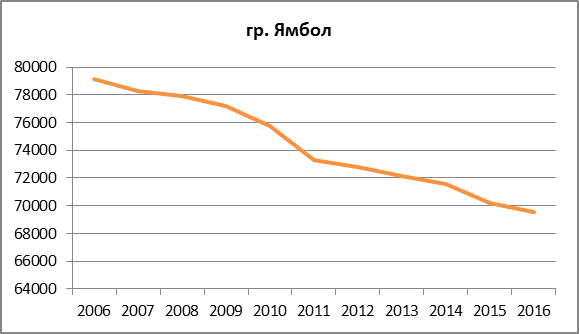 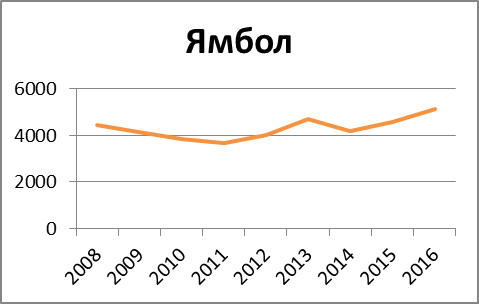 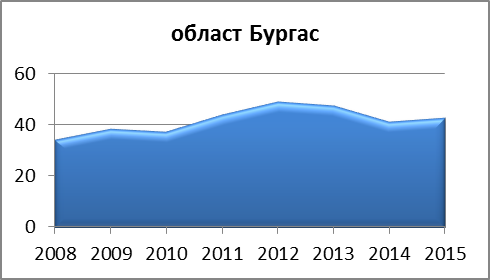 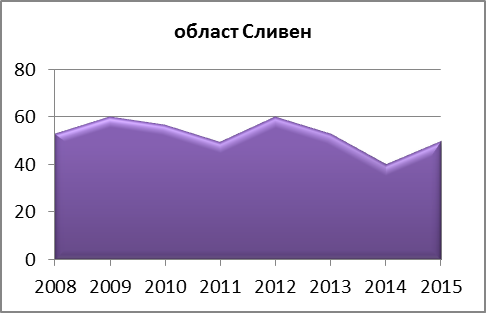 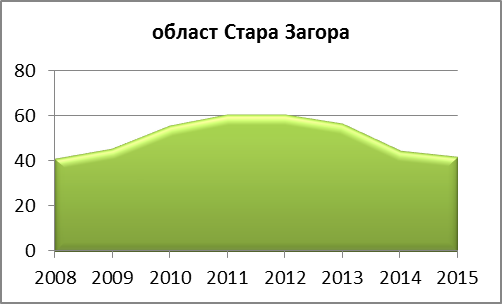 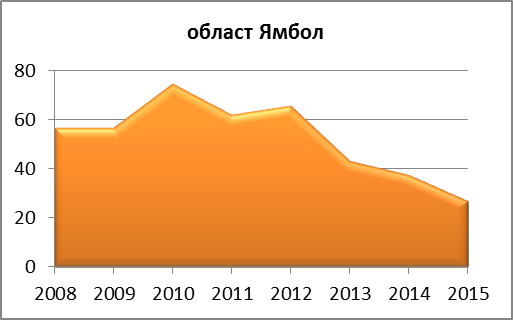 Район, област Общо (км.)Автома гистрали (км.)Първо класни (км.)Второ класни (км.)Третокласни пътища и пътни връзки при кръстовища и възли (км.)Обща гъстота на РПМ (км./1000      кв. км)Гъстота на АМ и пътища І клас (км./1000 кв.км.)Гъстота на пътищата ІІ и ІІІ клас (км./1000 кв.км.)БЪЛГАРИЯ19 9027402 9834 02812 15118134147Северозападен район3 42774057682 24718022158Северен централен район2 967-4626371 86819831169Североизточен район2 684954874671 63517939142Югозападен район3 4282236136181 97416941128Южен централен район4 0891944167842 69518327156Югоизточен район3 3072216007541 73216741126Бургас11765125224962415215113Сливен5874485202256166              36129Стара Загора90792167215433            17613126Ямбол63734968841919039151Райони и областиДължина на  жп мрежата(км.)Удвоени жп линии(км.)Електриф. жплинии(км.)Гъстота на жп мрежата (км./1000 кв. км.)БЪЛГАРИЯ4 0299892 86836,6Северозападен район64819144333,9Северен централен район6278943641,9Североизточен район48424536933,4Югозападен район86416866042,5Южен централен район78211640334,9Югоизточен район62418055731,5Бургас17510915922,6Сливен129510836,4Стара Загора2623123750,9Ямбол583553  17,3Дял на населението,обслужвано отводоснабдителнамрежа  (%)Дял на населението,обслужвано отканализационнамрежа (%)Дял на обслужваното население от ПСОВ(%)Дял на обслужваното население от ПСОВ(%)Дял на обсл.население от системи за сметосъбиране (%)Действащи СПСОВ (бр.)общов т. ч. поне с вторично пречистванеБЪЛГАРИЯ99,375,5  62,360,699,6163Северозападен район99,559,043,043,0100,024Северен централен район99,864,653,950,599,914Североизточен район99,974,672,563,698,922Югозападен район99,289,577,076,799,733Южен централен район98,372,754,454,499,343Югоизточен район99,972,955,355,399,827Област Бургас99,978,564,964,9100,0  19 Област Сливен100,065,057,457,4100,0 2  Област Стара Загора 99,970,961,361,399,36 Област  Ямбол100,071,54,74,7100,00 Район, областДълготрайни материални активи с екологично предназначениеДълготрайни материални активи с екологично предназначение2014 г.2015 г.БЪЛГАРИЯ6 616 9848 343 100Северозападен район649 158827 715Северен централен район438 738608 656Североизточен район719 400941 952Югозападен район1 403 6311 707 895Южен централен район1 065 9371 329 107Югоизточен район 2 340 1202 927 775Бургас449 194762 276Сливен 24 53029 310Стара Загора1 829 4122 077 604Ямбол36 98458 585Район, областДълготрайни материални активи с екологично предназначениеДълготрайни материални активи с екологично предназначение2014 г.2015 г.БЪЛГАРИЯ9181166Северозападен район8141056Северен централен район531746Североизточен район757997Югозападен район660805Южен централен район737925Югоизточен район 2 2102782Бургас10851842Сливен 127153Стара Загора56126419Ямбол294473Статистически райониТО 1 ТО 2ТО 3ТО 4ТО 5ТО 6ТО 7Обобщен индексСеверозападен 7,205,495,480,480,832,502,2224,20Северен централен 7,256,100,750,951,673,335,5625,61Североизточен 2,432,534,025,713,333,335,5626,92Югоизточен 0,000,005,470,950,832,502,2211,98Югозападен 6,638,0710,001,900,000,834,4431,89Южен централен 8,537,452,762,381,672,505,5630,84ИНДИКАТОРИСтойности Стойности Стойности Изпълнение  към 31.12.2016г.Източник на инф.ГЛОБАЛНИ ЕКОЛОГИЧНИ ИНДИКАТОРИИзходни Междинни (2015)Целеви (2020)Изпълнение  към 31.12.2016г.Източник на инф.1Относителен дял на антропогенно натоварените територии (инфраструктура, селища, промишлени обекти) – %4.89(2008г.)5.506.00Различна периодичност в зависимост от данните, предоставяни в рамките на проект CORINE  Landcover-ИАОС2Съотношение между  земеделските, горските и урбанизираните територии - %/ %/ %52.07/41.87 /4.89(2008г.)52.07/41.26/ 5.5052.07/40.77/6.00Различна периодичност -CORINE Landcover-ИАОСРазлична периодичност -CORINE Landcover-3Емисии на парникови газове (приравнени към CO2 еквивалент) на жител от населението - т/ човек/ година21.612(2010г.)19.60017.5508,6 т CO2-екв.  на човек за 2015г. на национално ниво ИАОС 4Разходи за ДМА с екологично предназначение – млн. лв.387(2011г.)4204702927(2015г.)НСИ 5Разходи за ДМА с екологично предназначение на човек от населението-лв.361(2011г.)3864362782(2015г.)НСИ 6Дял от територията със силна и много силна податливост на ерозиране – %4.65(2012)4.34.04,6%общо висок и мн.висок риск от ерозия за (2014г.)ИАОС7Регионален  климатичен индекс -точки11.98(2010г.)14.2317.57Различна периодичност – съгласно изследванияМРРБ Мярка/
ОбластСключени договориСключени договориИзвършени плащанияИзвършени плащанияМярка/
ОбластБрой договориДоговорена субсидията (лева)Брой договориИзплатена субсидия (лева)M4.1Бургас4713 392 891,03151 703 040,34Сливен3111 249 558,3591 085 219,57Стара Загора299 156 154,17102 871 053,19Ямбол2510 557 195,64133 148 118,64Общо М4.113244 355 799,19478 807 431,74M4.2Бургас73 593 515,5100,00Сливен69 080 622,3500,00Стара Загора108 682 637,4900,00Ямбол68 188 105,7500,00Общо М4.22929 544 881,1000,00M6.1Бургас854 156 075,00852 078 037,50Сливен773 764 915,00761 858 010,00Стара Загора532 591 435,00521 271 270,00Ямбол381 858 010,0038929 005,00Общо М6.125312 370 435,002516 136 322,50M6.1-112Бургас501 199 392,99Сливен531 294 570,21Стара Загора641 549 782,83Ямбол42995 934,87Общо М6.1-11200,002095 039 680,90M6.3-141Бургас323404 616,00Сливен395694 884,00Стара Загора336530 692,00Ямбол250428 072,00Общо М6.3-14100,0013042 058 264,00Общо по  всички мерки86 271 115,29041 699,14ИНДИКАТОРИСтойности Стойности Стойности Изпълнение  към 31.12.2016г.Източник на инф.КЛЮЧОВИ  ПОКАЗАТЕЛИИзходни Междинни (2015)Целеви (2020)Изпълнение  към 31.12.2016г.Източник на инф.БВП на човек от населението -  лв.7 625(2010 г.)10 60013 50010 256                              ( 2015г.)НСИДял на БВП на човек от населението от средната стойност на ЕС 27  - % 36   (2009г.)        50        64 39             (2014г.)ЕвростатКоефициент на безработица на населението на 15 и повече навършени години  - %11.6%(2011 г.)7,057,9 НСИКоефициент на икономическа активност на населението на 15 и повече навършени години  - %49,9(2011 г.)52,15752,5НСИОбщ доход на лице от домакинство - лв.3 643(2010 г.)4 1005 0504907  НСИИНДИКАТОРИСтойности Стойности Стойности Изпълнение  към 31.12.2016г.Източник на инф.Източник на инф.ЦЕЛИ НА СТРАТЕГИЯТА „ЕВРОПА 2020”Изходни Междинни (2015)Целеви (2020)Изпълнение  към 31.12.2016г.Източник на инф.Източник на инф.1Коефициент на заетост на населението на възраст 20-64 навършени години - %62,9(2011г.)6675,066,7НСИЕвростатНСИЕвростатКоефициент на заетост на населението на възраст 55-64 г. 43,2(2011 г.)45,549         51,3ЕвростатЕвростат2Инвестиции в научноизследователска и развойна дейност - % от БВП0,18(2009г.)0,81,50,96(2015г.)ЕвростатЕвростат3Цели „20/20/20” по отношение на климата/ енергията:Цели „20/20/20” по отношение на климата/ енергията:Цели „20/20/20” по отношение на климата/ енергията:Цели „20/20/20” по отношение на климата/ енергията:Цели „20/20/20” по отношение на климата/ енергията:Цели „20/20/20” по отношение на климата/ енергията:Цели „20/20/20” по отношение на климата/ енергията:-       дял на ВЕИ в  брутното крайното енергийно потребление13,8(2011 г. – за България)12,41618,2% дял (2015г. България)18,2% дял (2015г. България)НСИ-       повишаване на енергийната ефективност- %2527,16 27,16 НСИ, АУЕР-       намаляване на енергийната интензивност на БВП- %490,449 (2015г.)0,449 (2015г.)НСИ4Дял на преждевременно напусналите образователната система (на възраст 18-24 г.) - %19,4(2011г.)161421,2 21,2 НСИДял на 30-34 годишните със завършено висше образование - %24,3(2011г.)263226,926,9НСИ5Население в риск от бедност или социално изключване - хил. души590,8(2010г.)569,5359437,4 хил. души (2015 г.)437,4 хил. души (2015 г.)НСИИНДИКАТОРИСтойности Стойности Стойности Стойности Стойности Стойности Стойности Изпълнение  към 31.12.2016г.Изпълнение  към 31.12.2016г.Източник на информацияСПЕЦИФИЧНИ ИНДИКАТОРИ ЗА РЕЗУЛТАТИзходниИзходниИзходниМеждинни           (2015)Междинни           (2015)Междинни           (2015)Целеви (2020)Изпълнение  към 31.12.2016г.Изпълнение  към 31.12.2016г.Източник на информацияСтратегическа цел 1: „Икономическо сближаване на ЮИР на междурегионално и вътрешнорегионално ниво посредством използване на собствения потенциал на района в условията на щадящо околната среда развитие“Стратегическа цел 1: „Икономическо сближаване на ЮИР на междурегионално и вътрешнорегионално ниво посредством използване на собствения потенциал на района в условията на щадящо околната среда развитие“Стратегическа цел 1: „Икономическо сближаване на ЮИР на междурегионално и вътрешнорегионално ниво посредством използване на собствения потенциал на района в условията на щадящо околната среда развитие“Стратегическа цел 1: „Икономическо сближаване на ЮИР на междурегионално и вътрешнорегионално ниво посредством използване на собствения потенциал на района в условията на щадящо околната среда развитие“Стратегическа цел 1: „Икономическо сближаване на ЮИР на междурегионално и вътрешнорегионално ниво посредством използване на собствения потенциал на района в условията на щадящо околната среда развитие“Стратегическа цел 1: „Икономическо сближаване на ЮИР на междурегионално и вътрешнорегионално ниво посредством използване на собствения потенциал на района в условията на щадящо околната среда развитие“Стратегическа цел 1: „Икономическо сближаване на ЮИР на междурегионално и вътрешнорегионално ниво посредством използване на собствения потенциал на района в условията на щадящо околната среда развитие“Стратегическа цел 1: „Икономическо сближаване на ЮИР на междурегионално и вътрешнорегионално ниво посредством използване на собствения потенциал на района в условията на щадящо околната среда развитие“Стратегическа цел 1: „Икономическо сближаване на ЮИР на междурегионално и вътрешнорегионално ниво посредством използване на собствения потенциал на района в условията на щадящо околната среда развитие“Стратегическа цел 1: „Икономическо сближаване на ЮИР на междурегионално и вътрешнорегионално ниво посредством използване на собствения потенциал на района в условията на щадящо околната среда развитие“Стратегическа цел 1: „Икономическо сближаване на ЮИР на междурегионално и вътрешнорегионално ниво посредством използване на собствения потенциал на района в условията на щадящо околната среда развитие“Стратегическа цел 1: „Икономическо сближаване на ЮИР на междурегионално и вътрешнорегионално ниво посредством използване на собствения потенциал на района в условията на щадящо околната среда развитие“Приоритет 1. Повишаване конкурентоспособността на регионалната икономика и подкрепа за малкия и средния бизнес в Югоизточен район.Приоритет 1. Повишаване конкурентоспособността на регионалната икономика и подкрепа за малкия и средния бизнес в Югоизточен район.Приоритет 1. Повишаване конкурентоспособността на регионалната икономика и подкрепа за малкия и средния бизнес в Югоизточен район.Приоритет 1. Повишаване конкурентоспособността на регионалната икономика и подкрепа за малкия и средния бизнес в Югоизточен район.Приоритет 1. Повишаване конкурентоспособността на регионалната икономика и подкрепа за малкия и средния бизнес в Югоизточен район.Приоритет 1. Повишаване конкурентоспособността на регионалната икономика и подкрепа за малкия и средния бизнес в Югоизточен район.Приоритет 1. Повишаване конкурентоспособността на регионалната икономика и подкрепа за малкия и средния бизнес в Югоизточен район.Приоритет 1. Повишаване конкурентоспособността на регионалната икономика и подкрепа за малкия и средния бизнес в Югоизточен район.Приоритет 1. Повишаване конкурентоспособността на регионалната икономика и подкрепа за малкия и средния бизнес в Югоизточен район.Приоритет 1. Повишаване конкурентоспособността на регионалната икономика и подкрепа за малкия и средния бизнес в Югоизточен район.Приоритет 1. Повишаване конкурентоспособността на регионалната икономика и подкрепа за малкия и средния бизнес в Югоизточен район.Приоритет 1. Повишаване конкурентоспособността на регионалната икономика и подкрепа за малкия и средния бизнес в Югоизточен район.1Приходи от дейността на МСП, в млн. лв.17 265(2010 г. )17 265(2010 г. )17 265(2010 г. )23 60023 60030 00030 000             21 549   (2015г.)             21 549   (2015г.)НСИ2Относителен дял на заетите лица в МСП спрямо общия им брой в страната, в %13,20(2010 г. )13,20(2010 г. )13,20(2010 г. )13,1013,1013,0013,0012,5(2015г.)12,5(2015г.)НСИ3Нарастване на преките чуждестранни инвестиции в нефинансовите предприятия, в %n/an/an/a15153030                 6            (2015г.)                 6            (2015г.)НСИ, БНБ4Изградени и/ли обновени технопаркове, бизнесинкубатори и индустриални зони, в бр.n/an/an/a22552бр-бизнес инкубатори в Бургас  и  Казанлък  и индустриален и логистичен парк в Бургас.2бр-бизнес инкубатори в Бургас  и  Казанлък  и индустриален и логистичен парк в Бургас.МИ, ИСУН5Персонал, зает с НИРД, в бр.1 402(2010 г.)1 402(2010 г.)1 402(2010 г.)1 6501 6501 9001 9002210(2015г.)2210(2015г.)НСИ6Количество произведена електроенергия от ВИ, в GWh160(2010г.)160(2010г.)160(2010г.)320320480480896896АУЕР, НСИ, ЕвростатПриоритет 2. Развитие на устойчиви форми на туризъм и на културните и творческите индустрии в Югоизточен район.Приоритет 2. Развитие на устойчиви форми на туризъм и на културните и творческите индустрии в Югоизточен район.Приоритет 2. Развитие на устойчиви форми на туризъм и на културните и творческите индустрии в Югоизточен район.Приоритет 2. Развитие на устойчиви форми на туризъм и на културните и творческите индустрии в Югоизточен район.Приоритет 2. Развитие на устойчиви форми на туризъм и на културните и творческите индустрии в Югоизточен район.Приоритет 2. Развитие на устойчиви форми на туризъм и на културните и творческите индустрии в Югоизточен район.Приоритет 2. Развитие на устойчиви форми на туризъм и на културните и творческите индустрии в Югоизточен район.Приоритет 2. Развитие на устойчиви форми на туризъм и на културните и творческите индустрии в Югоизточен район.Приоритет 2. Развитие на устойчиви форми на туризъм и на културните и творческите индустрии в Югоизточен район.Приоритет 2. Развитие на устойчиви форми на туризъм и на културните и творческите индустрии в Югоизточен район.Приоритет 2. Развитие на устойчиви форми на туризъм и на културните и творческите индустрии в Югоизточен район.Приоритет 2. Развитие на устойчиви форми на туризъм и на културните и творческите индустрии в Югоизточен район.1 Реализирани приходи от нощувки в средствата за подслон и местата за настаняване, в млн. лв. Реализирани приходи от нощувки в средствата за подслон и местата за настаняване, в млн. лв.266(2011 г. )266(2011 г. )266(2011 г. )279293293                 464                 464НСИ2Създадени/подобрени туристически атракции, в бр.Създадени/подобрени туристически атракции, в бр.n/an/an/a51010                      5 Казанлък - 4 бр.,  Котел - 1бр.                      5 Казанлък - 4 бр.,  Котел - 1бр.МТ, Общини, ИСУН3Създадени туристически дестинации на база културно-историческо наследство, в бр.Създадени туристически дестинации на база културно-историческо наследство, в бр.      n/a      n/a      n/a488             7 Котел -2 бр.,  Поморие -1 бр., Сливен - 4 бр.             7 Котел -2 бр.,  Поморие -1 бр., Сливен - 4 бр.МТ, МК, Общини, ИСУН4Създадени и/ли подновени/ремонтирани средства за подслон, в %Създадени и/ли подновени/ремонтирани средства за подслон, в %n/an/an/a71515101Казанлък - 1 бр., нарастване от 2,1% за 2016 г.,  Бургас - 2 бр. ремонтирани, 66 бр. нови и 23бр. подновени  средства за подслон, извършени от частни инвеститори. В община Павел баня са подадени 9 бр. средства за подслон подновени или ремонтирани от частни инициатори.101Казанлък - 1 бр., нарастване от 2,1% за 2016 г.,  Бургас - 2 бр. ремонтирани, 66 бр. нови и 23бр. подновени  средства за подслон, извършени от частни инвеститори. В община Павел баня са подадени 9 бр. средства за подслон подновени или ремонтирани от частни инициатори.Общини,ИСУН5Увеличаване броя на заетите в сектора на туризма, в %Увеличаване броя на заетите в сектора на туризма, в %     n/a     n/a     n/a        18     25     25                   6 Tуризмът е осигурил  пряко  98 000 работни места в България, което е с 5,9 повече спрямо 2015 г. ( 92 500 души)                   6 Tуризмът е осигурил  пряко  98 000 работни места в България, което е с 5,9 повече спрямо 2015 г. ( 92 500 души)МТ Агенция по заетост6Брой заети в сектор „Хотелиерство и ресторантьорство, в хил.брБрой заети в сектор „Хотелиерство и ресторантьорство, в хил.бр        n/a        n/a        n/a           14       20       20                     26                     26НСИ7Нарастване на реализираните приходи от посещения на музеи,%Нарастване на реализираните приходи от посещения на музеи,%n/an/an/a71010            9,5             9,5 НСИ, МКПриоритет 3. Развитие на инфраструктурата за опазване на околната среда в Югоизточен район.Приоритет 3. Развитие на инфраструктурата за опазване на околната среда в Югоизточен район.Приоритет 3. Развитие на инфраструктурата за опазване на околната среда в Югоизточен район.Приоритет 3. Развитие на инфраструктурата за опазване на околната среда в Югоизточен район.Приоритет 3. Развитие на инфраструктурата за опазване на околната среда в Югоизточен район.Приоритет 3. Развитие на инфраструктурата за опазване на околната среда в Югоизточен район.Приоритет 3. Развитие на инфраструктурата за опазване на околната среда в Югоизточен район.Приоритет 3. Развитие на инфраструктурата за опазване на околната среда в Югоизточен район.Приоритет 3. Развитие на инфраструктурата за опазване на околната среда в Югоизточен район.Приоритет 3. Развитие на инфраструктурата за опазване на околната среда в Югоизточен район.Приоритет 3. Развитие на инфраструктурата за опазване на околната среда в Югоизточен район.Приоритет 3. Развитие на инфраструктурата за опазване на околната среда в Югоизточен район.1Относителен дял на населението, обслужвано от СПСОВ, в %  и бр.Относителен дял на населението, обслужвано от СПСОВ, в %  и бр.39(2010 г. )39(2010 г. )39(2010 г. )52656555,3 % относителен дял27бр. СПСОВ(2015 г.)55,3 % относителен дял27бр. СПСОВ(2015 г.)НСИ2Разширена, подменена и реконструирана В и К мрежа, в км(В и К дружества)Разширена, подменена и реконструирана В и К мрежа, в км(В и К дружества)n/an/an/a200460460364,5 км общо 117,20 км. водопроводи 247,3 км. канализация (2016 г.)364,5 км общо 117,20 км. водопроводи 247,3 км. канализация (2016 г.)В и К  3Загуби при пренос на питейна вода от постъпилата във водопроводната   мрежа, в %Загуби при пренос на питейна вода от постъпилата във водопроводната   мрежа, в %68(2010 г.)68(2010 г.)68(2010 г.)55424253 %( 2015 г.)53 %( 2015 г.)НСИ4Население, обслужвано от организирана система за сметосъбиране, в %Население, обслужвано от организирана система за сметосъбиране, в %97(2010 г. )97(2010 г. )97(2010 г. )98,510010099,8 %( 2015 г.)99,8 %( 2015 г.)НСИ5Изградени системи за ранно предупреждение за възникващи опасности от наводнения, пожари, активиране на свлачищни райони, в бр.Изградени системи за ранно предупреждение за възникващи опасности от наводнения, пожари, активиране на свлачищни райони, в бр.111233      5 бр. проекти       (2016г.)      5 бр. проекти       (2016г.)ИСУНОбщини Стратегическа цел 2: „Социално сближаване и намаляване на междуобластните неравенства в ЮИР чрез инвестиции в човешките ресурси и подобряване на социалната инфраструктура.“Стратегическа цел 2: „Социално сближаване и намаляване на междуобластните неравенства в ЮИР чрез инвестиции в човешките ресурси и подобряване на социалната инфраструктура.“Стратегическа цел 2: „Социално сближаване и намаляване на междуобластните неравенства в ЮИР чрез инвестиции в човешките ресурси и подобряване на социалната инфраструктура.“Стратегическа цел 2: „Социално сближаване и намаляване на междуобластните неравенства в ЮИР чрез инвестиции в човешките ресурси и подобряване на социалната инфраструктура.“Стратегическа цел 2: „Социално сближаване и намаляване на междуобластните неравенства в ЮИР чрез инвестиции в човешките ресурси и подобряване на социалната инфраструктура.“Стратегическа цел 2: „Социално сближаване и намаляване на междуобластните неравенства в ЮИР чрез инвестиции в човешките ресурси и подобряване на социалната инфраструктура.“Стратегическа цел 2: „Социално сближаване и намаляване на междуобластните неравенства в ЮИР чрез инвестиции в човешките ресурси и подобряване на социалната инфраструктура.“Стратегическа цел 2: „Социално сближаване и намаляване на междуобластните неравенства в ЮИР чрез инвестиции в човешките ресурси и подобряване на социалната инфраструктура.“Стратегическа цел 2: „Социално сближаване и намаляване на междуобластните неравенства в ЮИР чрез инвестиции в човешките ресурси и подобряване на социалната инфраструктура.“Стратегическа цел 2: „Социално сближаване и намаляване на междуобластните неравенства в ЮИР чрез инвестиции в човешките ресурси и подобряване на социалната инфраструктура.“Стратегическа цел 2: „Социално сближаване и намаляване на междуобластните неравенства в ЮИР чрез инвестиции в човешките ресурси и подобряване на социалната инфраструктура.“Стратегическа цел 2: „Социално сближаване и намаляване на междуобластните неравенства в ЮИР чрез инвестиции в човешките ресурси и подобряване на социалната инфраструктура.“Приоритет 1. Подобряване на достъпа до образователни, здравни, социални, културни услуги и развитие на спортната инфраструктура в Югоизточен район.Приоритет 1. Подобряване на достъпа до образователни, здравни, социални, културни услуги и развитие на спортната инфраструктура в Югоизточен район.Приоритет 1. Подобряване на достъпа до образователни, здравни, социални, културни услуги и развитие на спортната инфраструктура в Югоизточен район.Приоритет 1. Подобряване на достъпа до образователни, здравни, социални, културни услуги и развитие на спортната инфраструктура в Югоизточен район.Приоритет 1. Подобряване на достъпа до образователни, здравни, социални, културни услуги и развитие на спортната инфраструктура в Югоизточен район.Приоритет 1. Подобряване на достъпа до образователни, здравни, социални, културни услуги и развитие на спортната инфраструктура в Югоизточен район.Приоритет 1. Подобряване на достъпа до образователни, здравни, социални, културни услуги и развитие на спортната инфраструктура в Югоизточен район.Приоритет 1. Подобряване на достъпа до образователни, здравни, социални, културни услуги и развитие на спортната инфраструктура в Югоизточен район.Приоритет 1. Подобряване на достъпа до образователни, здравни, социални, културни услуги и развитие на спортната инфраструктура в Югоизточен район.Приоритет 1. Подобряване на достъпа до образователни, здравни, социални, културни услуги и развитие на спортната инфраструктура в Югоизточен район.Приоритет 1. Подобряване на достъпа до образователни, здравни, социални, културни услуги и развитие на спортната инфраструктура в Югоизточен район.Приоритет 1. Подобряване на достъпа до образователни, здравни, социални, културни услуги и развитие на спортната инфраструктура в Югоизточен район.1Реконструирани училища по изкуства и култура, в бр.Реконструирани училища по изкуства и култура, в бр.        n/a        n/a        n/a22500МРРБ, МК, Общини, ИСУН2Модернизирани и реконструирани сгради и обекти на културата, в бр.Модернизирани и реконструирани сгради и обекти на културата, в бр.n/an/an/a1010186  мерки от 5 общини в ЮИР6  мерки от 5 общини в ЮИРМРРБ, МК, Общини, ИСУН3Рехабилитирани здравни и социални заведения, в бр.Рехабилитирани здравни и социални заведения, в бр.       n/a       n/a       n/a44822 мерки от 10 общини в ЮИР  22 мерки от 10 общини в ЮИР  МРРБ, МОСВ, Общини, ИСУН4Реконструирани училища и детски градини, в бр.Реконструирани училища и детски градини, в бр.n/an/an/a25254532 мерки от 14 общини в ЮИР32 мерки от 14 общини в ЮИРМРРБ, МОН, Общини, ИСУН5Брой изградени и реконструирани обекти на инфраструктурата за професионален спорт и спорт в свободното време, в бр.Брой изградени и реконструирани обекти на инфраструктурата за професионален спорт и спорт в свободното време, в бр.n/an/an/a22411 меркиот 7 общини в ЮИР11 меркиот 7 общини в ЮИРМРРБ, МФВС, Общини, ИСУН6Дял на лицата, облагодетелствани от предоставяне на социални услуги в домашна среда, в %Дял на лицата, облагодетелствани от предоставяне на социални услуги в домашна среда, в %n/an/an/a88150,84 %  по данни на РДСП 0,84 %  по данни на РДСП РДСП, Общини7Дял на децата и учениците, облагодетелствани от подобрена образователна инфраструктура, в %Дял на децата и учениците, облагодетелствани от подобрена образователна инфраструктура, в %n/an/an/a20204020 %подадена информация от 5 общини в ЮИР  20 %подадена информация от 5 общини в ЮИР  МРРБ, МОН, Общини8Дял на децата и младежите, активно ангажирани със спорт, в %Дял на децата и младежите, активно ангажирани със спорт, в %n/an/an/a2020     401,5 %  по програми на ММС1,5 %  по програми на ММСМРРБ, МФВС, ОбщиниПриоритет 2. Подобряване на качествените характеристики и конкурентоспособността на човешките ресурси в Югоизточен район.Приоритет 2. Подобряване на качествените характеристики и конкурентоспособността на човешките ресурси в Югоизточен район.Приоритет 2. Подобряване на качествените характеристики и конкурентоспособността на човешките ресурси в Югоизточен район.Приоритет 2. Подобряване на качествените характеристики и конкурентоспособността на човешките ресурси в Югоизточен район.Приоритет 2. Подобряване на качествените характеристики и конкурентоспособността на човешките ресурси в Югоизточен район.Приоритет 2. Подобряване на качествените характеристики и конкурентоспособността на човешките ресурси в Югоизточен район.Приоритет 2. Подобряване на качествените характеристики и конкурентоспособността на човешките ресурси в Югоизточен район.Приоритет 2. Подобряване на качествените характеристики и конкурентоспособността на човешките ресурси в Югоизточен район.Приоритет 2. Подобряване на качествените характеристики и конкурентоспособността на човешките ресурси в Югоизточен район.Приоритет 2. Подобряване на качествените характеристики и конкурентоспособността на човешките ресурси в Югоизточен район.Приоритет 2. Подобряване на качествените характеристики и конкурентоспособността на човешките ресурси в Югоизточен район.Приоритет 2. Подобряване на качествените характеристики и конкурентоспособността на човешките ресурси в Югоизточен район.1Процент от населението на възраст 25-64 г., участващо в образование и обучение, в %Процент от населението на възраст 25-64 г., участващо в образование и обучение, в %n/an/an/a815152,2% 2,2% НСИ, Агенция по заетост2Дял на безработните, преминали курсове на преквалификация, в %Дял на безработните, преминали курсове на преквалификация, в %n/an/an/a183535 3,4% 3,4%Агенция по заетост3Увеличение на средния доход на домакинство, в %Увеличение на средния доход на домакинство, в %n/an/an/a1630306,12 % 6,12 % НСИПриоритет 3. Укрепване на административния капацитет на местните и регионалните власти в Югоизточен район.Приоритет 3. Укрепване на административния капацитет на местните и регионалните власти в Югоизточен район.Приоритет 3. Укрепване на административния капацитет на местните и регионалните власти в Югоизточен район.Приоритет 3. Укрепване на административния капацитет на местните и регионалните власти в Югоизточен район.Приоритет 3. Укрепване на административния капацитет на местните и регионалните власти в Югоизточен район.Приоритет 3. Укрепване на административния капацитет на местните и регионалните власти в Югоизточен район.Приоритет 3. Укрепване на административния капацитет на местните и регионалните власти в Югоизточен район.Приоритет 3. Укрепване на административния капацитет на местните и регионалните власти в Югоизточен район.Приоритет 3. Укрепване на административния капацитет на местните и регионалните власти в Югоизточен район.Приоритет 3. Укрепване на административния капацитет на местните и регионалните власти в Югоизточен район.Приоритет 3. Укрепване на административния капацитет на местните и регионалните власти в Югоизточен район.Приоритет 3. Укрепване на административния капацитет на местните и регионалните власти в Югоизточен район.1Проведени семинари, обучения и информационни кампании по проблемите на регионалното развитие, в бр.Проведени семинари, обучения и информационни кампании по проблемите на регионалното развитие, в бр.n/an/an/a122н/ан/а2Служители, преминали обучение за развитие на уменията за управление на проекти, финансов контрол и прилагане на интегрирани системи за развитие, в бр.Служители, преминали обучение за развитие на уменията за управление на проекти, финансов контрол и прилагане на интегрирани системи за развитие, в бр.22(2010 г.)22(2010 г.)22(2010 г.)24282824 бр.по програми на ИПА 24 бр.по програми на ИПА ИПАСтратегическа цел 3: „Развитие и подобряване на териториалното сближаване на ЮИР чрез използване на различните форми на териториалното сътрудничество – трансгранично, транснационално и междурегионално.“Стратегическа цел 3: „Развитие и подобряване на териториалното сближаване на ЮИР чрез използване на различните форми на териториалното сътрудничество – трансгранично, транснационално и междурегионално.“Стратегическа цел 3: „Развитие и подобряване на териториалното сближаване на ЮИР чрез използване на различните форми на териториалното сътрудничество – трансгранично, транснационално и междурегионално.“Стратегическа цел 3: „Развитие и подобряване на териториалното сближаване на ЮИР чрез използване на различните форми на териториалното сътрудничество – трансгранично, транснационално и междурегионално.“Стратегическа цел 3: „Развитие и подобряване на териториалното сближаване на ЮИР чрез използване на различните форми на териториалното сътрудничество – трансгранично, транснационално и междурегионално.“Стратегическа цел 3: „Развитие и подобряване на териториалното сближаване на ЮИР чрез използване на различните форми на териториалното сътрудничество – трансгранично, транснационално и междурегионално.“Стратегическа цел 3: „Развитие и подобряване на териториалното сближаване на ЮИР чрез използване на различните форми на териториалното сътрудничество – трансгранично, транснационално и междурегионално.“Стратегическа цел 3: „Развитие и подобряване на териториалното сближаване на ЮИР чрез използване на различните форми на териториалното сътрудничество – трансгранично, транснационално и междурегионално.“Стратегическа цел 3: „Развитие и подобряване на териториалното сближаване на ЮИР чрез използване на различните форми на териториалното сътрудничество – трансгранично, транснационално и междурегионално.“Стратегическа цел 3: „Развитие и подобряване на териториалното сближаване на ЮИР чрез използване на различните форми на териториалното сътрудничество – трансгранично, транснационално и междурегионално.“Стратегическа цел 3: „Развитие и подобряване на териториалното сближаване на ЮИР чрез използване на различните форми на териториалното сътрудничество – трансгранично, транснационално и междурегионално.“Стратегическа цел 3: „Развитие и подобряване на териториалното сближаване на ЮИР чрез използване на различните форми на териториалното сътрудничество – трансгранично, транснационално и междурегионално.“Приоритет 1. Развитие на трансграничното сътрудничество и мобилизиране потенциала на периферните гранични територии в Югоизточен район.Приоритет 1. Развитие на трансграничното сътрудничество и мобилизиране потенциала на периферните гранични територии в Югоизточен район.Приоритет 1. Развитие на трансграничното сътрудничество и мобилизиране потенциала на периферните гранични територии в Югоизточен район.Приоритет 1. Развитие на трансграничното сътрудничество и мобилизиране потенциала на периферните гранични територии в Югоизточен район.Приоритет 1. Развитие на трансграничното сътрудничество и мобилизиране потенциала на периферните гранични територии в Югоизточен район.Приоритет 1. Развитие на трансграничното сътрудничество и мобилизиране потенциала на периферните гранични територии в Югоизточен район.Приоритет 1. Развитие на трансграничното сътрудничество и мобилизиране потенциала на периферните гранични територии в Югоизточен район.Приоритет 1. Развитие на трансграничното сътрудничество и мобилизиране потенциала на периферните гранични територии в Югоизточен район.Приоритет 1. Развитие на трансграничното сътрудничество и мобилизиране потенциала на периферните гранични територии в Югоизточен район.Приоритет 1. Развитие на трансграничното сътрудничество и мобилизиране потенциала на периферните гранични територии в Югоизточен район.Приоритет 1. Развитие на трансграничното сътрудничество и мобилизиране потенциала на периферните гранични територии в Югоизточен район.Приоритет 1. Развитие на трансграничното сътрудничество и мобилизиране потенциала на периферните гранични територии в Югоизточен район.1Проекти / инициативи за трансгранично сътрудничество сключени договори  в бр.Проекти / инициативи за трансгранично сътрудничество сключени договори  в бр.Проекти / инициативи за трансгранично сътрудничество сключени договори  в бр.48(2011 г. )48(2011 г. )50555522 бр.(2016г.)УО на ТГС, МРРБ,общиниУО на ТГС, МРРБ,общини2Интегрирани стратегически планови документи за управление и развитие на граничните територии, в бр.Интегрирани стратегически планови документи за управление и развитие на граничните територии, в бр.Интегрирани стратегически планови документи за управление и развитие на граничните територии, в бр.n/an/an/a11                   -МРРБ, Области, ОбщиниМРРБ, Области, ОбщиниПриоритет 2. Развитие на междурегионално и транснационално сътрудничество в помощ на постигане на стратегическите цели за развитие на Югоизточен район.Приоритет 2. Развитие на междурегионално и транснационално сътрудничество в помощ на постигане на стратегическите цели за развитие на Югоизточен район.Приоритет 2. Развитие на междурегионално и транснационално сътрудничество в помощ на постигане на стратегическите цели за развитие на Югоизточен район.Приоритет 2. Развитие на междурегионално и транснационално сътрудничество в помощ на постигане на стратегическите цели за развитие на Югоизточен район.Приоритет 2. Развитие на междурегионално и транснационално сътрудничество в помощ на постигане на стратегическите цели за развитие на Югоизточен район.Приоритет 2. Развитие на междурегионално и транснационално сътрудничество в помощ на постигане на стратегическите цели за развитие на Югоизточен район.Приоритет 2. Развитие на междурегионално и транснационално сътрудничество в помощ на постигане на стратегическите цели за развитие на Югоизточен район.Приоритет 2. Развитие на междурегионално и транснационално сътрудничество в помощ на постигане на стратегическите цели за развитие на Югоизточен район.Приоритет 2. Развитие на междурегионално и транснационално сътрудничество в помощ на постигане на стратегическите цели за развитие на Югоизточен район.Приоритет 2. Развитие на междурегионално и транснационално сътрудничество в помощ на постигане на стратегическите цели за развитие на Югоизточен район.Приоритет 2. Развитие на междурегионално и транснационално сътрудничество в помощ на постигане на стратегическите цели за развитие на Югоизточен район.Приоритет 2. Развитие на междурегионално и транснационално сътрудничество в помощ на постигане на стратегическите цели за развитие на Югоизточен район.1Реализирани проекти за разширяване на сътрудничеството  и насърчаване на икономическия, социалния и културния обмен между регионите на България и Европа, в бр.Реализирани проекти за разширяване на сътрудничеството  и насърчаване на икономическия, социалния и културния обмен между регионите на България и Европа, в бр.Реализирани проекти за разширяване на сътрудничеството  и насърчаване на икономическия, социалния и културния обмен между регионите на България и Европа, в бр.n/an/a12242413 бр.Области, ОбщиниОбласти, ОбщиниПриоритет 3. Опазване българската акватория на Черно море и развитие на морското дело и рибарството в Югоизточен район.Приоритет 3. Опазване българската акватория на Черно море и развитие на морското дело и рибарството в Югоизточен район.Приоритет 3. Опазване българската акватория на Черно море и развитие на морското дело и рибарството в Югоизточен район.Приоритет 3. Опазване българската акватория на Черно море и развитие на морското дело и рибарството в Югоизточен район.Приоритет 3. Опазване българската акватория на Черно море и развитие на морското дело и рибарството в Югоизточен район.Приоритет 3. Опазване българската акватория на Черно море и развитие на морското дело и рибарството в Югоизточен район.Приоритет 3. Опазване българската акватория на Черно море и развитие на морското дело и рибарството в Югоизточен район.Приоритет 3. Опазване българската акватория на Черно море и развитие на морското дело и рибарството в Югоизточен район.Приоритет 3. Опазване българската акватория на Черно море и развитие на морското дело и рибарството в Югоизточен район.Приоритет 3. Опазване българската акватория на Черно море и развитие на морското дело и рибарството в Югоизточен район.Приоритет 3. Опазване българската акватория на Черно море и развитие на морското дело и рибарството в Югоизточен район.Приоритет 3. Опазване българската акватория на Черно море и развитие на морското дело и рибарството в Югоизточен район.1Реализирани проекти за намаляване на негативното въздействие от риболова върху крайбрежните територии, в бр.Реализирани проекти за намаляване на негативното въздействие от риболова върху крайбрежните територии, в бр.Реализирани проекти за намаляване на негативното въздействие от риболова върху крайбрежните територии, в бр.n/an/a599-общини Институт по океанологияобщини Институт по океанология2Реализирани проекти за морско планиране, морски проучвания и морски надзор върху замърсяванията, в бр. Реализирани проекти за морско планиране, морски проучвания и морски надзор върху замърсяванията, в бр. Реализирани проекти за морско планиране, морски проучвания и морски надзор върху замърсяванията, в бр. n/an/a35521 бр. ПроектиОбщини, Институт по океанологияОбщини, Институт по океанологияСтратегическа цел 4: „Балансирано териториално развитие на ЮИР чрез укрепване на градовете-центрове, подобряване свързаността в района и качеството на средата в населените места..“Стратегическа цел 4: „Балансирано териториално развитие на ЮИР чрез укрепване на градовете-центрове, подобряване свързаността в района и качеството на средата в населените места..“Стратегическа цел 4: „Балансирано териториално развитие на ЮИР чрез укрепване на градовете-центрове, подобряване свързаността в района и качеството на средата в населените места..“Стратегическа цел 4: „Балансирано териториално развитие на ЮИР чрез укрепване на градовете-центрове, подобряване свързаността в района и качеството на средата в населените места..“Стратегическа цел 4: „Балансирано териториално развитие на ЮИР чрез укрепване на градовете-центрове, подобряване свързаността в района и качеството на средата в населените места..“Стратегическа цел 4: „Балансирано териториално развитие на ЮИР чрез укрепване на градовете-центрове, подобряване свързаността в района и качеството на средата в населените места..“Стратегическа цел 4: „Балансирано териториално развитие на ЮИР чрез укрепване на градовете-центрове, подобряване свързаността в района и качеството на средата в населените места..“Стратегическа цел 4: „Балансирано териториално развитие на ЮИР чрез укрепване на градовете-центрове, подобряване свързаността в района и качеството на средата в населените места..“Стратегическа цел 4: „Балансирано териториално развитие на ЮИР чрез укрепване на градовете-центрове, подобряване свързаността в района и качеството на средата в населените места..“Стратегическа цел 4: „Балансирано териториално развитие на ЮИР чрез укрепване на градовете-центрове, подобряване свързаността в района и качеството на средата в населените места..“Стратегическа цел 4: „Балансирано териториално развитие на ЮИР чрез укрепване на градовете-центрове, подобряване свързаността в района и качеството на средата в населените места..“Стратегическа цел 4: „Балансирано териториално развитие на ЮИР чрез укрепване на градовете-центрове, подобряване свързаността в района и качеството на средата в населените места..“Приоритет 1. Интегрирано развитие на градовете в Югоизточен район и подобряване качеството на градската среда.Приоритет 1. Интегрирано развитие на градовете в Югоизточен район и подобряване качеството на градската среда.Приоритет 1. Интегрирано развитие на градовете в Югоизточен район и подобряване качеството на градската среда.Приоритет 1. Интегрирано развитие на градовете в Югоизточен район и подобряване качеството на градската среда.Приоритет 1. Интегрирано развитие на градовете в Югоизточен район и подобряване качеството на градската среда.Приоритет 1. Интегрирано развитие на градовете в Югоизточен район и подобряване качеството на градската среда.Приоритет 1. Интегрирано развитие на градовете в Югоизточен район и подобряване качеството на градската среда.Приоритет 1. Интегрирано развитие на градовете в Югоизточен район и подобряване качеството на градската среда.Приоритет 1. Интегрирано развитие на градовете в Югоизточен район и подобряване качеството на градската среда.Приоритет 1. Интегрирано развитие на градовете в Югоизточен район и подобряване качеството на градската среда.Приоритет 1. Интегрирано развитие на градовете в Югоизточен район и подобряване качеството на градската среда.Приоритет 1. Интегрирано развитие на градовете в Югоизточен район и подобряване качеството на градската среда.1Население, живеещо на територия с реализирани планове за интегрирано градско развитие, в бр.Население, живеещо на територия с реализирани планове за интегрирано градско развитие, в бр.n/an/a500 000500 000551 620551 620      605 593 душиМРРБ, ГД ГРРМРРБ, ГД ГРР2Създадени/обновени градски зелени площи, зелени площи, в  %Създадени/обновени градски зелени площи, зелени площи, в  %n/an/a12122020-МРРБ, ГД ГРР,ИСУНМРРБ, ГД ГРР,ИСУН3Дял на населението с подобрена транспортна и комуникационна свързаност в агломерационните ареали на големите градове, в  %Дял на населението с подобрена транспортна и комуникационна свързаност в агломерационните ареали на големите градове, в  %n/an/a3030404032,4%МРРБ, ИСУНМРРБ, ИСУН4Намаление на енергийното потребление в обществени сгради - в %Намаление на енергийното потребление в обществени сгради - в %n/an/a2020333337бр.  УО на ОПРР ОбщиниУО на ОПРР ОбщиниПриоритет 2. Подобряване свързаността на Югоизточен район в национален и международен план.Приоритет 2. Подобряване свързаността на Югоизточен район в национален и международен план.Приоритет 2. Подобряване свързаността на Югоизточен район в национален и международен план.Приоритет 2. Подобряване свързаността на Югоизточен район в национален и международен план.Приоритет 2. Подобряване свързаността на Югоизточен район в национален и международен план.Приоритет 2. Подобряване свързаността на Югоизточен район в национален и международен план.Приоритет 2. Подобряване свързаността на Югоизточен район в национален и международен план.Приоритет 2. Подобряване свързаността на Югоизточен район в национален и международен план.Приоритет 2. Подобряване свързаността на Югоизточен район в национален и международен план.Приоритет 2. Подобряване свързаността на Югоизточен район в национален и международен план.Приоритет 2. Подобряване свързаността на Югоизточен район в национален и международен план.Приоритет 2. Подобряване свързаността на Югоизточен район в национален и международен план.1Дължина на АМ и РПМ I клас, в кмДължина на АМ и РПМ I клас, в км684(2011 г.)684(2011 г.)750750821821821км.НСИНСИ2Население с подобрен транспортен достъп, в %Население с подобрен транспортен достъп, в %n/an/a1818252543,3% в общините Камено,Сливен,Стралджа, Тунджа,Болярово, Чирпан, Гълъбово, КазанлъкОбщиниОбщини3Рехабилитирана/реконструирана, ремонтирана  пътна мрежа, в кмРехабилитирана/реконструирана, ремонтирана  пътна мрежа, в кмn/an/a280280500500150,534км19,286 км. /II и IIIклас /+131,248км. IVкласОПУ,общиниОПУ,общини4Обща дължина на реконструирана/ рехабилитирана/ изградена / ремонтирана пътна транспортна инфраструктура от II и III клас на РПМ, в %Обща дължина на реконструирана/ рехабилитирана/ изградена / ремонтирана пътна транспортна инфраструктура от II и III клас на РПМ, в %n/an/a202035350,8 ОПУОПУ5Обща дължина на реконструирани или подобрени ж.п. линии, в %Обща дължина на реконструирани или подобрени ж.п. линии, в %n/an/a151525251,9 НКЖИНКЖИ6Относителен дял на домакинствата с достъп до интернет, вкл. и широколентова връзка от общото за страната, в %Относителен дял на домакинствата с достъп до интернет, вкл. и широколентова връзка от общото за страната, в %24( 2011 г.)24( 2011 г.)5050757560,9НСИНСИПриоритет 3. Подобряване качеството на живот в селските райони.Приоритет 3. Подобряване качеството на живот в селските райони.Приоритет 3. Подобряване качеството на живот в селските райони.Приоритет 3. Подобряване качеството на живот в селските райони.Приоритет 3. Подобряване качеството на живот в селските райони.Приоритет 3. Подобряване качеството на живот в селските райони.Приоритет 3. Подобряване качеството на живот в селските райони.Приоритет 3. Подобряване качеството на живот в селските райони.Приоритет 3. Подобряване качеството на живот в селските райони.Приоритет 3. Подобряване качеството на живот в селските райони.Приоритет 3. Подобряване качеството на живот в селските райони.Приоритет 3. Подобряване качеството на живот в селските райони.1Проекти за подобряване качеството на средата и  живота в селските райони, в бр.Проекти за подобряване качеството на средата и  живота в селските райони, в бр.n/an/a6060100100                17МЗХГ,ОбщиниМЗХГ,Общини2Нарастване на инвестициите в селскостопански райони, в %Нарастване на инвестициите в селскостопански райони, в %n/an/a15152525Павел баня -10%,    Казанлък - 1,3%. Руен-  договорени -1 546 976 лв. за подпомагане на земеделските стопанства в района.МЗХГ,ОбщиниМЗХГ,Общини3Дял на населението, живеещо в села, което е обхванато от интегрирани мерки за подобряване на селищната среда и услугите, в %Дял на населението, живеещо в села, което е обхванато от интегрирани мерки за подобряване на селищната среда и услугите, в %n/an/a        15        152525             40,5 Нова Загора - 23,5%, Стралджа - 65%, Павел баня - 35%.  Казанлък - 38,4%.МЗХГ,ОбщиниМЗХГ,Общини